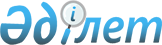 О внесении изменений и дополнений в постановление Правительства Республики Казахстан от 16 августа 2017 года № 486 "Об утверждении планов действий по ликвидации чрезвычайных ситуаций глобального и регионального масштабов"Постановление Правительства Республики Казахстан от 14 июля 2023 года № 565.
      Правительство Республики Казахстан ПОСТАНОВЛЯЕТ:
      1. Внести в постановление Правительства Республики Казахстан от 16 августа 2017 года № 486 "Об утверждении планов действий по ликвидации чрезвычайных ситуаций глобального и регионального масштабов" следующие изменения и дополнения:
      пункт 1 изложить в следующей редакции:
      "1. Утвердить:
      1) План действий по ликвидации чрезвычайных ситуаций глобального и регионального масштабов при разрушительных землетрясениях согласно приложению 1 к настоящему постановлению;
      2) План действий по ликвидации чрезвычайных ситуаций глобального и регионального масштабов при возникновении природных пожаров согласно приложению 2 к настоящему постановлению;
      3) План действий по ликвидации чрезвычайных ситуаций глобального и регионального масштабов при наводнениях, половодьях, паводках и селевых потоках согласно приложению 3 к настоящему постановлению;
      4) План действий по ликвидации чрезвычайных ситуаций глобального и регионального масштабов при чрезвычайных ситуациях зимнего периода, в том числе аварии на объектах жизнеобеспечения согласно приложению 4 к настоящему постановлению;
      5) План действий по ликвидации чрезвычайных ситуаций глобального и регионального масштабов при чрезвычайных ситуациях, связанных с выбросом в атмосферу сильнодействующих, ядовитых и радиоактивных веществ согласно приложению 5 к настоящему постановлению;
      6) План действий по ликвидации чрезвычайных ситуаций глобального и регионального масштабов при возникновении опасных биологических факторов согласно приложению 6 к настоящему постановлению;
      7) План действий по ликвидации чрезвычайных ситуаций глобального и регионального масштабов при возникновении эпидемий согласно приложению 7 к настоящему постановлению;
      8) План действий по ликвидации чрезвычайных ситуаций глобального и регионального масштабов при возникновении эпизоотий согласно приложению 8 к настоящему постановлению.";
      приложения 1 и 2 к указанному постановлению изложить в новой редакции согласно приложениям 1 и 2 к настоящему постановлению;
      дополнить приложениями 3, 4, 5, 6, 7 и 8 согласно приложениям 3, 4, 5, 6, 7 и 8 к настоящему постановлению.
      2. Настоящее постановление вводится в действие со дня его подписания. План
действий по ликвидации чрезвычайных ситуаций глобального и регионального масштабов при разрушительных землетрясениях Расчет сил и средств, привлекаемых для ликвидации последствий разрушительных землетрясений в Республике Казахстан
      Примечания:
      в состав РОШ могут быть включены (по необходимости) представители организаций, ответственных за ликвидацию чрезвычайных ситуаций;
      центральные исполнительные органы организуют разработку и утверждение ведомственных планов действий по ликвидации чрезвычайных ситуаций глобального и регионального масштабов по согласованию с уполномоченным органом в сфере гражданской защиты с учетом настоящего плана и в соответствии со структурой, утвержденной приказом уполномоченного органа в сфере гражданской защиты;
      Ч+ – время получения сигнала о возникновении чрезвычайной ситуации;
      +0.30; +1.00 – предельное время выполнения мероприятий, где до точки указаны часы, после точки минуты;
      расшифровка аббревиатур:
      СМИ – средства массовой информации;
      МВГК – Межведомственная государственная комиссия по предупреждению и ликвидации чрезвычайных ситуаций;
      ГСМ – горюче-смазочные материалы;
      РОШ – Республиканский оперативный штаб по ликвидации чрезвычайных ситуаций природного и техногенного характера;
      МТИ – Министерство торговли и интеграции Республики Казахстан;
      МИД – Министерство иностранных дел Республики Казахстан;
      ТВ – телевидение;
      МЧС – Министерство по чрезвычайным ситуациям Республики Казахстан;
      ЦОН – центр обслуживания населения. План действий
по ликвидации чрезвычайных ситуаций глобального и регионального масштабов
при возникновении природных пожаров Расчет сил и средств, привлекаемых для ликвидации последствийприродных пожаров в Республике Казахстан
      Примечания:
      в состав РОШ могут быть включены (по необходимости) представители организаций, ответственных за ликвидацию чрезвычайных ситуаций;
      центральные исполнительные органы организуют разработку и утверждение ведомственных планов действий по ликвидации чрезвычайных ситуаций глобального и регионального масштабов по согласованию с уполномоченным органом в сфере гражданской защиты с учетом настоящего плана и в соответствии со структурой, утвержденной приказом уполномоченного органа в сфере гражданской защиты;
      Ч+ – время получения сигнала о возникновении чрезвычайной ситуации;
      +0.30; +1.00 – предельное время выполнения мероприятий, где до точки указаны часы, после точки минуты;
      расшифровка аббревиатур:
      СМИ – средства массовой информации;
      МВГК – Межведомственная государственная комиссия по предупреждению и ликвидации чрезвычайных ситуаций;
      ГСМ – горюче-смазочные материалы;
      РОШ – Республиканский оперативный штаб по ликвидации чрезвычайных ситуаций природного и техногенного характера;
      МТИ – Министерство торговли и интеграции Республики Казахстан;
      МИД – Министерство иностранных дел Республики Казахстан;
      ТВ – телевидение;
      МЧС – Министерство по чрезвычайным ситуациям Республики Казахстан;
      ЦОН – центр обслуживания населения. План действий
по ликвидации чрезвычайных ситуаций глобального и регионального масштабов 
при наводнениях, половодьях, паводках и селевых потоках Расчет сил и средств, привлекаемых для ликвидации последствий при наводнениях, половодьях, паводках и селевых потоках
      Примечания:
      в состав РОШ могут быть включены (по необходимости) представители организаций, ответственных за ликвидацию чрезвычайных ситуаций;
      центральные исполнительные органы организуют разработку и утверждение ведомственных планов действий по ликвидации чрезвычайных ситуаций глобального и регионального масштабов по согласованию с уполномоченным органом в сфере гражданской защиты с учетом настоящего плана и в соответствии со структурой, утвержденной приказом уполномоченного органа в сфере гражданской защиты;
      Ч+ – время получения сигнала о возникновении чрезвычайной ситуации;
      +0.30; +1.00 – предельное время выполнения мероприятий, где до точки указаны часы, после точки минуты;
      расшифровка аббревиатур:
      СМИ – средства массовой информации;
      МВГК – Межведомственная государственная комиссия по предупреждению и ликвидации чрезвычайных ситуаций;
      ГСМ – горюче-смазочные материалы;
      РОШ – Республиканский оперативный штаб по ликвидации чрезвычайных ситуаций природного и техногенного характера;
      МТИ – Министерство торговли и интеграции Республики Казахстан;
      МИД – Министерство иностранных дел Республики Казахстан;
      ТВ – телевидение;
      МЧС – Министерство по чрезвычайным ситуациям Республики Казахстан;
      ЦОН – центр обслуживания населения. План действий
по ликвидации чрезвычайных ситуаций глобального и регионального масштабов при чрезвычайных ситуациях зимнего периода, в том числе при авариях на объектах жизнеобеспечения Расчет сил и средств, привлекаемых для ликвидации последствий при чрезвычайных ситуациях зимнего периода, в том числе авариях на объектах жизнеобеспечения
      Примечания:
      в состав РОШ могут быть включены (по необходимости) представители организаций, ответственных за ликвидацию чрезвычайных ситуаций;
      центральные исполнительные органы организуют разработку и утверждение ведомственных планов действий по ликвидации чрезвычайных ситуаций глобального и регионального масштабов по согласованию с уполномоченным органом в сфере гражданской защиты с учетом настоящего плана и в соответствии со структурой, утвержденной приказом уполномоченного органа в сфере гражданской защиты;
      Ч+ – время получения сигнала о возникновении чрезвычайной ситуации;
      +0.30; +1.00 – предельное время выполнения мероприятий, где до точки указаны часы, после точки минуты;
      расшифровка аббревиатур:
      СМИ – средства массовой информации;
      МВГК – Межведомственная государственная комиссия по предупреждению и ликвидации чрезвычайных ситуаций;
      ГСМ – горюче-смазочные материалы;
      РОШ – Республиканский оперативный штаб по ликвидации чрезвычайных ситуаций природного и техногенного характера;
      МТИ – Министерство торговли и интеграции Республики Казахстан;
      МИД – Министерство иностранных дел Республики Казахстан;
      ТВ – телевидение;
      МЧС – Министерство по чрезвычайным ситуациям Республики Казахстан;
      ЦОН – центр обслуживания населения. План действий
по ликвидации чрезвычайных ситуаций глобального и регионального масштабов при чрезвычайных ситуациях, связанных с выбросом сильнодействующих, ядовитых и радиоактивных веществ Расчет сил и средств, привлекаемых для ликвидации последствий при чрезвычайных ситуациях, связанных с выбросом сильнодействующих, ядовитых и радиоактивных веществ
      Примечания:
      в состав РОШ могут быть включены (по необходимости) представители организаций, ответственных за ликвидацию чрезвычайных ситуаций;
      центральные исполнительные органы организуют разработку и утверждение ведомственных планов действий по ликвидации чрезвычайных ситуаций глобального и регионального масштабов по согласованию с уполномоченным органом в сфере гражданской защиты с учетом настоящего плана и в соответствии со структурой, утвержденной приказом уполномоченного органа в сфере гражданской защиты;
      Ч+ – время получения сигнала о возникновении чрезвычайной ситуации;
      +0.30; +1.00 – предельное время выполнения мероприятий, где до точки указаны часы, после точки минуты;
      расшифровка аббревиатур:
      СМИ – средства массовой информации;
      МВГК – Межведомственная государственная комиссия по предупреждению и ликвидации чрезвычайных ситуаций;
      ГСМ – горюче-смазочные материалы;
      РОШ – Республиканский оперативный штаб по ликвидации чрезвычайных ситуаций природного и техногенного характера;
      МТИ – Министерство торговли и интеграции Республики Казахстан;
      МИД – Министерство иностранных дел Республики Казахстан;
      ТВ – телевидение;
      МЧС – Министерство по чрезвычайным ситуациям Республики Казахстан;
      ЦОН – центр обслуживания населения. План действий
по ликвидации чрезвычайных ситуаций глобального и регионального масштабов при возникновении опасных биологических факторов Расчет сил и средств, привлекаемых для ликвидации последствий при возникновении опасных биологических факторов
      Примечания:
      в состав РОШ могут быть включены (по необходимости) представители организаций, ответственных за ликвидацию чрезвычайных ситуаций;
      центральные исполнительные органы организуют разработку и утверждение ведомственных планов действий по ликвидации чрезвычайных ситуаций глобального и регионального масштабов по согласованию с уполномоченным органом в сфере гражданской защиты с учетом настоящего плана и в соответствии со структурой, утвержденной приказом уполномоченного органа в сфере гражданской защиты;
      Ч+ – время получения сигнала о возникновении чрезвычайной ситуации;
      +0.30; +1.00 – предельное время выполнения мероприятий, где до точки указаны часы, после точки минуты;
      расшифровка аббревиатур:
      СМИ – средства массовой информации;
      МВГК – Межведомственная государственная комиссия по предупреждению и ликвидации чрезвычайных ситуаций;
      ГСМ – горюче-смазочные материалы;
      РОШ – Республиканский оперативный штаб по ликвидации чрезвычайных ситуаций природного и техногенного характера;
      МТИ – Министерство торговли и интеграции Республики Казахстан;
      МИД – Министерство иностранных дел Республики Казахстан;
      ТВ – телевидение;
      МЧС – Министерство по чрезвычайным ситуациям Республики Казахстан;
      ЦОН – центр обслуживания населения. План действий
по ликвидации чрезвычайных ситуаций глобального
и регионального масштабов при возникновении эпидемий Расчет сил и средств, привлекаемых для ликвидации последствий при возникновении эпидемий
      Примечания:
      в состав РОШ могут быть включены (по необходимости) представители организаций, ответственных за ликвидацию чрезвычайных ситуаций;
      центральные исполнительные органы организуют разработку и утверждение ведомственных планов действий по ликвидации чрезвычайных ситуаций глобального и регионального масштабов по согласованию с уполномоченным органом в сфере гражданской защиты с учетом настоящего плана и в соответствии со структурой, утвержденной приказом уполномоченного органа в сфере гражданской защиты;
      Ч+ – время получения сигнала о возникновении чрезвычайной ситуации;
      +0.30; +1.00 – предельное время выполнения мероприятий, где до точки указаны часы, после точки минуты;
      расшифровка аббревиатур:
      СМИ – средства массовой информации;
      МВГК – Межведомственная государственная комиссия по предупреждению и ликвидации чрезвычайных ситуаций;
      ГСМ – горюче-смазочные материалы;
      РОШ – Республиканский оперативный штаб по ликвидации чрезвычайных ситуаций природного и техногенного характера;
      МТИ – Министерство торговли и интеграции Республики Казахстан;
      МИД – Министерство иностранных дел Республики Казахстан;
      ТВ – телевидение;
      МЧС – Министерство по чрезвычайным ситуациям Республики Казахстан;
      ЦОН – центр обслуживания населения. План действий
по ликвидации чрезвычайных ситуаций глобального 
и регионального масштабов при возникновении эпизоотий Расчет сил и средств, привлекаемых для ликвидации последствий при возникновении эпизоотии
      Примечания:
      в состав РОШ могут быть включены (по необходимости) представители организаций, ответственных за ликвидацию чрезвычайных ситуаций;
      центральные исполнительные органы организуют разработку и утверждение ведомственных планов действий по ликвидации чрезвычайных ситуаций глобального и регионального масштабов по согласованию с уполномоченным органом в сфере гражданской защиты с учетом настоящего плана и в соответствии со структурой, утвержденной приказом уполномоченного органа в сфере гражданской защиты;
      Ч+ – время получения сигнала о возникновении чрезвычайной ситуации;
      +0.30; +1.00 – предельное время выполнения мероприятий, где до точки указаны часы, после точки минуты;
      расшифровка аббревиатур:
      СМИ – средства массовой информации;
      МВГК – Межведомственная государственная комиссия по предупреждению и ликвидации чрезвычайных ситуаций;
      ГСМ – горюче-смазочные материалы;
      РОШ – Республиканский оперативный штаб по ликвидации чрезвычайных ситуаций природного и техногенного характера;
      МТИ – Министерство торговли и интеграции Республики Казахстан;
      МИД – Министерство иностранных дел Республики Казахстан;
      ТВ – телевидение;
      МЧС – Министерство по чрезвычайным ситуациям Республики Казахстан;
      ЦОН – центр обслуживания населения.
					© 2012. РГП на ПХВ «Институт законодательства и правовой информации Республики Казахстан» Министерства юстиции Республики Казахстан
				
      Премьер-МинистрРеспублики Казахстан

А. Смаилов
Приложение 1
к постановлению Правительства
Республики Казахстан
от 14 июля 2023 года № 565Приложение 1
к постановлению Правительства
Республики Казахстан
от 16 августа 2017 года № 486
№ п/п

Мероприятия

Срок исполнения

Форма завершения

1

2

3

4

Министерство по чрезвычайным ситуациям – уполномоченный орган в сфере гражданской защиты
Министерство по чрезвычайным ситуациям – уполномоченный орган в сфере гражданской защиты
Министерство по чрезвычайным ситуациям – уполномоченный орган в сфере гражданской защиты
Министерство по чрезвычайным ситуациям – уполномоченный орган в сфере гражданской защиты
1.
Организация проведения первоочередных аварийно-спасательных работ в зоне чрезвычайной ситуации
Ч + 0.30
спасение, эвакуация людей
2.
Информирование Администрации Президента, Аппарата Правительства, Совета Безопасности Республики Казахстан и заинтересованных государственных органов о факте возникновения чрезвычайной ситуации
незамедлительно
доведение информации
3.
Оперативное направление и управление силами и средствами гражданской защиты
незамедлительно
координация действий сил и средств
4.
Обеспечение информирования и оповещения населения, органов управления гражданской защиты о складывающейся обстановке
Ч + 1.00
доведение информации до населения
5.
Организация развертывания РОШ и работы телефона горячей линии
Ч + 1.00
(в рабочее время)
Ч + 2.30
(в нерабочее время)
оперативное функционирование РОШ и телефона горячей линии
6.
Организация проведения аварийно-спасательных и неотложных работ
Ч + 1.30
аварийно-спасательные и неотложные работы
7.
Проведение оценки возможного развития чрезвычайной ситуации, обобщение данных об обстановке
Ч + 2.00
подготовка аналитических материалов
8.
Проведение заседания Межведомственной государственной комиссии по предупреждению и ликвидации чрезвычайных ситуаций
Ч + 2.00
протокол заседания МВГК
9.
Подготовка проекта распоряжения об объявлении чрезвычайной ситуации глобального (регионального) масштаба и назначении руководителя ликвидации чрезвычайной ситуации
Ч + 2.00
распоряжение Премьер-Министра Республики Казахстан
10.
Развертывание полевых мобильных госпиталей и оказание экстренной медицинской и психологической помощи пострадавшим
Ч+ 2.00
экстренная медицинская и психологическая помощь пострадавшим
11.
Организация эвакуационных мероприятий
Ч + 2.00
эвакуация населения
12.
Участие в радиационной и химической разведке (наблюдение)
Ч+4.00
радиационная и химическая разведка
13.
Передислокация аварийно-спасательных служб и формирований с других регионов
Ч + 48.00
передислокация в зону чрезвычайной ситуации
14.
Привлечение волонтеров и общественных объединений к ликвидации последствий чрезвычайной ситуации
при необходимости
участие волонтеров, общественных объединений в ликвидации последствий чрезвычайной ситуации
15.
Информирование сопредельных государств о складывающейся обстановке
при необходимости
информация
16.
Разбронирование материальных ценностей государственного материального резерва и оперативного резерва МЧС
при необходимости
приказ МЧС
17.
Внесение предложений в МИД об оказании необходимой гуманитарной и иной помощи зарубежными странами и международными организациями
при необходимости
направление запроса в МИД
18.
Подготовка проекта постановления Правительства Республики Казахстан для выделения средств из резервов Правительства Республики Казахстан 
при необходимости
постановление Правительства Республики Казахстан
19.
Внесение предложения Президенту Республики Казахстан о введении чрезвычайного положения
при необходимости
представление
Местные исполнительные органы
(на территории которых произошла чрезвычайная ситуация)
Местные исполнительные органы
(на территории которых произошла чрезвычайная ситуация)
Местные исполнительные органы
(на территории которых произошла чрезвычайная ситуация)
Местные исполнительные органы
(на территории которых произошла чрезвычайная ситуация)
1.
Организация проведения первоочередных аварийно-спасательных работ в зоне чрезвычайной ситуации
Ч + 0.30
спасение, эвакуация людей
2.
Организация оповещения и информирования населения о складывающейся обстановке и порядке действия
незамедлительно
доведение информации до населения
3.
Организация работы оперативного штаба и телефона горячей линии
Ч + 1.00
(в рабочее время)
Ч + 2.30
(в нерабочее время)
работа оперативного штаба и телефона горячей линии
4.
Уточнение:
масштабов чрезвычайной ситуаций, предварительного ущерба, количества пострадавших (погибших), задействованных сил и средств к ликвидации чрезвычайной ситуации;
характера развития чрезвычайной ситуации, степени опасности для населения, границ опасных зон и прогноза их распространения;
видов, объемов и условий аварийно-спасательных и неотложных работ;
потребности сил и средств для проведения аварийно-спасательных работ;
количества, укомплектованности, обеспеченности и готовности к действиям сил и средств, последовательности их ввода в зону чрезвычайной ситуации
Ч + 1.00
информация в МЧС
5.
Внесение предложения об объявлении чрезвычайной ситуации глобального (регионального) масштаба
Ч + 1.00
предложения в МЧС
6.
Участие в работе РОШ
с момента развертывания
оперативное функционирование РОШ
7.
Оказание медицинской и психологической помощи пострадавшим
Ч+ 2.00
сохранение и восстановление здоровья пострадавшего населения
8.
Привлечение сил и средств территориальных формирований и организаций на ликвидацию чрезвычайной ситуации
Ч + 2.00
привлечение сил и средств
9.
Участие в проведении аварийно-спасательных и неотложных работ в зоне чрезвычайной ситуации 
Ч + 2.00
аварийно-спасательные и неотложные работы
10.
Координация работы средств массовой информации по своевременному и достоверному освещению складывающейся обстановки
Ч + 2.00
координация средств массовой информации
11.
Проведение санитарно-противоэпидемических и санитарно-профилактических мероприятий в зоне чрезвычайной ситуации, связанных с инфекционными и паразитарными заболеваниями
Ч + 2.00
локализация и ликвидация очагов инфекционных, паразитарных заболеваний, отравлений среди населения
12.
Проведение ветеринарных мероприятий в зоне чрезвычайной ситуации
Ч + 2.00
предотвращение возникновения, распространения болезней животных
13.
Развертывание и организация работы пунктов временного размещения пострадавших с созданием условий для жизнедеятельности населения
Ч + 2.00
пункт временного размещения
14.
Проведение эвакуации населения, материальных и культурных ценностей
Ч + 2.00
эвакуационные
мероприятия
15.
Обеспечение горюче-смазочными материалами, питанием сил и средств, участвующих в проведении аварийно-спасательных и неотложных работ
Ч + 2.00
обеспечение питанием и ГСМ
16.
Обеспечение населения продовольствием и предметами первой необходимости
Ч + 2.00
обеспечение продовольствием и предметами первой необходимости
17.
Участие в обеспечении бесперебойным энергоснабжением объектов, входящих в систему жизнеобеспечения населения
Ч + 3.00
обеспечение энергоснабжением
18.
Под координацией МТИ осуществление регулирования торговой деятельности в период ликвидации чрезвычайной ситуации
Ч + 3.00
регулирование торговой деятельности
19.
Проведение мероприятий по недопущению и снижению ущерба от аварий на химических, радиационных и пожароопасных объектах, а также водоемах и плотинах
Ч + 4.00
превентивные мероприятия на опасных объектах
20.
Внесение ходатайства для разбронирования материальных ценностей государственного материального резерва и оперативного резерва МЧС
при необходимости
ходатайство в МЧС
21.
Внесение предложения о выделении средств из резервов Правительства Республики Казахстан 
при необходимости
ходатайство в МЧС
22.
Внесение предложения о введении чрезвычайного положения
при необходимости
предложение в МЧС
23.
Организация привлечения волонтеров и представителей общественных объединений к ликвидации последствий чрезвычайной ситуации
при необходимости
привлечение волонтеров, представителей общественных объединений
24.
Организация пунктов приема и распределения гуманитарной помощи
при необходимости
развертывание пунктов приема и распределения
25.
Подготовка мест захоронения безвозвратных потерь
при необходимости
обеспечение местами захоронения
Местные исполнительные органы
(вне зоны чрезвычайной ситуации)
Местные исполнительные органы
(вне зоны чрезвычайной ситуации)
Местные исполнительные органы
(вне зоны чрезвычайной ситуации)
Местные исполнительные органы
(вне зоны чрезвычайной ситуации)
1.
Перевод сил и средств государственной системы гражданской защиты в режим повышенной готовности, в том числе:
уточнение сил и средств, направляемых в зону чрезвычайной ситуации;
уточнение количества и вид транспорта, необходимого для доставки сил и средств
Ч + 1.30
информация в РОШ
2.
Формирование оперативных групп и организация выдвижения их в предполагаемые районы
Ч + 24.00
отправка сил и средств
3.
Подготовка пунктов временного размещения эвакуируемого населения и организация в них жизнеобеспечения 
Ч + 24.00
развертывание пунктов временной эвакуации
4.
Организация доставки предметов первой необходимости, вещевого имущества, лекарственных средств, медицинских изделий и продовольствия в зону чрезвычайной ситуации
Ч + 24.00
доставка предметов первой необходимости, вещевого имущества, лекарственных средств, медицинских изделий и продовольствия
5.
Организация пунктов приема и отправки гуманитарной помощи
при необходимости
развертывание пунктов приема
Министерство внутренних дел – служба охраны общественного порядка
Министерство внутренних дел – служба охраны общественного порядка
Министерство внутренних дел – служба охраны общественного порядка
Министерство внутренних дел – служба охраны общественного порядка
1.
Участие в проведении первоочередных аварийно-спасательных работ в зоне чрезвычайной ситуации
Ч + 0.30
спасение, эвакуация людей
2.
Обеспечение общественной безопасности в зоне чрезвычайной ситуации, в том числе:
участие в оцеплении районов чрезвычайной ситуации, очагов поражения;
охрана пунктов временного размещения граждан, обогрева, питания и вещевого довольствия;
участие в организации и несении комендантской службы;
обеспечение безопасности дорожного движения;
обеспечение сохранности оружия, боеприпасов, сильнодействующих ядовитых веществ на объектах разрешительной системы;
усиление охраны режимных объектов и объектов, подлежащих государственной охране
Ч + 1.00
охрана общественного порядка
3.
Участие в оповещении и информировании населения путем использования сирено-громкоговорящих устройств специальных автомобилей
Ч + 1.00
выделение необходимого количества специальных автомобилей
4.
Участие в работе РОШ
Ч + 1.00
(в рабочее время)
Ч + 2.30
(в нерабочее время)
оперативное функционирование РОШ
5.
Подготовка исходных данных для обеспечения регистрации эвакуированного населения в пунктах временного размещения, формирование списков потерявшихся при эвакуации, организация и ведение учета потерь среди населения
Ч + 1.00
формирование списков
6.
Участие в проведении аварийно-спасательных и неотложных работ в зоне чрезвычайной ситуации
Ч + 2.00
выделение необходимого количества сил и средств
7.
Сопровождение колонн эвакуируемого населения в пункты размещения и пребывающих сил и средств в зону чрезвычайной ситуации
Ч+3.00
сопровождение колонн, сил и средств
8.
Выставление дополнительных контрольно-пропускных пунктов для ограничения въезда и выезда, а также обеспечение специальными пропусками транспортных средств для внеочередного проезда в зону чрезвычайной ситуации
при необходимости
развертывание
контрольно-пропускных пунктов
9.
Формирование оперативных групп и организация выдвижения их в зону чрезвычайной ситуации
Ч + 24.00
направление сил и средств
10.
Организация эвакуации лиц находящихся в местах лишения свободы, подпадающих в зону чрезвычайной ситуации
Ч+4.00
эвакуация лиц, находящихся в местах лишения свободы
Министерство здравоохранения – медицинская служба
Министерство здравоохранения – медицинская служба
Министерство здравоохранения – медицинская служба
Министерство здравоохранения – медицинская служба
1.
Участие в работе РОШ
Ч + 1.00
(в рабочее время)
Ч + 2.30
(в нерабочее время)
оперативное функционирование РОШ
2.
Организация медицинской и психологической помощи пострадавшим
Ч+ 4.00
сохранение и восстановление здоровья пострадавшего населения
3.
Проведение комплекса противоэпидемических и санитарно-гигиенических мероприятий в местах временного размещения пострадавшего населения
Ч+ 1.00
противоэпидемический и санитарно-гигиенический контроль
4.
Создание запаса лекарственных средств в организациях здравоохранения в районе чрезвычайной ситуации
Ч+ 2.00
необходимый запас лекарственных средств
5.
Подготовка необходимого количества койко-мест для пострадавшего населения 
Ч+ 24.00
готовность койко-мест
6.
Задействование сил и средств медицинской авиации для медицинской эвакуации пострадавшего населения и доставки необходимых лекарственных средств в зону чрезвычайной ситуации
Ч+ 2.00
медицинская эвакуация, доставка лекарственных средств и медицинских изделий
7.
Формирование медицинских групп и организация выдвижения в зону чрезвычайной ситуации
Ч + 24.00
направление сил и средств
Министерство информации и общественного развития – служба информации
Министерство информации и общественного развития – служба информации
Министерство информации и общественного развития – служба информации
Министерство информации и общественного развития – служба информации
1.
Участие в оповещении и информировании населения о складывающейся обстановке
Ч + 1.00
доведение информации до населения
2.
Организация репортажей с мест ликвидации чрезвычайных ситуаций
Ч + 1.00
публикация и продвижение официальных сообщений в СМИ
3.
Оказание содействия в публикации списков и информационных материалов о разыскиваемых людях
Ч + 24.00
публикация информации о разыскиваемых людях в СМИ и в социальных сетях
4.
Организация аккредитации представителей средств массовой информации из зарубежных стран, оказание им возможной технической помощи, обеспечение оперативной информацией и пресс-релизами
Ч + 24.00
аккредитация представителей СМИ из зарубежных стран
5.
Организация пресс-конференций, брифингов и консультаций
Ч + 3.00
пресс-конференция, брифинг
6.
Участие в работе РОШ
Ч + 1.00
(в рабочее время)
Ч + 2.30
(в нерабочее время)
оперативное функционирование РОШ
7.
Организация работы по привлечению волонтеров, общественных объединений к ликвидации последствий чрезвычайной ситуации
при необходимости
участие волонтеров, общественных объединений
8.
Формирование оперативных групп и организация выдвижения их в зону чрезвычайной ситуации
Ч + 24.00
направление сил и средств
Министерство сельского хозяйства – служба защиты животных и растений
Министерство сельского хозяйства – служба защиты животных и растений
Министерство сельского хозяйства – служба защиты животных и растений
Министерство сельского хозяйства – служба защиты животных и растений
1.
Участие в работе РОШ
Ч + 1.00
(в рабочее время)
Ч + 2.30
(в нерабочее время)
оперативное функционирование РОШ
2.
Организация и выполнение мероприятий по защите сельскохозяйственных животных и растений, продукции животноводства и растениеводства от радиоактивного, химического, бактериологического заражения
Ч + 2.00
предотвращение возникновения, распространения болезней животных и растений
3.
Организация отгона (вывоза) сельскохозяйственных животных и сельскохозяйственной продукции в безопасные места
Ч + 24.00
отгон (вывоз) в безопасные места
4.
Создание необходимого запаса кормов и фуража в зонах эвакуации
Ч + 24.00
запас кормов и фуража
5.
Установление ограничительных мероприятий и карантина на территории, на которой установлен эпизоотический очаг
при необходимости
решение МИО
6.
Организация проведения мероприятий по карантину растений
при необходимости
введение карантина
7.
Организация ветеринарной разведки, обработки, лечения пораженных животных
Ч + 24.00
предотвращение распространения болезней животных
8.
Обеззараживание посевов, пастбищ и продукции животноводства и растениеводства
Ч + 24.00
предотвращение распространения болезней животных и растений
9.
Организация вынужденного забоя пораженных (зараженных) животных и их захоронение
при необходимости
утилизация пораженных (зараженных) животных
10.
Формирование оперативных групп и организация выдвижения их в зону чрезвычайной ситуации
Ч + 24.00
направление сил и средств
Министерство торговли и интеграции – служба торговли
Министерство торговли и интеграции – служба торговли
Министерство торговли и интеграции – служба торговли
Министерство торговли и интеграции – служба торговли
1.
Участие в работе РОШ
Ч + 1.00
(в рабочее время)
Ч + 2.30
(в нерабочее время)
оперативное функционирование РОШ
2.
Координация торговой деятельности в период чрезвычайной ситуации
при необходимости
регулирование торговой деятельности
3.
Формирование оперативных групп и организация выдвижения их в зону чрезвычайной ситуации
Ч + 24.00
направление сил и средств
Министерство индустрии и инфраструктурного развития
– служба химической защиты, транспортная служба, служба дорог и мостов, инженерная служба
Министерство индустрии и инфраструктурного развития
– служба химической защиты, транспортная служба, служба дорог и мостов, инженерная служба
Министерство индустрии и инфраструктурного развития
– служба химической защиты, транспортная служба, служба дорог и мостов, инженерная служба
Министерство индустрии и инфраструктурного развития
– служба химической защиты, транспортная служба, служба дорог и мостов, инженерная служба
1.
Участие в работе РОШ
Ч + 1.00
(в рабочее время)
Ч + 2.30
(в нерабочее время)
оперативное функционирование РОШ
2.
Обеспечение безопасности и защиты населения и личного состава формирований при проведении аварийно-спасательных и неотложных работ в зонах химического заражения
Ч + 2.00
защита населения
и личного состава
3.
Всестороннее обеспечение инженерной техникой для проведения аварийно-спасательных и неотложных работ
Ч + 2.00
обеспечение необходимым количеством техники
4.
Создание резерва запасных частей, горюче-смазочных материалов
Ч + 2.00
резерв ГСМ и запасных частей
5.
Организация технического обслуживания и ремонта транспортных средств на маршрутах движения
при необходимости
бесперебойное функционирование транспортных средств
6.
Ведение химической разведки в зоне чрезвычайной ситуации, в том числе:
прогнозирование и оценка обстановки возможных очагов химического заражения в зонах чрезвычайных ситуаций;
получение и обобщение информации о химическом заражении сильнодействующими ядовитыми веществами от учреждений республиканской сети наблюдения и лабораторного контроля
Ч + 2.00
проведение химической разведки
7.
Организация оповещения населения об угрозе или возникновении химического заражения, а также доведение до населения правил действия при химическом заражении
незамедлительно
информирование населения
8.
Обеспечение устойчивой работы объектов дорожной отрасли в чрезвычайных ситуациях
Ч + 3.00
устойчивая работа объектов дорожной отрасли
9.
Обеспечение выделения железнодорожного, морского, речного, воздушного и автомобильного транспорта для перевозки пострадавшего населения, сил и средств 
Ч + 3.00
перевозка пострадавшего населения и привлекаемых сил и средств
10.
Выполнение мероприятий по снижению ущерба от воздействия сильнодействующих ядовитых веществ при авариях на объектах, производящих, хранящих или перерабатывающих сильнодействующие ядовитые вещества
Ч + 4.00
превентивные мероприятия на опасных объектах
11.
Проведение ремонтных работ по восстановлению водопроводно-канализационных сетей
Ч + 4.00
восстановленные водопроводно-канализационные сети
12.
Формирование оперативных групп и организация выдвижения их в зону чрезвычайной ситуации
Ч + 24.00
направление сил и средств
13.
Сбор и анализ информации, выработка предложений для принятия решений, постановка и доведение задач по обеспечению проезда через разрушенные участки автомобильных и железных дорог, мосты, а также обеспечение резервными путями передвижения транспортных средств
Ч + 6.00
обеспечение резервными путями передвижения транспортных средств
14.
Оборудование колонных путей и устройство проездов (проходов) для выдвижения и доступа сил и средств к объектам ведения аварийно-спасательных и неотложных работ, эвакуации пострадавших и материальных средств
при необходимости
обеспечение доступа проезда для ведения аварийно-спасательных и неотложных работ
15.
Организация и ведение разведки состояния автомобильных и железных дорог в зоне чрезвычайной ситуации
Ч + 24.00
разведка
Министерство энергетики – служба энергетики, служба радиационной защиты, служба горюче-смазочных материалов
Министерство энергетики – служба энергетики, служба радиационной защиты, служба горюче-смазочных материалов
Министерство энергетики – служба энергетики, служба радиационной защиты, служба горюче-смазочных материалов
Министерство энергетики – служба энергетики, служба радиационной защиты, служба горюче-смазочных материалов
1.
Участие в работе РОШ
Ч + 1.00
(в рабочее время)
Ч + 2.30
(в нерабочее время)
оперативное функционирование РОШ
2.
Выполнение мероприятий по обеспечению безопасности населения, сил и средств при проведении аварийно-спасательных и неотложных работ в зонах радиационного загрязнения
Ч + 24.00
защита населения, сил и средств
3.
Обеспечение и поставка горюче-смазочных материалов в зону чрезвычайной ситуации
Ч + 3.00
обеспечение ГСМ
4.
Проведение мероприятий, направленных на повышение устойчивости работы энергетических систем, сетевых предприятий и объектов энергетики по бесперебойному энергоснабжению потребителей, организаций и населения при чрезвычайных ситуациях, а также организация бесперебойного электроснабжения особо важных объектов и ответственных потребителей, входящих в систему обеспечения жизнедеятельности населения 
Ч + 3.00
создание условий, необходимых для сохранения жизни и поддержания здоровья людей, а также проведения аварийно-спасательных и неотложных работ
5.
Выполнение мероприятий по снижению ущерба от радиоактивного воздействия при авариях на объектах, производящих, хранящих или перерабатывающих радиоактивные вещества, а также при их транспортировке
Ч + 3.00
проведение аварийно-спасательных и неотложных работ
6.
Формирование оперативных групп и организация выдвижения их в зону чрезвычайной ситуации
Ч + 24.00
направление сил и средств
7.
Перевод энергетических систем и объектов энергетики на особый режим работы
при необходимости
функционирование систем и объектов энергетики в особом режиме работы
8.
Оповещение органов управления и населения о радиоактивном заражении, проведение разъяснительной работы среди населения о правилах и действиях при радиационном загрязнении
незамедлительно
оповещение органов управления и населения
Министерство экологии и природных ресурсов – национальная гидрометеорологическая служба
Министерство экологии и природных ресурсов – национальная гидрометеорологическая служба
Министерство экологии и природных ресурсов – национальная гидрометеорологическая служба
Министерство экологии и природных ресурсов – национальная гидрометеорологическая служба
1.
Участие в работе РОШ
Ч + 1.00
(в рабочее время)
Ч + 2.30
(в нерабочее время)
оперативное функционирование РОШ
2.
Проведение оперативного контроля и осуществление измерений радиоактивного и химического загрязнения, обусловленных чрезвычайными ситуациями
Ч + 2.00
результаты измерений
3.
Представление данных об уровнях загрязнения окружающей природной среды, поднятия уровня воды, опасных явлений и стихийных гидрометеорологических явлений органам управления государственной системы гражданской защиты
постоянно в период чрезвычайной ситуации
представление информации органам управления государственной системы гражданской защиты
4.
Принятие мер по повышению устойчивости безопасности функционирования гидротехнических сооружений
Ч + 2.00
обеспечение безопасности гидротехнических сооружений
5.
Формирование оперативных групп и организация выдвижения их в зону чрезвычайной ситуации
Ч + 24.00
направление сил и средств
Министерство цифрового развития, инноваций и аэрокосмической промышленности – служба связи
Министерство цифрового развития, инноваций и аэрокосмической промышленности – служба связи
Министерство цифрового развития, инноваций и аэрокосмической промышленности – служба связи
Министерство цифрового развития, инноваций и аэрокосмической промышленности – служба связи
1.
Участие в работе РОШ
Ч + 1.00
(в рабочее время)
Ч + 2.30
(в нерабочее время)
оперативное функционирование РОШ
2.
Участие в оповещении и информировании населения о складывающейся обстановке
Ч + 1.00
доведение информации до населения
3.
Организация работы мобильных ЦОН для эвакуированного населения
Ч+12.00
развертывание мобильных ЦОН
4.
Формирование оперативных групп и организация выдвижения их в зону чрезвычайной ситуации
Ч + 24.00
направление сил и средств
Министерство юстиции
Министерство юстиции
Министерство юстиции
Министерство юстиции
1.
Обеспечение производства судебно-медицинских экспертиз безвозвратных потерь
при необходимости
идентификация безвозвратных потерь
Министерство иностранных дел
Министерство иностранных дел
Министерство иностранных дел
Министерство иностранных дел
1.
Организация мероприятий по информированию сопредельных государств, международных организаций о складывающейся обстановке
при необходимости
информация
2.
Подготовка запроса в зарубежные страны и международные организации об оказании необходимой гуманитарной и иной помощи
при необходимости
направление запроса
3.
Формирование списка пострадавших (погибших) граждан других государств 
при необходимости
список
Министерство финансов
Министерство финансов
Министерство финансов
Министерство финансов
1.
Выделение средств из резервов Правительства Республики Казахстан на основании постановления Правительства Республики Казахстан
при необходимости
выделение средств из резервов Правительства
Республики Казахстан
Министерство обороны
Министерство обороны
Министерство обороны
Министерство обороны
1.
Участие в работе РОШ
Ч + 1.00
(в рабочее время)
Ч + 2.30
(в нерабочее время)
оперативное функционирование РОШ
2.
Участие в проведении первоочередных аварийно-спасательных работ в зоне чрезвычайной ситуации
Ч + 24.00
аварийно-спасательные и неотложные работы
3.
Формирование оперативных групп и организация выдвижения их в зону чрезвычайной ситуации
Ч + 24.00
направление сил и средств
4.
Обеспечение общественной безопасности в зоне чрезвычайной ситуации
Ч + 24.00
охрана общественного порядкаПриложение
к Плану действий по ликвидации
чрезвычайных ситуаций глобального
и регионального масштабов при
разрушительных землетрясениях
№ п.п.

Наименование подразделения

Количество

Срок прибытия

Район проведения аварийно-спасательных работ

личного состава (чел.)

а/м транспорт (ед.)

ж/д транспорт (ед.)

возд.
транспорт (ед.)

1

2

3

4

5

6

7

8

Раздел 1. г. Алматы
Раздел 1. г. Алматы
Раздел 1. г. Алматы
Раздел 1. г. Алматы
Раздел 1. г. Алматы
Раздел 1. г. Алматы
Раздел 1. г. Алматы
Раздел 1. г. Алматы
1.
Министерство по чрезвычайным ситуациям
244
61
по распределению руководителя ликвидации последствий землетрясения
2.
Министерство внутренних дел 
576
28
по распределению руководителя ликвидации последствий землетрясения
3.
Министерство индустрии и инфраструктурного развития
117
66
1
по распределению руководителя ликвидации последствий землетрясения
4.
Министерство сельского хозяйства
70
22
по распределению руководителя ликвидации последствий землетрясения
5.
Министерство энергетики
18
8
по распределению руководителя ликвидации последствий землетрясения
6.
Акимат города Алматы 
8 590
1 298
по распределению руководителя ликвидации последствий землетрясения
ВСЕГО:
ВСЕГО:
9 615
1 483
1
Подраздел 1. 1-й эшелон
Подраздел 1. 1-й эшелон
Подраздел 1. 1-й эшелон
Подраздел 1. 1-й эшелон
Подраздел 1. 1-й эшелон
Подраздел 1. 1-й эшелон
Подраздел 1. 1-й эшелон
Подраздел 1. 1-й эшелон
7.
Министерство по чрезвычайным ситуациям
1 374
102
до суток
по распределению руководителя ликвидации последствий землетрясения
8.
Министерство внутренних дел
326
29
до суток
по распределению руководителя ликвидации последствий землетрясения
9.
Министерство индустрии и инфраструктурного развития
747
227
4
4
до суток
по распределению руководителя ликвидации последствий землетрясения
10.
Министерство сельского хозяйства
35
11
до суток
по распределению руководителя ликвидации последствий землетрясения
11.
Министерство обороны
1 520
11
до суток
по распределению руководителя ликвидации последствий землетрясения
12.
Министерство энергетики
22
6
до суток
по распределению руководителя ликвидации последствий землетрясения
13.
Акимат Жамбылской области
6 210
1 869
до суток
Жетусуский район
14.
Акимат Восточно-Казахстанской области
2 869
414
до 2-х суток
Медеуский район
ВСЕГО:
ВСЕГО:
13 103
2 669
4
4
Подраздел 2. 2-й эшелон
Подраздел 2. 2-й эшелон
Подраздел 2. 2-й эшелон
Подраздел 2. 2-й эшелон
Подраздел 2. 2-й эшелон
Подраздел 2. 2-й эшелон
Подраздел 2. 2-й эшелон
Подраздел 2. 2-й эшелон
15.
Министерство по чрезвычайным ситуациям
1 838
236
до 2-х суток
по распределению руководителя ликвидации последствий землетрясения
16.
Министерство внутренних дел
1 191
131
до 2-х суток
по распределению руководителя ликвидации последствий землетрясения
17.
Министерство индустрии и инфраструктурного развития
865
194
5
5
до 2-х суток
по распределению руководителя ликвидации последствий землетрясения
18.
Министерство сельского хозяйства
26
8
до 2-х суток
по распределению руководителя ликвидации последствий землетрясения
19.
Министерство обороны
4 570
182
до 2-х суток
по распределению руководителя ликвидации последствий землетрясения
20.
Министерство энергетики
26
9
до 2-х суток
по распределению руководителя ликвидации последствий землетрясения
21.
Акимат города Шымкента 
1 800
386
до 2-х суток
Наурызбайский район
22.
Акимат Туркестанской области
3 822
886
до 2-х суток
Алмалинский район
23.
Акимат Кызылординской области
4 632
799
до 2-х суток
Турксибский район
24.
Акимат Павлодарской области
2 780
535
до 3-х суток
Алмалинский район
25.
Акимат Карагандинской области
3 950
900
до 3-х суток
Ауезовский район
ВСЕГО:
ВСЕГО:
25 500
4 266
5
5
Подраздел 3. 3-й эшелон
Подраздел 3. 3-й эшелон
Подраздел 3. 3-й эшелон
Подраздел 3. 3-й эшелон
Подраздел 3. 3-й эшелон
Подраздел 3. 3-й эшелон
Подраздел 3. 3-й эшелон
Подраздел 3. 3-й эшелон
26.
Министерство по чрезвычайным ситуациям
958
158
до 3-х суток
по распределению руководителя ликвидации последствий землетрясения
27.
Министерство внутренних дел
239
21
до 3-х суток
по распределению руководителя ликвидации последствий землетрясения
28.
Министерство индустрии и инфраструктурного развития
306
128
8
8
до 3-х суток
по распределению руководителя ликвидации последствий землетрясения
29.
Министерство сельского хозяйства
48
12
до 3-х суток
по распределению руководителя ликвидации последствий землетрясения
30.
Министерство обороны
3 590
163
до 3-х суток
по распределению руководителя ликвидации последствий землетрясения
31.
Министерство энергетики
25
10
до 3-х суток
по распределению руководителя ликвидации последствий землетрясения
32.
Акимат Акмолинской области
157
43
до 3-х суток
Алмалинский район
33.
Акимат города Астаны
1 742
348
до 3-х суток
Ауезовский район
34.
Акимат Северо-Казахстанской области
1 252
230
до 3-х суток
Ауезовский район
35.
Акимат Костанайской области
1 881
254
до 3-х суток
Бостандыкский район
36.
Акимат Актюбинской области
2 637
637
до 4-х суток
Бостандыкский район
37.
Акимат Атырауской области
1 003
344
до 4-х суток
Алатауский район
38.
Акимат Западно-Казахстанской области
2 768
411
до 4-х суток
Алатауский район
39.
Акимат Мангистауской области
741
117
до 5-ти суток
Бостандыкский район
ВСЕГО:
ВСЕГО:
17 347
2 876
8
8
ВСЕГО ПО ЭШЕЛОНАМ:
ВСЕГО ПО ЭШЕЛОНАМ:
55 950
9 811
17
17
Раздел 2. Область Абай
Раздел 2. Область Абай
Раздел 2. Область Абай
Раздел 2. Область Абай
Раздел 2. Область Абай
Раздел 2. Область Абай
Раздел 2. Область Абай
Раздел 2. Область Абай
1.
Министерство по чрезвычайным ситуациям
131
37
по распределению руководителя ликвидации последствий землетрясения
2.
Министерство внутренних дел
360
30
по распределению руководителя ликвидации последствий землетрясения
3.
Министерство индустрии и инфраструктурного развития
263
58
1
по распределению руководителя ликвидации последствий землетрясения
4.
Министерство сельского хозяйства
205
40
по распределению руководителя ликвидации последствий землетрясения
5.
Министерство энергетики
30
12
по распределению руководителя ликвидации последствий землетрясения
6.
Акимат области Абай
2 170
201
по распределению руководителя ликвидации последствий землетрясения
ВСЕГО:
ВСЕГО:
3 159
378
1
Подраздел 1. 1-й эшелон
Подраздел 1. 1-й эшелон
Подраздел 1. 1-й эшелон
Подраздел 1. 1-й эшелон
Подраздел 1. 1-й эшелон
Подраздел 1. 1-й эшелон
Подраздел 1. 1-й эшелон
Подраздел 1. 1-й эшелон
7.
Министерство по чрезвычайным ситуациям
1 604
140
до 3-х суток
по распределению руководителя ликвидации последствий землетрясения
8.
Министерство внутренних дел
717
39
до 3-х суток
по распределению руководителя ликвидации последствий землетрясения
9.
Министерство индустрии и инфраструктурного развития
586
182
1
1
до 3-х суток
по распределению руководителя ликвидации последствий землетрясения
10.
Министерство сельского хозяйства
878
166
до 3-х суток
по распределению руководителя ликвидации последствий землетрясения
11.
Министерство обороны
1 020
17
до 3-х суток
по распределению руководителя ликвидации последствий землетрясения
12.
Министерство энергетики
34
11
до 3-х суток
по распределению руководителя ликвидации последствий землетрясения
13.
Акимат Восточно-Казахстанской области
451
331
до 3-х суток
район Аксуат, Аягозский, Кокпектинский и Урджарский районы
ВСЕГО:
ВСЕГО:
5 290
886
1
1
Подраздел 2. 2-й эшелон
Подраздел 2. 2-й эшелон
Подраздел 2. 2-й эшелон
Подраздел 2. 2-й эшелон
Подраздел 2. 2-й эшелон
Подраздел 2. 2-й эшелон
Подраздел 2. 2-й эшелон
Подраздел 2. 2-й эшелон
14.
Министерство по чрезвычайным ситуациям
742
152
до 3-х суток
по распределению руководителя ликвидации последствий землетрясения
15.
Министерство внутренних дел
426
15
до 3-х суток
по распределению руководителя ликвидации последствий землетрясения
16.
Министерство индустрии и инфраструктурного развития
112
50
3
3
до 3-х суток
по распределению руководителя ликвидации последствий землетрясения
17.
Министерство сельского хозяйства
214
170
до 3-х суток
по распределению руководителя ликвидации последствий землетрясения
18.
Министерство обороны
786
16
до 3-х суток
по распределению руководителя ликвидации последствий землетрясения
19.
Министерство энергетики
34
11
до 3-х суток
по распределению руководителя ликвидации последствий землетрясения
20.
Акимат Павлодарской области
452
142
до 3-х суток
город Семей
21.
Акимат области Ұлытау 
237
127
до 3-х суток
Абайский район
22.
Акимат Карагандинской области
371
118
до 3-х суток
Жарминский район
ВСЕГО:
ВСЕГО:
3 374
801
3
3
Подраздел 3. 3-й эшелон
Подраздел 3. 3-й эшелон
Подраздел 3. 3-й эшелон
Подраздел 3. 3-й эшелон
Подраздел 3. 3-й эшелон
Подраздел 3. 3-й эшелон
Подраздел 3. 3-й эшелон
Подраздел 3. 3-й эшелон
23.
Министерство по чрезвычайным ситуациям
786
212
до 3-х суток
по распределению руководителя ликвидации последствий землетрясения
24.
Министерство внутренних дел
652
189
до 3-х суток
по распределению руководителя ликвидации последствий землетрясения
25.
Министерство сельского хозяйства
184
116
до 3-х суток
по распределению руководителя ликвидации последствий землетрясения
26.
Министерство обороны
612
216
до 3-х суток
по распределению руководителя ликвидации последствий землетрясения
27.
Министерство энергетики
17
8
до 3-х суток
по распределению руководителя ликвидации последствий землетрясения
28.
Акимат области Жетісу
253
79
до 3-х суток
город Курчатов, Бескарагайский район
ВСЕГО:
ВСЕГО:
2 504
820
ВСЕГО ПО ЭШЕЛОНАМ:
ВСЕГО ПО ЭШЕЛОНАМ:
11 168
2 507
4
4
Раздел 3. Алматинская область
Раздел 3. Алматинская область
Раздел 3. Алматинская область
Раздел 3. Алматинская область
Раздел 3. Алматинская область
Раздел 3. Алматинская область
Раздел 3. Алматинская область
Раздел 3. Алматинская область
1.
Министерство по чрезвычайным ситуациям
202
236
по распределению руководителя ликвидации последствий землетрясения
2.
Министерство внутренних дел
230
21
по распределению руководителя ликвидации последствий землетрясения
3.
Министерство индустрии и инфраструктурного развития
407
71
1
по распределению руководителя ликвидации последствий землетрясения
4.
Министерство сельского хозяйства
1 978
344
по распределению руководителя ликвидации последствий землетрясения
5.
Министерство энергетики
46
22
по распределению руководителя ликвидации последствий землетрясения
6.
Акимат Алматинской области
5 988
1 522
по распределению руководителя ликвидации последствий землетрясения
ВСЕГО:
ВСЕГО:
8 851
2 216
1
Подраздел 1. 1-й эшелон
Подраздел 1. 1-й эшелон
Подраздел 1. 1-й эшелон
Подраздел 1. 1-й эшелон
Подраздел 1. 1-й эшелон
Подраздел 1. 1-й эшелон
Подраздел 1. 1-й эшелон
Подраздел 1. 1-й эшелон
7.
Министерство по чрезвычайным ситуациям
1 604
140
до суток
по распределению руководителя ликвидации последствий землетрясения
8.
Министерство внутренних дел
717
39
до суток
по распределению руководителя ликвидации последствий землетрясения
9.
Министерство индустрии и инфраструктурного развития
586
182
2
2
до суток
по распределению руководителя ликвидации последствий землетрясения
10.
Министерство сельского хозяйства
878
166
до суток
по распределению руководителя ликвидации последствий землетрясения
11.
Министерство обороны
1 020
17
до суток
по распределению руководителя ликвидации последствий землетрясения
12.
Министерство энергетики
23
7
до суток
по распределению руководителя ликвидации последствий землетрясения
13.
Акимат области Жетісу
2 451
331
до суток
Уйгурский и Райымбекский районы
14.
Акимат Жамбылской области
2 893
540
до суток
Кегенский и Енбекшинский районы
ВСЕГО:
ВСЕГО:
10 172
1 422
2
2
Подраздел 2. 2-й эшелон
Подраздел 2. 2-й эшелон
Подраздел 2. 2-й эшелон
Подраздел 2. 2-й эшелон
Подраздел 2. 2-й эшелон
Подраздел 2. 2-й эшелон
Подраздел 2. 2-й эшелон
Подраздел 2. 2-й эшелон
15.
Министерство по чрезвычайным ситуациям
1 487
173
до 2-х суток
по распределению руководителя ликвидации последствий землетрясения
16.
Министерство внутренних дел
517
42
до 3-х суток
по распределению руководителя ликвидации последствий землетрясения
17.
Министерство индустрии и инфраструктурного развития
370
68
3
3
до 3-х суток
по распределению руководителя ликвидации последствий землетрясения
18.
Министерство сельского хозяйства
671
128
до 2-х суток
по распределению руководителя ликвидации последствий землетрясения
19.
Министерство обороны
5 650
195
до 2-х суток
по распределению руководителя ликвидации последствий землетрясения
20.
Министерство энергетики
19
8
до 2-х суток
по распределению руководителя ликвидации последствий землетрясения
21.
Акимат Карагандинской области
2 006
525
до 2-х суток
Талгарский район
22.
Акимат города Шымкента 
1 800
386
до 2-х суток
Илийский район
23.
Акимат Туркестанской области
3 822
886
до 2-х суток
Илийский район
ВСЕГО:
ВСЕГО:
16 342
2 411
3
3
Подраздел 3. 3-й эшелон
Подраздел 3. 3-й эшелон
Подраздел 3. 3-й эшелон
Подраздел 3. 3-й эшелон
Подраздел 3. 3-й эшелон
Подраздел 3. 3-й эшелон
Подраздел 3. 3-й эшелон
Подраздел 3. 3-й эшелон
24.
Министерство по чрезвычайным ситуациям
943
152
до 3-х суток
по распределению руководителя ликвидации последствий землетрясения
25.
Министерство внутренних дел
175
15
до 3-х суток
по распределению руководителя ликвидации последствий землетрясения
26.
Министерство сельского хозяйства
429
50
до 2-х суток
по распределению руководителя ликвидации последствий землетрясения
27.
Министерство обороны
3 610
170
до 3-х суток
по распределению руководителя ликвидации последствий землетрясения
28.
Министерство энергетики
27
10
до 3-х суток
по распределению руководителя ликвидации последствий землетрясения
29.
Акимат области Ұлытау
1 494
471
до 3-х суток
Жамбылский и Карасайский районы
ВСЕГО:
ВСЕГО:
6 678
868
ВСЕГО ПО ЭШЕЛОНАМ:
ВСЕГО ПО ЭШЕЛОНАМ:
33 192
4 701
5
5
Раздел 4. Восточно-Казахстанская область
Раздел 4. Восточно-Казахстанская область
Раздел 4. Восточно-Казахстанская область
Раздел 4. Восточно-Казахстанская область
Раздел 4. Восточно-Казахстанская область
Раздел 4. Восточно-Казахстанская область
Раздел 4. Восточно-Казахстанская область
Раздел 4. Восточно-Казахстанская область
1.
Министерство по чрезвычайным ситуациям
270
77
по распределению руководителя ликвидации последствий землетрясения
2.
Министерство внутренних дел
410
40
по распределению руководителя ликвидации последствий землетрясения
3.
Министерство индустрии и инфраструктурного развития
528
88
1
по распределению руководителя ликвидации последствий землетрясения
4.
Министерство сельского хозяйства
1 237
347
по распределению руководителя ликвидации последствий землетрясения
5.
Министерство обороны
520
15
по распределению руководителя ликвидации последствий землетрясения
6.
Министерство энергетики
50
16
по распределению руководителя ликвидации последствий землетрясения
7.
Акимат Восточно-Казахстанской области
2 625
947
по распределению руководителя ликвидации последствий землетрясения
ВСЕГО:
ВСЕГО:
5 640
1 530
1
Подраздел 1. 1-й эшелон
Подраздел 1. 1-й эшелон
Подраздел 1. 1-й эшелон
Подраздел 1. 1-й эшелон
Подраздел 1. 1-й эшелон
Подраздел 1. 1-й эшелон
Подраздел 1. 1-й эшелон
Подраздел 1. 1-й эшелон
8.
Министерство по чрезвычайным ситуациям
1 084
117
до суток
по распределению руководителя ликвидации последствий землетрясения
9.
Министерство внутренних дел
557
55
до суток
по распределению руководителя ликвидации последствий землетрясения
10.
Министерство индустрии и инфраструктурного развития
421
45
1
1
до суток
по распределению руководителя ликвидации последствий землетрясения
11.
Министерство сельского хозяйства
581
165
до суток
по распределению руководителя ликвидации последствий землетрясения
12.
Министерство обороны
520
15
до суток
по распределению руководителя ликвидации последствий землетрясения
13.
Министерство энергетики
36
11
до суток
по распределению руководителя ликвидации последствий землетрясения
14.
Акимат области Абай
923
209
до суток
города Усть-Каменогорск и Риддер, Глубоковский район
ВСЕГО:
ВСЕГО:
4 122
617
1
1
Подраздел 2. 2-й эшелон
Подраздел 2. 2-й эшелон
Подраздел 2. 2-й эшелон
Подраздел 2. 2-й эшелон
Подраздел 2. 2-й эшелон
Подраздел 2. 2-й эшелон
Подраздел 2. 2-й эшелон
Подраздел 2. 2-й эшелон
15.
Министерство по чрезвычайным ситуациям
1 599
148
до 2-х суток
по распределению руководителя ликвидации последствий землетрясения
16.
Министерство внутренних дел
404
37
до 2-х суток
по распределению руководителя ликвидации последствий землетрясения
17.
Министерство индустрии и инфраструктурного развития
88
32
1
1
до 2-х суток
по распределению руководителя ликвидации последствий землетрясения
18.
Министерство сельского хозяйства
455
128
до 2-х суток
по распределению руководителя ликвидации последствий землетрясения
19.
Министерство обороны
1 170
74
до 2-х суток
по распределению руководителя ликвидации последствий землетрясения
20.
Министерство энергетики
36
11
до 2-х суток
по распределению руководителя ликвидации последствий землетрясения
21.
Акимат Карагандинской области
2 006
525
до 3-х суток
Катон-Карагайский и Курчумский районы
ВСЕГО:
ВСЕГО:
5 758
955
1
1
Подраздел 3. 3-й эшелон
Подраздел 3. 3-й эшелон
Подраздел 3. 3-й эшелон
Подраздел 3. 3-й эшелон
Подраздел 3. 3-й эшелон
Подраздел 3. 3-й эшелон
Подраздел 3. 3-й эшелон
Подраздел 3. 3-й эшелон
22.
Министерство по чрезвычайным ситуациям
1 152
70
до 3-х суток
по распределению руководителя ликвидации последствий землетрясения
23.
Министерство внутренних дел
190
16
до 3-х суток
по распределению руководителя ликвидации последствий землетрясения
24.
Министерство сельского хозяйства
201
54
до 3-х суток
по распределению руководителя ликвидации последствий землетрясения
25.
Министерство обороны
1 400
58
до 3-х суток
по распределению руководителя ликвидации последствий землетрясения
26.
Министерство энергетики
19
8
до 3-х суток
по распределению руководителя ликвидации последствий землетрясения
27.
Акимат области Жетісу
1 789
350
до 3-х суток
Зайсанский и Тарбагатайский районы
ВСЕГО:
ВСЕГО:
4 751
556
ВСЕГО ПО ЭШЕЛОНАМ:
ВСЕГО ПО ЭШЕЛОНАМ:
14 631
2 128
2
2
Раздел 5. Жамбылская область
Раздел 5. Жамбылская область
Раздел 5. Жамбылская область
Раздел 5. Жамбылская область
Раздел 5. Жамбылская область
Раздел 5. Жамбылская область
Раздел 5. Жамбылская область
Раздел 5. Жамбылская область
1.
Министерство по чрезвычайным ситуациям
139
20
по распределению руководителя ликвидации последствий землетрясения
2.
Министерство внутренних дел
340
36
по распределению руководителя ликвидации последствий землетрясения
3.
Министерство индустрии и инфраструктурного развития
359
93
1
по распределению руководителя ликвидации последствий землетрясения
4.
Министерство сельского хозяйства
874
209
по распределению руководителя ликвидации последствий землетрясения
5.
Министерство энергетики
14
13
по распределению руководителя ликвидации последствий землетрясения
6.
Акимат Жамбылской области
6 210
1 869
по распределению руководителя ликвидации последствий землетрясения
ВСЕГО:
ВСЕГО:
7 936
2 240
1
1-й эшелон
1-й эшелон
1-й эшелон
1-й эшелон
1-й эшелон
1-й эшелон
1-й эшелон
1-й эшелон
7.
Министерство по чрезвычайным ситуациям
1 612
127
до суток
по распределению руководителя ликвидации последствий землетрясения
8.
Министерство внутренних дел
961
93
до суток
по распределению руководителя ликвидации последствий землетрясения
9.
Министерство индустрии и инфраструктурного развития
233
19
1
1
до суток
по распределению руководителя ликвидации последствий землетрясения
10.
Министерство сельского хозяйства
409
100
до суток
по распределению руководителя ликвидации последствий землетрясения
11.
Министерство обороны
620
13
до суток
по распределению руководителя ликвидации последствий землетрясения
12.
Министерство энергетики
19
8
до суток
по распределению руководителя ликвидации последствий землетрясения
13.
Акимат города Алматы 
5 965
527
до суток
город Тараз, Карасуский и Таллаский районы
ВСЕГО:
ВСЕГО:
9 819
887
1
1
2-й эшелон
2-й эшелон
2-й эшелон
2-й эшелон
2-й эшелон
2-й эшелон
2-й эшелон
2-й эшелон
14.
Министерство по чрезвычайным ситуациям
911
78
до 2-х суток
по распределению руководителя ликвидации последствий землетрясения
15.
Министерство внутренних дел
636
35
до 2-х суток
по распределению руководителя ликвидации последствий землетрясения
16.
Министерство индустрии и инфраструктурного развития
575
89
3
3
до 2-х суток
по распределению руководителя ликвидации последствий землетрясения
17.
Министерство сельского хозяйства
320
77
до 2-х суток
по распределению руководителя ликвидации последствий землетрясения
18.
Министерство обороны
1 955
101
до 2-х суток
по распределению руководителя ликвидации последствий землетрясения
19.
Министерство энергетики
23
11
до 2-х суток
по распределению руководителя ликвидации последствий землетрясения
20.
Акимат города Шымкента 
1 800
386
до 2-х суток
Кордайский район
21.
Акимат Туркестанской области
3 822
886
до 2-х суток
Шуский и Меркенский районы
22.
Акимат Кызылординской области
1 494
471
до 2-х суток
район Т.Рыскулова, Жуалинский район
ВСЕГО:
ВСЕГО:
11 536
2 134
3
3
3-й эшелон
3-й эшелон
3-й эшелон
3-й эшелон
3-й эшелон
3-й эшелон
3-й эшелон
3-й эшелон
23.
Министерство по чрезвычайным ситуациям
1 022
172
до 3-х суток
по распределению руководителя ликвидации последствий землетрясения
24.
Министерство внутренних дел
50
5
до 2-х суток
по распределению руководителя ликвидации последствий землетрясения
25.
Министерство сельского хозяйства
145
32
до 3-х суток
по распределению руководителя ликвидации последствий землетрясения
26.
Министерство энергетики
23
8
до 3-х суток
по распределению руководителя ликвидации последствий землетрясения
27.
Акимат Карагандинской области
2 006
525
до 3-х суток
Байзакский и Жамбылский районы
ВСЕГО:
ВСЕГО:
3 246
742
ВСЕГО ПО ЭШЕЛОНАМ:
ВСЕГО ПО ЭШЕЛОНАМ:
24 601
3 763
4
4
Раздел 6. Область Жетісу
Раздел 6. Область Жетісу
Раздел 6. Область Жетісу
Раздел 6. Область Жетісу
Раздел 6. Область Жетісу
Раздел 6. Область Жетісу
Раздел 6. Область Жетісу
Раздел 6. Область Жетісу
1.
Министерство по чрезвычайным ситуациям
315
112
по распределению руководителя ликвидации последствий землетрясения
2.
Министерство внутренних дел
212
19
по распределению руководителя ликвидации последствий землетрясения
3.
Министерство индустрии и инфраструктурного развития 
379
69
1
по распределению руководителя ликвидации последствий землетрясения
4.
Министерство сельского хозяйства
1 718
314
по распределению руководителя ликвидации последствий землетрясения
5.
Министерство энергетики
21
8
по распределению руководителя ликвидации последствий землетрясения
6.
Акимат области Жетісу 
4 789
1 323
по распределению руководителя ликвидации последствий землетрясения
ВСЕГО:
ВСЕГО:
7 434
1 845
1
Подраздел 1. 1-й эшелон
Подраздел 1. 1-й эшелон
Подраздел 1. 1-й эшелон
Подраздел 1. 1-й эшелон
Подраздел 1. 1-й эшелон
Подраздел 1. 1-й эшелон
Подраздел 1. 1-й эшелон
Подраздел 1. 1-й эшелон
7.
Министерство по чрезвычайным ситуациям
1 464
126
до 2-х суток
по распределению руководителя ликвидации последствий землетрясения
8.
Министерство внутренних дел
618
32
до 2-х суток
по распределению руководителя ликвидации последствий землетрясения
9.
Министерство индустрии и инфраструктурного развития
586
182
2
2
до 2-х суток
по распределению руководителя ликвидации последствий землетрясения
10.
Министерство сельского хозяйства
878
166
до 2-х суток
по распределению руководителя ликвидации последствий землетрясения
11.
Министерство обороны
1 020
17
до 2-х суток
по распределению руководителя ликвидации последствий землетрясения
12.
Министерство энергетики
29
7
до 2-х суток
по распределению руководителя ликвидации последствий землетрясения
13.
Акимат области Абай
2 451
331
до 2-х суток
Алакольский, Сарканский и Аксуский районы
14.
Акимат Карагандинской области
2 893
540
до 2-х суток
города Талдыкорган и Текели, Ескельдинский район
ВСЕГО:
ВСЕГО:
9 939
1 401
2
2
Подраздел 2. 2-й эшелон
Подраздел 2. 2-й эшелон
Подраздел 2. 2-й эшелон
Подраздел 2. 2-й эшелон
Подраздел 2. 2-й эшелон
Подраздел 2. 2-й эшелон
Подраздел 2. 2-й эшелон
Подраздел 2. 2-й эшелон
15.
Министерство по чрезвычайным ситуациям
370
68
до 2-х суток
по распределению руководителя ликвидации последствий землетрясения
16.
Министерство внутренних дел
671
128
до 2-х суток
по распределению руководителя ликвидации последствий землетрясения
17.
Министерство индустрии и инфраструктурного развития
5 650
195
1
1
до 2-х суток
по распределению руководителя ликвидации последствий землетрясения
18.
Министерство сельского хозяйства
43
11
до 2-х суток
по распределению руководителя ликвидации последствий землетрясения
19.
Министерство обороны
2 006
525
до 2-х суток
по распределению руководителя ликвидации последствий землетрясения
20.
Министерство энергетики
19
8
до 2-х суток
по распределению руководителя ликвидации последствий землетрясения
21.
Акимат Восточно-Казахстанской области
3 822
886
до 2-х суток
Коксуский и Каратальский районы
ВСЕГО:
ВСЕГО:
12 581
1 821
1
1
Подраздел 3. 3-й эшелон
Подраздел 3. 3-й эшелон
Подраздел 3. 3-й эшелон
Подраздел 3. 3-й эшелон
Подраздел 3. 3-й эшелон
Подраздел 3. 3-й эшелон
Подраздел 3. 3-й эшелон
Подраздел 3. 3-й эшелон
22.
Министерство по чрезвычайным ситуациям
943
152
до 2-х суток
по распределению руководителя ликвидации последствий землетрясения
23.
Министерство внутренних дел
175
15
до 2-х суток
по распределению руководителя ликвидации последствий землетрясения
24.
Министерство индустрии и инфраструктурного развития
429
50
1
1
до 2-х суток
по распределению руководителя ликвидации последствий землетрясения
25.
Министерство сельского хозяйства
3 610
170
до 2-х суток
по распределению руководителя ликвидации последствий землетрясения
26.
Министерство обороны
66
16
до 2-х суток
по распределению руководителя ликвидации последствий землетрясения
27.
Министерство энергетики
27
10
до 2-х суток
по распределению руководителя ликвидации последствий землетрясения
28.
Акимат области Ұлытау
4 269
1 154
до 2-х суток
Панфиловский и Кербулакский районы
ВСЕГО:
ВСЕГО:
9 519
1 567
1
1
ВСЕГО ПО ЭШЕЛОНАМ:
ВСЕГО ПО ЭШЕЛОНАМ:
32 039
4 789
4
4
Раздел 7. г. Шымкент
Раздел 7. г. Шымкент
Раздел 7. г. Шымкент
Раздел 7. г. Шымкент
Раздел 7. г. Шымкент
Раздел 7. г. Шымкент
Раздел 7. г. Шымкент
Раздел 7. г. Шымкент
1.
Министерство по чрезвычайным ситуациям
638
71
по распределению руководителя ликвидации последствий землетрясения
2.
Министерство внутренних дел
770
76
по распределению руководителя ликвидации последствий землетрясения
3.
Министерство индустрии и инфраструктурного развития 
168
10
1
по распределению руководителя ликвидации последствий землетрясения
4.
Министерство сельского хозяйства
1 207
270
по распределению руководителя ликвидации последствий землетрясения
5.
Министерство энергетики
36
10
по распределению руководителя ликвидации последствий землетрясения
6.
Акимат города Шымкента 
1 800
386
по распределению руководителя ликвидации последствий землетрясения
ВСЕГО:
ВСЕГО:
4 619
823
1
Подраздел 1. 1-й эшелон
Подраздел 1. 1-й эшелон
Подраздел 1. 1-й эшелон
Подраздел 1. 1-й эшелон
Подраздел 1. 1-й эшелон
Подраздел 1. 1-й эшелон
Подраздел 1. 1-й эшелон
Подраздел 1. 1-й эшелон
7.
Министерство по чрезвычайным ситуациям
932
71
до суток
по распределению руководителя ликвидации последствий землетрясения
8.
Министерство внутренних дел
351
31
до суток
по распределению руководителя ликвидации последствий землетрясения
9.
Министерство индустрии и инфраструктурного развития
331
19
2
2
до суток
по распределению руководителя ликвидации последствий землетрясения
10.
Министерство сельского хозяйства
564
128
до 2-х суток
по распределению руководителя ликвидации последствий землетрясения
11.
Министерство обороны
785
16
до суток
по распределению руководителя ликвидации последствий землетрясения
12.
Министерство энергетики
19
8
до суток
по распределению руководителя ликвидации последствий землетрясения
13.
Акимат Туркестанской области
3 822
886
до суток
Туркестанский и Аль-Фарабийский районы
14.
Акимат Кызылординской области
1 494
471
до 2-х суток
район Туран
ВСЕГО:
ВСЕГО:
8 298
1 630
2
2
Подраздел 2. 2-й эшелон
Подраздел 2. 2-й эшелон
Подраздел 2. 2-й эшелон
Подраздел 2. 2-й эшелон
Подраздел 2. 2-й эшелон
Подраздел 2. 2-й эшелон
Подраздел 2. 2-й эшелон
Подраздел 2. 2-й эшелон
15.
Министерство по чрезвычайным ситуациям
1 391
147
до 2-х суток
по распределению руководителя ликвидации последствий землетрясения
16.
Министерство внутренних дел
706
40
до 2-х суток
по распределению руководителя ликвидации последствий землетрясения
17.
Министерство индустрии и инфраструктурного развития
138
8
1
1
до 2-х суток
по распределению руководителя ликвидации последствий землетрясения
18.
Министерство сельского хозяйства
443
101
до 2-х суток
по распределению руководителя ликвидации последствий землетрясения
19.
Министерство обороны
1 320
37
до 2-х суток
по распределению руководителя ликвидации последствий землетрясения
20.
Министерство энергетики
17
10
до 2-х суток
по распределению руководителя ликвидации последствий землетрясения
21.
Акимат Жамбылской области
2 451
331
до 2-х суток
Енбекшинский район
ВСЕГО:
ВСЕГО:
6 466
674
1
1
Подраздел 3. 3-й эшелон
Подраздел 3. 3-й эшелон
Подраздел 3. 3-й эшелон
Подраздел 3. 3-й эшелон
Подраздел 3. 3-й эшелон
Подраздел 3. 3-й эшелон
Подраздел 3. 3-й эшелон
Подраздел 3. 3-й эшелон
22.
Министерство по чрезвычайным ситуациям
695
74
до 3-х суток
по распределению руководителя ликвидации последствий землетрясения
23.
Министерство внутренних дел
144
15
до 3-х суток
по распределению руководителя ликвидации последствий землетрясения
24.
Министерство индустрии и инфраструктурного развития
120
78
1
1
до 3-х суток
по распределению руководителя ликвидации последствий землетрясения
25.
Министерство сельского хозяйства
200
44
до 3-х суток
по распределению руководителя ликвидации последствий землетрясения
26.
Министерство обороны
657
38
до 3-х суток
по распределению руководителя ликвидации последствий землетрясения
27.
Министерство энергетики
28
9
до 3-х суток
по распределению руководителя ликвидации последствий землетрясения
28.
Акимат Карагандинской области
2 006
525
до 3-х суток
район Каратау
ВСЕГО:
ВСЕГО:
3 850
783
1
1
ВСЕГО ПО ЭШЕЛОНАМ:
ВСЕГО ПО ЭШЕЛОНАМ:
18 614
3 087
4
4
Раздел 8. Туркестанская область
Раздел 8. Туркестанская область
Раздел 8. Туркестанская область
Раздел 8. Туркестанская область
Раздел 8. Туркестанская область
Раздел 8. Туркестанская область
Раздел 8. Туркестанская область
Раздел 8. Туркестанская область
1.
Министерство по чрезвычайным ситуациям
159
20
по распределению руководителя ликвидации последствий землетрясения
2.
Министерство внутренних дел
51
4
по распределению руководителя ликвидации последствий землетрясения
3.
Министерство индустрии и инфраструктурного развития 
260
28
1
1
по распределению руководителя ликвидации последствий землетрясения
4.
Министерство сельского хозяйства
1 207
270
по распределению руководителя ликвидации последствий землетрясения
5.
Министерство энергетики
38
8
по распределению руководителя ликвидации последствий землетрясения
6.
Акимат Туркестанской области
3 822
886
ВСЕГО:
ВСЕГО:
5 537
1 216
1
1
Подраздел 1. 1-й эшелон
Подраздел 1. 1-й эшелон
Подраздел 1. 1-й эшелон
Подраздел 1. 1-й эшелон
Подраздел 1. 1-й эшелон
Подраздел 1. 1-й эшелон
Подраздел 1. 1-й эшелон
Подраздел 1. 1-й эшелон
7.
Министерство по чрезвычайным ситуациям
769
74
до суток
по распределению руководителя ликвидации последствий землетрясения
8.
Министерство внутренних дел
351
31
до суток
по распределению руководителя ликвидации последствий землетрясения
9.
Министерство индустрии и инфраструктурного развития
409
59
2
2
до суток
по распределению руководителя ликвидации последствий землетрясения
10.
Министерство сельского хозяйства
564
128
до 2-х суток
по распределению руководителя ликвидации последствий землетрясения
11.
Министерство обороны
785
16
до суток
по распределению руководителя ликвидации последствий землетрясения
12.
Министерство энергетики
19
8
до суток
по распределению руководителя ликвидации последствий землетрясения
13.
Акимат города Шымкента 
1 800
386
до суток
город Туркестан
14.
Акимат Кызылординской области
1 494
471
до 2-х суток
город Кентау
ВСЕГО:
ВСЕГО:
6 191
1 173
2
2
Подраздел 2. 2-й эшелон
Подраздел 2. 2-й эшелон
Подраздел 2. 2-й эшелон
Подраздел 2. 2-й эшелон
Подраздел 2. 2-й эшелон
Подраздел 2. 2-й эшелон
Подраздел 2. 2-й эшелон
Подраздел 2. 2-й эшелон
15.
Министерство по чрезвычайным ситуациям
1 391
145
до 2-х суток
по распределению руководителя ликвидации последствий землетрясения
16.
Министерство внутренних дел
706
40
до 2-х суток
по распределению руководителя ликвидации последствий землетрясения
17.
Министерство индустрии и инфраструктурного развития
241
86
1
1
до 2-х суток
по распределению руководителя ликвидации последствий землетрясения
18.
Министерство сельского хозяйства
443
101
до 2-х суток
по распределению руководителя ликвидации последствий землетрясения
19.
Министерство обороны
1 320
37
до 2-х суток
по распределению руководителя ликвидации последствий землетрясения
20.
Министерство энергетики
24
11
до 2-х суток
по распределению руководителя ликвидации последствий землетрясения
21.
Акимат Жамбылской области
2 451
331
до 2-х суток
город Ленгер, Толебийский район
ВСЕГО:
ВСЕГО:
6 576
751
1
1
Подраздел 3. 3-й эшелон
Подраздел 3. 3-й эшелон
Подраздел 3. 3-й эшелон
Подраздел 3. 3-й эшелон
Подраздел 3. 3-й эшелон
Подраздел 3. 3-й эшелон
Подраздел 3. 3-й эшелон
Подраздел 3. 3-й эшелон
22.
Министерство по чрезвычайным ситуациям
695
74
до 3-х суток
по распределению руководителя ликвидации последствий землетрясения
23.
Министерство внутренних дел
144
15
до 3-х суток
по распределению руководителя ликвидации последствий землетрясения
24.
Министерство индустрии и инфраструктурного развития
75
30
1
1
до 3-х суток
по распределению руководителя ликвидации последствий землетрясения
25.
Министерство сельского хозяйства
200
44
до 3-х суток
по распределению руководителя ликвидации последствий землетрясения
26.
Министерство обороны
657
38
до 3-х суток
по распределению руководителя ликвидации последствий землетрясения
27.
Министерство энергетики
23
8
до 3-х суток
по распределению руководителя ликвидации последствий землетрясения
28.
Акимат Карагандинской области
2 006
525
до 3-х суток
город Арыс
ВСЕГО:
ВСЕГО:
3 800
734
1
1
ВСЕГО ПО ЭШЕЛОНАМ:
ВСЕГО ПО ЭШЕЛОНАМ:
16 567
2 658
4
4
Раздел 9. Кызылординская область
Раздел 9. Кызылординская область
Раздел 9. Кызылординская область
Раздел 9. Кызылординская область
Раздел 9. Кызылординская область
Раздел 9. Кызылординская область
Раздел 9. Кызылординская область
Раздел 9. Кызылординская область
1.
Министерство по чрезвычайным ситуациям
173
18
по распределению руководителя ликвидации последствий землетрясения
2.
Министерство внутренних дел
260
26
по распределению руководителя ликвидации последствий землетрясения
3.
Министерство индустрии и инфраструктурного развития 
158
13
1
по распределению руководителя ликвидации последствий землетрясения
4.
Министерство сельского хозяйства
1 207
270
по распределению руководителя ликвидации последствий землетрясения
5.
Министерство энергетики
32
8
по распределению руководителя ликвидации последствий землетрясения
6.
Акимат Кызылординской области
2 749
623
по распределению руководителя ликвидации последствий землетрясения
ВСЕГО:
ВСЕГО:
4 579
958
1
Подраздел 1. 1-й эшелон
Подраздел 1. 1-й эшелон
Подраздел 1. 1-й эшелон
Подраздел 1. 1-й эшелон
Подраздел 1. 1-й эшелон
Подраздел 1. 1-й эшелон
Подраздел 1. 1-й эшелон
Подраздел 1. 1-й эшелон
7.
Министерство по чрезвычайным ситуациям
911
58
до суток
по распределению руководителя ликвидации последствий землетрясения
8.
Министерство внутренних дел
351
31
до суток
по распределению руководителя ликвидации последствий землетрясения
9.
Министерство индустрии и инфраструктурного развития
410
26
1
1
до суток
по распределению руководителя ликвидации последствий землетрясения
10.
Министерство сельского хозяйства
564
128
до 2-х суток
по распределению руководителя ликвидации последствий землетрясения
11.
Министерство энергетики
19
8
до суток
по распределению руководителя ликвидации последствий землетрясения
12.
Акимат Туркестанской области
3 822
886
до суток
Шиелинский район
ВСЕГО:
ВСЕГО:
6 077
1 137
1
1
Подраздел 2. 2-й эшелон
Подраздел 2. 2-й эшелон
Подраздел 2. 2-й эшелон
Подраздел 2. 2-й эшелон
Подраздел 2. 2-й эшелон
Подраздел 2. 2-й эшелон
Подраздел 2. 2-й эшелон
Подраздел 2. 2-й эшелон
13.
Министерство по чрезвычайным ситуациям
2 200
146
до 2-х суток
по распределению руководителя ликвидации последствий землетрясения
14.
Министерство внутренних дел
626
32
до 2-х суток
по распределению руководителя ликвидации последствий землетрясения
15.
Министерство индустрии и инфраструктурного развития
94
8
1
1
до 2-х суток
по распределению руководителя ликвидации последствий землетрясения
16.
Министерство сельского хозяйства
443
101
до 2-х суток
по распределению руководителя ликвидации последствий землетрясения
17.
Министерство энергетики
19
10
до 2-х суток
по распределению руководителя ликвидации последствий землетрясения
18.
Акимат города Шымкента 
1 800
386
до 2-х суток
Жанакорганский район
ВСЕГО:
ВСЕГО:
5 182
683
1
1
Подраздел 3. 3-й эшелон
Подраздел 3. 3-й эшелон
Подраздел 3. 3-й эшелон
Подраздел 3. 3-й эшелон
Подраздел 3. 3-й эшелон
Подраздел 3. 3-й эшелон
Подраздел 3. 3-й эшелон
Подраздел 3. 3-й эшелон
19.
Министерство по чрезвычайным ситуациям
478
57
до 3-х суток
по распределению руководителя ликвидации последствий землетрясения
20.
Министерство внутренних дел
144
15
до 3-х суток
по распределению руководителя ликвидации последствий землетрясения
21.
Министерство сельского хозяйства
200
44
до 3-х суток
по распределению руководителя ликвидации последствий землетрясения
22.
Министерство энергетики
28
9
до 3-х суток
по распределению руководителя ликвидации последствий землетрясения
23
Акимат Актюбинской области
2 637
637
до 3-х суток
город Кызылорда, Сырдаринский район
ВСЕГО:
ВСЕГО:
3 487
762
ВСЕГО ПО ЭШЕЛОНАМ:
ВСЕГО ПО ЭШЕЛОНАМ:
14 746
2 582
2
2
ИТОГО:
ИТОГО:
278 878
48 715
55
47Приложение 2
к постановлению Правительства
Республики Казахстан
от 14 июля 2023 года № 565Приложение 2
к постановлению Правительства
Республики Казахстан
от 16 августа 2017 года № 486
№ п/п

Мероприятия

Срок исполнения

Форма завершения

1

2

3

4

Министерство по чрезвычайным ситуациям – уполномоченный орган в сфере гражданской защиты
Министерство по чрезвычайным ситуациям – уполномоченный орган в сфере гражданской защиты
Министерство по чрезвычайным ситуациям – уполномоченный орган в сфере гражданской защиты
Министерство по чрезвычайным ситуациям – уполномоченный орган в сфере гражданской защиты
1.
Организация проведения первоочередных аварийно-спасательных работ в зоне чрезвычайной ситуации
Ч + 0.30
спасение, эвакуация людей
2.
Информирование Администрации Президента, Аппарата Правительства, Совета Безопасности Республики Казахстан и заинтересованных государственных органов о факте возникновения чрезвычайной ситуации
незамедлительно
доведение информации
3.
Обеспечение информирования и оповещения населения, органов управления гражданской защиты о складывающейся обстановке
Ч + 1.00
доведение информации до населения
4.
Организация развертывания РОШ и работы телефона горячей линии
Ч + 1.00
(в рабочее время)
Ч + 2.30
(в нерабочее время)
оперативное функционирование РОШ и телефона горячей линии
5.
Проведение оценки возможного развития чрезвычайной ситуации, обобщение данных об обстановке
Ч + 2.00
подготовка аналитических материалов
6.
Организация проведения аварийно-спасательных и неотложных работ
Ч + 1.30
аварийно-спасательные и неотложные работы
7.
Проведение заседания Межведомственной государственной комиссии по предупреждению и ликвидации чрезвычайных ситуаций
Ч + 2.00
протокол заседания МВГК
8.
Подготовка проекта распоряжения об объявлении чрезвычайной ситуации глобального (регионального) масштаба и назначении руководителя ликвидации чрезвычайной ситуации
Ч + 2.00
распоряжение Премьер-Министра Республики Казахстан
9.
Развертывание полевых мобильных госпиталей и оказание экстренной медицинской и психологической помощи пострадавшим
Ч+ 2.00
сохранение и восстановление здоровья пострадавшего населения
10.
Организация эвакуационных мероприятий
Ч + 2.00
эвакуация населения
11.
Организация тушения пожаров
Ч + 2.00
тушение пожаров
12.
Участие в мероприятиях по недопущению и снижению ущерба от пожароопасных объектов
Ч + 4.00
превентивные мероприятия на опасных объектах
13.
Передислокация аварийно-спасательных служб и формирований с других регионов
Ч + 48.00
передислокация в зону чрезвычайной ситуации
14.
Привлечение волонтеров и представителей общественных объединений к ликвидации последствий чрезвычайной ситуации
при необходимости
участие волонтеров, представителей общественных объединений в ликвидации последствий чрезвычайной ситуации
15.
Информирование сопредельных государств о складывающейся обстановке
при необходимости
информация
16.
Внесение предложений в МИД об оказании необходимой гуманитарной и иной помощи зарубежными странами и международными организациями
при необходимости
направление запроса в МИД
17.
Разбронирование материальных ценностей государственного материального резерва и оперативного резерва МЧС
при необходимости
приказ МЧС
18.
Подготовка проекта постановления Правительства Республики Казахстан для выделения средств из резервов Правительства Республики Казахстан 
при необходимости
постановление Правительства Республики Казахстан
19.
Внесение предложения Президенту Республики Казахстан о введении чрезвычайного положения 
при необходимости
представление
Местные исполнительные органы
(на территории которых произошла чрезвычайная ситуация)
Местные исполнительные органы
(на территории которых произошла чрезвычайная ситуация)
Местные исполнительные органы
(на территории которых произошла чрезвычайная ситуация)
Местные исполнительные органы
(на территории которых произошла чрезвычайная ситуация)
1.
Организация проведения первоочередных аварийно-спасательных работ в зоне чрезвычайной ситуации
Ч + 0.30
спасение, эвакуация людей
2.
Организация оповещения и информирования населения о складывающейся обстановке и порядке действия
Ч + 1.00
доведение информации до населения
3.
Организация работы оперативного штаба и телефона горячей линии
Ч + 1.00
(в рабочее время)
Ч + 2.30
(в нерабочее время)
работа оперативного штаба и телефона горячей линии
4.
Уточнение:
масштабов чрезвычайной ситуаций, предварительного ущерба, количества пострадавших (погибших), задействованных сил и средств к ликвидации чрезвычайной ситуации;
характера развития чрезвычайной ситуации, степени опасности для населения, границ опасных зон и прогноза их распространения;
видов, объемов и условий аварийно-спасательных и неотложных работ;
потребности сил и средств для проведения аварийно-спасательных работ;
количества, укомплектованности, обеспеченности и готовности к действиям сил и средств, последовательности их ввода в зону чрезвычайной ситуации
Ч + 1.00
информация в МЧС
5.
Внесение предложения в МЧС об объявлении чрезвычайной ситуации глобального (регионального) масштаба
Ч + 1.00
предложения в МЧС
6.
Участие в работе РОШ
с момента развертывания
оперативное функционирование РОШ
7.
Оказание медицинской и психологической помощи пострадавшим
Ч+ 1.00
сохранение и восстановление здоровья пострадавшего населения
8.
Привлечение сил и средств территориальных формирований и организаций на ликвидацию чрезвычайной ситуации
Ч + 1.00
привлечение сил и средств
9.
Участие в проведении аварийно-спасательных и неотложных работ в зоне чрезвычайной ситуации
Ч + 2.00
аварийно-спасательные и неотложные работы
10.
Координация средств массовой информации по своевременному и достоверному освещению складывающейся обстановки
Ч + 2.00
координация средств массовой информации
11.
Развертывание и организация пунктов временного размещения пострадавших с созданием условий для жизнедеятельности населения
Ч + 2.00
развернутый пункт временного размещения
12.
Проведение эвакуации населения, материальных и культурных ценностей
Ч + 2.00
эвакуационные
мероприятия
13.
Обеспечение горюче-смазочными материалами, питанием сил и средств, участвующих в проведении аварийно-спасательных и неотложных работ
Ч + 2.00
обеспечение питанием и ГСМ
14.
Обеспечение населения продовольствием и предметами первой необходимости
Ч + 2.00
обеспечение продовольствием и предметами первой необходимости
15.
Под координацией МТИ осуществление регулирования торговой деятельности в период ликвидации чрезвычайной ситуации
Ч + 3.00
регулирование торговой деятельности
16.
Проведение мероприятий по недопущению и снижению ущерба от аварий на химических, радиационных и пожароопасных объектах, а также водоемах и плотинах
Ч + 4.00
превентивные мероприятия на опасных объектах
17.
Подготовка материалов для разбронирования материальных ценностей государственного материального резерва и оперативного резерва МЧС
Ч + 24.00
направление ходатайства в уполномоченный орган
18.
Внесение предложения о выделении средств из резервов Правительства Республики Казахстан 
при необходимости
ходатайство в МЧС
19.
Организация привлечения волонтеров, представителей общественных объединений к ликвидации последствий чрезвычайной ситуации
при необходимости
участие волонтеров, представителей общественных объединений в ликвидации последствий чрезвычайной ситуации
20.
Организация пунктов приема и распределения гуманитарной помощи
при необходимости
развертывание пунктов приема
21.
Подготовка мест захоронения безвозвратных потерь
при необходимости
обеспечение местами захоронения
Местные исполнительные органы
(вне зоны чрезвычайной ситуации)
Местные исполнительные органы
(вне зоны чрезвычайной ситуации)
Местные исполнительные органы
(вне зоны чрезвычайной ситуации)
Местные исполнительные органы
(вне зоны чрезвычайной ситуации)
1.
Перевод сил и средств государственной системы гражданской защиты в режим повышенной готовности, в том числе:
уточнение сил и средств, направляемых в зону чрезвычайной ситуации;
уточнение количества и вид транспорта, необходимого для доставки сил и средств
Ч + 1.30
информация в РОШ
2.
Формирование оперативных групп и организация выдвижения их в зону чрезвычайной ситуации
Ч + 24.00
группировка сил и средств
3.
Подготовка пунктов временного размещения эвакуируемого населения и организация в них жизнеобеспечения 
Ч + 24.00
развертывание пунктов временной эвакуации
4.
Организация доставки предметов первой необходимости, вещевого имущества, лекарственных средств, медицинских изделий и продовольствия в зону чрезвычайной ситуации
Ч + 24.00
доставка предметов первой необходимости, вещевого имущества, лекарственных средств, медицинских изделий и продовольствия
5.
Организация пунктов приема и отправки гуманитарной помощи
при необходимости
развертывание пунктов приема
Министерство внутренних дел – служба охраны общественного порядка
Министерство внутренних дел – служба охраны общественного порядка
Министерство внутренних дел – служба охраны общественного порядка
Министерство внутренних дел – служба охраны общественного порядка
1.
Участие в проведении первоочередных аварийно-спасательных работ в зоне чрезвычайной ситуации
Ч + 0.30
спасение, эвакуация людей
2.
Обеспечение общественной безопасности в зоне чрезвычайной ситуации, в том числе:
участие в оцеплении районов чрезвычайной ситуации, очагов поражения;
охрана пунктов временного размещения граждан, обогрева, питания и вещевого довольствия;
участие в организации и несении комендантской службы;
обеспечение безопасности дорожного движения;
обеспечение сохранности оружия, боеприпасов, сильнодействующих ядовитых веществ на объектах разрешительной системы;
усиление охраны режимных объектов и объектов, подлежащих государственной охране
Ч + 1.00
охрана общественного порядка
3.
Участие в оповещении и информировании населения путем использования сирено-громкоговорящих устройств специальных автомобилей
Ч + 1.00
выделение необходимого количества специальных автомобилей с сирено-громкоговорящими устройствами
4.
Участие в работе РОШ
Ч + 1.00
(в рабочее время)
Ч + 2.30
(в нерабочее время)
оперативное функционирование РОШ
5.
Подготовка исходных данных для обеспечения регистрации эвакуированного населения в пунктах временного размещения, формирование списков потерявшихся при эвакуации, организация и ведение учета потерь среди населения
Ч + 1.00
формирование списков
6.
Участие в проведении аварийно-спасательных и неотложных работ в зоне чрезвычайной ситуации
Ч + 2.00
выделение необходимого количества сил и средств
7.
Сопровождение колонн эвакуируемого населения в пункты размещения и пребывающих сил и средств в зону чрезвычайной ситуации
Ч+3.00
сопровождение колонн, сил и средств
8.
Выставление дополнительных контрольно-пропускных пунктов для ограничения въезда и выезда, а также обеспечение специальными пропусками транспортных средств для внеочередного проезда в зону чрезвычайной ситуаций
при необходимости
разворачивание контрольно-пропускных пунктов
9.
Формирование оперативных групп и организация выдвижения их в зону чрезвычайной ситуации
Ч + 24.00
направление сил и средств
10.
Организация эвакуации лиц, находящихся в местах лишения свободы, подпадающих в зону чрезвычайной ситуации
Ч+3.00
эвакуация лиц, находящихся в местах лишения свободы
Министерство здравоохранения – медицинская служба
Министерство здравоохранения – медицинская служба
Министерство здравоохранения – медицинская служба
Министерство здравоохранения – медицинская служба
1.
Участие в работе РОШ
Ч + 1.00
(в рабочее время)
Ч + 2.30
(в нерабочее время)
оперативное функционирование РОШ
2.
Организация медицинской и психологической помощи пострадавшим
Ч+ 4.00
сохранение и восстановление здоровья пострадавшего населения
3.
Проведение комплекса противоэпидемических и санитарно-гигиенических мероприятий в районах чрезвычайной ситуации и местах временного размещения пострадавшего населения
Ч+ 1.00
организация противоэпидемического и санитарно-гигиенического контроля
4.
Создание запаса лекарственных средств в организациях здравоохранения в районе чрезвычайной ситуации
Ч+ 2.00
необходимый запас лекарственных средств
5.
Подготовка необходимого количества койко-мест для пострадавшего населения 
Ч+ 24.00
готовность койко-мест
6.
Задействование сил и средств медицинской авиации для медицинской эвакуации пострадавшего населения и доставки необходимых лекарственных средств в зону чрезвычайной ситуации, связанной с природными пожарами
Ч+ 2.00
медицинская эвакуация, доставка лекарственных средств и медицинских изделий
7.
Формирование медицинских групп и организация выдвижения в зону чрезвычайной ситуации
Ч + 24.00
направление сил и средств
Министерство информации и общественного развития – служба информации
Министерство информации и общественного развития – служба информации
Министерство информации и общественного развития – служба информации
Министерство информации и общественного развития – служба информации
1.
Участие в оповещении и информировании населения о складывающейся обстановке
Ч + 1.00
доведение информации до населения
2.
Организация работы по освещению оперативной обстановки в средствах массовой информации, на телевидении и в социальных сетях 
Ч + 1.00
публикация и продвижение официальных сообщений в СМИ, на ТВ и в социальных сетях
3.
Оказание содействия в публикации списков и информационных материалов о разыскиваемых людях
Ч + 24.00
публикация информации о разыскиваемых людях в СМИ и социальных сетях
4.
Организация аккредитации представителей средств массовой информации из зарубежных стран, оказание им возможной технической помощи, обеспечение оперативной информацией и пресс-релизами
Ч + 24.00
аккредитация представителей СМИ из зарубежных стран
5.
Организация пресс-конференций, брифингов и консультаций
Ч + 3.00
пресс-конференция, брифинг
6.
Участие в работе РОШ
Ч + 1.00
(в рабочее время)
Ч + 2.30
(в нерабочее время)
оперативное функционирование РОШ
7.
Участие в мероприятиях по привлечению волонтеров, представителей общественных объединений к ликвидации последствий чрезвычайной ситуации
при необходимости
участие волонтеров, представителей общественных объединений
8.
Формирование оперативных групп и организация выдвижения их в зону чрезвычайной ситуации
Ч + 24.00
направление сил и средств
Министерство сельского хозяйства – служба защиты животных и растений
Министерство сельского хозяйства – служба защиты животных и растений
Министерство сельского хозяйства – служба защиты животных и растений
Министерство сельского хозяйства – служба защиты животных и растений
1.
Участие в работе РОШ
Ч + 1.00
(в рабочее время)
Ч + 2.30
(в нерабочее время)
оперативное функционирование РОШ
2.
Организация отгона (вывоза) сельскохозяйственных животных и сельскохозяйственной продукции в безопасные места
Ч + 24.00
отгон (вывоз) в безопасные места
3.
Организация вынужденного забоя пораженных (зараженных) животных и их захоронение
при необходимости
предотвращение распространения болезней животных
4.
Формирование оперативных групп и организация выдвижения их в зону чрезвычайной ситуации
Ч + 24.00
группировка сил и средств
Министерство торговли и интеграции – служба торговли
Министерство торговли и интеграции – служба торговли
Министерство торговли и интеграции – служба торговли
Министерство торговли и интеграции – служба торговли
1.
Участие в работе РОШ
Ч + 1.00
(в рабочее время)
Ч + 2.30
(в нерабочее время)
оперативное функционирование РОШ
2.
Координация торговой деятельности в период чрезвычайной ситуации
Ч + 3.00
регулирование торговой деятельности
3.
Формирование оперативных групп и организация выдвижения их в зону чрезвычайной ситуации
Ч + 24.00
направление сил и средств
Министерство индустрии и инфраструктурного развития
– служба химической защиты, транспортная служба, служба дорог и мостов, инженерная служба
Министерство индустрии и инфраструктурного развития
– служба химической защиты, транспортная служба, служба дорог и мостов, инженерная служба
Министерство индустрии и инфраструктурного развития
– служба химической защиты, транспортная служба, служба дорог и мостов, инженерная служба
Министерство индустрии и инфраструктурного развития
– служба химической защиты, транспортная служба, служба дорог и мостов, инженерная служба
1.
Участие в работе РОШ
Ч + 1.00
(в рабочее время)
Ч + 2.30
(в нерабочее время)
оперативное функционирование РОШ
2.
Организация и ведение разведки состояния автомобильных дорог в зоне чрезвычайной ситуации
Ч + 24.00
организация и ведение разведки
3.
Устранение повреждений на транспортных коммуникациях при чрезвычайных ситуациях 
Ч + 24.00
устранение повреждений
4.
Оборудование колонных путей и устройство проездов (проходов) для выдвижения и доступа сил и средств к объектам ведения аварийно-спасательных и неотложных работ, эвакуации пострадавших и материальных средств
при необходимости
доступ проезда к объектам ведения аварийно-спасательных и неотложных работ
5.
Обеспечение устойчивой работы объектов дорожной отрасли в чрезвычайных ситуациях
Ч + 3.00
устойчивая работа объектов дорожной отрасли
6.
Ведение химической разведки в зоне чрезвычайной ситуации, в том числе:
прогнозирование и оценка обстановки возможных очагов химического заражения в зонах чрезвычайных ситуаций;
получение и обобщение информации о химическом заражении сильнодействующими ядовитыми веществами от учреждений республиканской сети наблюдения и лабораторного контроля
Ч + 2.00
проведение химической разведки
7.
Обеспечение выделения железнодорожного, морского, речного, воздушного и автомобильного транспорта для перевозки пострадавшего населения, сил и средств 
Ч + 3.00
перевозка пострадавшего населения и привлекаемых сил и средств
8.
Создание резерва запасных частей, горюче-смазочных материалов
Ч + 2.00
резерв ГСМ и запасных частей
9.
Организация технического обслуживания и ремонта транспортных средств на маршрутах движения
при необходимости
бесперебойное функционирование транспортных средств
10.
Всестороннее обеспечение инженерной техникой для проведения аварийно-спасательных и неотложных работ
Ч + 2.00
обеспечение необходимым количеством техники
11.
Проведение ремонтных работ по восстановлению водопроводно-канализационных сетей
Ч + 4.00
восстановленные водопроводно-канализационные сети
12.
Формирование оперативных групп и организация выдвижения их в зону чрезвычайной ситуации
Ч + 24.00
направление сил и средств
Министерство энергетики – служба энергетики, служба радиационной защиты, служба горюче-смазочных материалов
Министерство энергетики – служба энергетики, служба радиационной защиты, служба горюче-смазочных материалов
Министерство энергетики – служба энергетики, служба радиационной защиты, служба горюче-смазочных материалов
Министерство энергетики – служба энергетики, служба радиационной защиты, служба горюче-смазочных материалов
1.
Участие в работе РОШ
Ч + 1.00
(в рабочее время)
Ч + 2.30
(в нерабочее время)
оперативное функционирование РОШ
2.
Обеспечение и поставка горюче-смазочных материалов в зону чрезвычайной ситуации
Ч + 3.00
обеспечение ГСМ
3.
Проведение мероприятий, направленных на повышение устойчивости работы энергетических систем, сетевых предприятий и объектов энергетики по бесперебойному энергоснабжению потребителей, организаций и населения при чрезвычайных ситуациях, а также организация бесперебойного электроснабжения особо важных объектов и ответственных потребителей, входящих в систему обеспечения жизнедеятельности при чрезвычайных ситуациях 
Ч + 3.00
создание условий, необходимых для сохранения жизни и поддержания здоровья людей, а также проведения аварийно-спасательных и неотложных работ
4.
Перевод энергетических систем и объектов энергетики на особый режим работы
при необходимости
функционирование систем и объектов энергетики в особом режиме работы
5.
Формирование оперативных групп и организация выдвижения их в зону чрезвычайной ситуации
Ч + 24.00
направление сил и средств
Министерство экологии и природных ресурсов – национальная гидрометеорологическая служба
Министерство экологии и природных ресурсов – национальная гидрометеорологическая служба
Министерство экологии и природных ресурсов – национальная гидрометеорологическая служба
Министерство экологии и природных ресурсов – национальная гидрометеорологическая служба
1.
Участие в работе РОШ
Ч + 1.00
(в рабочее время)
Ч + 2.30
(в нерабочее время)
оперативное функционирование РОШ
2.
Проведение оперативного контроля и осуществление измерений радиоактивного и химического загрязнения, обусловленных чрезвычайными ситуациями
Ч + 2.00
результаты измерений
3.
Представление данных об уровнях загрязнения окружающей природной среды, поднятия уровня воды, опасных явлениях и стихийных гидрометеорологических явлениях органам управления государственной системы гражданской защиты
постоянно в период чрезвычайной ситуации
представление информации органам управления государственной системы гражданской защиты
4.
Формирование оперативных групп и организация выдвижения их в зону чрезвычайной ситуации
Ч + 24.00
направление сил и средств
Министерство цифрового развития, инноваций и аэрокосмической промышленности – служба связи
Министерство цифрового развития, инноваций и аэрокосмической промышленности – служба связи
Министерство цифрового развития, инноваций и аэрокосмической промышленности – служба связи
Министерство цифрового развития, инноваций и аэрокосмической промышленности – служба связи
1.
Участие в работе РОШ
Ч + 1.00
(в рабочее время)
Ч + 2.30
(в нерабочее время)
оперативное функционирование РОШ
2.
Участие в оповещении и информировании населения о складывающейся обстановке
Ч + 1.00
доведение информации до населения
3.
Организация работы мобильных ЦОН для эвакуированного населения
Ч+12.00
развертывание мобильных ЦОН
4.
Формирование оперативных групп и организация выдвижения их в зону чрезвычайной ситуации
Ч + 24.00
направление сил и средств
Министерство юстиции
Министерство юстиции
Министерство юстиции
Министерство юстиции
1.
Обеспечение производства судебно-медицинских экспертиз безвозвратных потерь
при необходимости
идентификация безвозвратных потерь
Министерство иностранных дел
Министерство иностранных дел
Министерство иностранных дел
Министерство иностранных дел
1.
Организация мероприятий по информированию сопредельных государств, международных организаций о складывающейся обстановке
при необходимости
информация
2.
Подготовка запроса в зарубежные страны и международные организации об оказании необходимой гуманитарной и иной помощи
при необходимости
направление запроса
3.
Формирование списка пострадавших (погибших) граждан других государств
при необходимости
список
Министерство финансов
Министерство финансов
Министерство финансов
Министерство финансов
1.
Выделение средств из резервов Правительства Республики Казахстан на основании решения Правительства Республики Казахстан
при необходимости
выделение средств из резервов Правительства
Республики Казахстан
Министерство обороны
Министерство обороны
Министерство обороны
Министерство обороны
1.
Участие в работе РОШ
Ч + 1.00
(в рабочее время)
Ч + 2.30
(в нерабочее время)
оперативное функционирование РОШ
2.
Участие в проведении первоочередных аварийно-спасательных работ в зоне чрезвычайной ситуации
Ч + 24.00
аварийно-спасательные и неотложные работы
3.
Формирование оперативных групп и организация выдвижения их в зону чрезвычайной ситуации
Ч + 24.00
направление сил и средств
4.
Обеспечение общественной безопасности в зоне чрезвычайной ситуации
Ч + 24.00
охрана общественного порядкаПриложение
к Плану действий по ликвидации
чрезвычайных ситуаций
глобального и регионального масштабов
при возникновении природных пожаров
№ п.п.

Наименование подразделения

Количество

личного состава (чел.)

техники (ед.)

а/м транспорт

ж/д транспорт

воздуш. транспорт

1

2

3

4

5

6

г. Астана
г. Астана
г. Астана
г. Астана
г. Астана
г. Астана
1.
Министерство по чрезвычайным ситуациям
280
30
2.
Министерство внутренних дел
100
5
3.
Министерство торговли и интеграции
15
2
4.
Министерство индустрии и инфраструктурного развития
25
11
5.
Министерство энергетики
4
2
6.
Министерство экологии и природных ресурсов
160
43
7.
Министерство сельского хозяйства
59
4
8.
Министерство информации и общественного развития
12
3
9.
Министерство цифрового развития, инноваций и аэрокосмической промышленности
32
12
10.
Местные исполнительные органы
1200
653
ВСЕГО:
ВСЕГО:
1 887
765
г. Алматы
г. Алматы
г. Алматы
г. Алматы
г. Алматы
г. Алматы
1.
Министерство по чрезвычайным ситуациям
350
69
2.
Министерство внутренних дел
100
5
3.
Министерство торговли и интеграции
20
2
4.
Министерство индустрии и инфраструктурного развития
40
15
5.
Министерство энергетики
4
2
6.
Министерство экологии и природных ресурсов
120
35
7.
Министерство сельского хозяйства
202
4
8.
Министерство информации и общественного развития
12
3
9.
Министерство цифрового развития, инноваций и аэрокосмической промышленности
24
10
10.
Местные исполнительные органы
1128
525
ВСЕГО:
ВСЕГО:
2 000
670
г. Шымкент
г. Шымкент
г. Шымкент
г. Шымкент
г. Шымкент
г. Шымкент
1.
Министерство по чрезвычайным ситуациям
250
70
2.
Министерство внутренних дел
100
5
3.
Министерство торговли и интеграции
13
2
4.
Министерство индустрии и инфраструктурного развития
80
40
5.
Министерство энергетики
4
2
6.
Министерство экологии и природных ресурсов
26
2
7.
Министерство сельского хозяйства
316
4
8.
Министерство информации и общественного развития
10
2
9.
Министерство цифрового развития, инноваций и аэрокосмической промышленности
32
2
10.
Местные исполнительные органы
580
210
ВСЕГО:
ВСЕГО:
1 411
339
Область Абай
Область Абай
Область Абай
Область Абай
Область Абай
Область Абай
1.
Министерство по чрезвычайным ситуациям
250
70
2.
Министерство внутренних дел
100
5
3.
Министерство торговли и интеграции
13
2
4.
Министерство индустрии и инфраструктурного развития
80
40
5.
Министерство энергетики
4
2
6.
Министерство экологии и природных ресурсов
26
2
7.
Министерство сельского хозяйства
316
4
8.
Министерство информации и общественного развития
10
2
9.
Министерство цифрового развития, инноваций и аэрокосмической промышленности
32
2
10.
Местные исполнительные органы
580
210
ВСЕГО:
ВСЕГО:
1 411
339
Акмолинская область
Акмолинская область
Акмолинская область
Акмолинская область
Акмолинская область
Акмолинская область
1.
Министерство по чрезвычайным ситуациям
200
45
2.
Министерство внутренних дел
60
4
3.
Министерство торговли и интеграции
9
2
4.
Министерство индустрии и инфраструктурного развития
40
18
5.
Министерство энергетики
4
2
6.
Министерство экологии и природных ресурсов
45
12
7.
Министерство сельского хозяйства
201
3
8.
Министерство информации и общественного развития
8
2
9.
Министерство цифрового развития, инноваций и аэрокосмической промышленности
46
14
10.
Местные исполнительные органы
820
380
ВСЕГО:
ВСЕГО:
1 433
482
Актюбинская область
Актюбинская область
Актюбинская область
Актюбинская область
Актюбинская область
Актюбинская область
1.
Министерство по чрезвычайным ситуациям
456
76
2.
Министерство внутренних дел
60
4
3.
Министерство торговли и интеграции
10
2
4.
Министерство индустрии и инфраструктурного развития
44
18
5.
Министерство энергетики
4
2
6.
Министерство экологии и природных ресурсов
121
60
7.
Министерство сельского хозяйства
189
3
8.
Министерство информации и общественного развития
10
3
9.
Министерство цифрового развития, инноваций и аэрокосмической промышленности
44
17
10.
Местные исполнительные органы
850
900
ВСЕГО:
ВСЕГО:
1 880
1 117
Алматинская область
Алматинская область
Алматинская область
Алматинская область
Алматинская область
Алматинская область
1.
Министерство по чрезвычайным ситуациям
320
65
2.
Министерство внутренних дел
100
5
3.
Министерство торговли и интеграции
11
2
4.
Министерство индустрии и инфраструктурного развития
20
9
5.
Министерство энергетики
4
2
6.
Министерство экологии и природных ресурсов
257
118
7.
Министерство сельского хозяйства
209
8
8.
Министерство информации и общественного развития
10
2
9.
Министерство цифрового развития, инноваций и аэрокосмической промышленности
50
15
10.
Местные исполнительные органы
1043
188
ВСЕГО:
ВСЕГО:
2 024
414
Атырауская область
Атырауская область
Атырауская область
Атырауская область
Атырауская область
Атырауская область
1.
Министерство по чрезвычайным ситуациям
980
40
2.
Министерство внутренних дел
60
4
3.
Министерство торговли и интеграции
12
2
4.
Министерство индустрии и инфраструктурного развития
60
22
5.
Министерство энергетики
4
2
6.
Министерство экологии и природных ресурсов
808
130
7.
Министерство сельского хозяйства
203
4
8.
Министерство информации и общественного развития
12
3
9.
Министерство цифрового развития, инноваций и аэрокосмической промышленности
44
15
10.
Местные исполнительные органы
370
90
ВСЕГО:
ВСЕГО:
2 553
312
Область Жетісу
Область Жетісу
Область Жетісу
Область Жетісу
Область Жетісу
Область Жетісу
1.
Министерство по чрезвычайным ситуациям
180
25
2.
Министерство внутренних дел
60
4
3.
Министерство торговли и интеграции
10
2
4.
Министерство индустрии и инфраструктурного развития
28
10
5.
Министерство энергетики
4
2
6.
Министерство экологии и природных ресурсов
132
37
7.
Министерство сельского хозяйства
132
3
8.
Министерство информации и общественного развития
10
3
9.
Министерство цифрового развития, инноваций и аэрокосмической промышленности
35
8
10.
Местные исполнительные органы
200
95
ВСЕГО:
ВСЕГО:
791
189
Восточно-Казахстанская область
Восточно-Казахстанская область
Восточно-Казахстанская область
Восточно-Казахстанская область
Восточно-Казахстанская область
Восточно-Казахстанская область
1.
Министерство по чрезвычайным ситуациям
182
25
2.
Министерство внутренних дел
100
5
3.
Министерство торговли и интеграции
10
2
4.
Министерство индустрии и инфраструктурного развития
25
11
5.
Министерство энергетики
4
2
6.
Министерство экологии и природных ресурсов
60
12
7.
Министерство сельского хозяйства
168
6
8.
Министерство информации и общественного развития
11
3
9.
Министерство цифрового развития, инноваций и аэрокосмической промышленности
47
15
10.
Местные исполнительные органы
150
75
ВСЕГО:
ВСЕГО:
757
156
Жамбылская область
Жамбылская область
Жамбылская область
Жамбылская область
Жамбылская область
Жамбылская область
1.
Министерство по чрезвычайным ситуациям
210
40
2.
Министерство внутренних дел
60
4
3.
Министерство торговли и интеграции
12
2
4.
Министерство индустрии и инфраструктурного развития
52
25
5.
Министерство энергетики
4
2
6.
Министерство экологии и природных ресурсов
1576
393
7.
Министерство сельского хозяйства
145
6
8.
Министерство информации и общественного развития
12
3
9.
Министерство цифрового развития, инноваций и аэрокосмической промышленности
46
17
ВСЕГО:
ВСЕГО:
2 117
492
Западно-Казахстанская область
Западно-Казахстанская область
Западно-Казахстанская область
Западно-Казахстанская область
Западно-Казахстанская область
Западно-Казахстанская область
1.
Министерство по чрезвычайным ситуациям
180
25
2.
Министерство внутренних дел
100
5
3.
Министерство торговли и интеграции
10
2
4.
Министерство индустрии и инфраструктурного развития
16
13
5.
Министерство энергетики
4
2
6.
Министерство экологии и природных ресурсов
552
122
7.
Министерство сельского хозяйства
220
6
8.
Министерство информации и общественного развития
10
2
9.
Министерство цифрового развития, инноваций и аэрокосмической промышленности
34
14
10.
Местные исполнительные органы
510
140
ВСЕГО:
ВСЕГО:
1 636
331
Карагандинская область
Карагандинская область
Карагандинская область
Карагандинская область
Карагандинская область
Карагандинская область
1.
Министерство по чрезвычайным ситуациям
210
50
2.
Министерство внутренних дел
60
4
3.
Министерство торговли и интеграции
10
2
4.
Министерство индустрии и инфраструктурного развития
20
11
5.
Министерство энергетики
4
2
6.
Министерство экологии и природных ресурсов
704
192
7.
Министерство сельского хозяйства
230
8
8.
Министерство информации и общественного развития
9
2
9.
Министерство цифрового развития, инноваций и аэрокосмической промышленности
56
13
10.
Местные исполнительные органы
250
110
ВСЕГО:
ВСЕГО:
1 553
394
Костанайская область
Костанайская область
Костанайская область
Костанайская область
Костанайская область
Костанайская область
1.
Министерство по чрезвычайным ситуациям
430
61
2.
Министерство внутренних дел
60
4
3.
Министерство торговли и интеграции
13
2
4.
Министерство индустрии и инфраструктурного развития
36
22
5.
Министерство энергетики
4
2
6.
Министерство экологии и природных ресурсов
964
179
7.
Министерство сельского хозяйства
188
6
8.
Министерство информации и общественного развития
10
2
9.
Министерство цифрового развития, инноваций и аэрокосмической промышленности
40
20
10.
Местные исполнительные органы
1659
850
ВСЕГО:
ВСЕГО:
3 404
1 148
Кызылординская область
Кызылординская область
Кызылординская область
Кызылординская область
Кызылординская область
Кызылординская область
1.
Министерство по чрезвычайным ситуациям
150
30
2.
Министерство внутренних дел
60
4
3.
Министерство торговли и интеграции
10
2
4.
Министерство индустрии и инфраструктурного развития
20
11
5.
Министерство энергетики
4
2
6.
Министерство экологии и природных ресурсов
684
131
7.
Министерство сельского хозяйства
206
8
8.
Министерство информации и общественного развития
10
2
9.
Министерство цифрового развития, инноваций и аэрокосмической промышленности
38
18
10.
Местные исполнительные органы
250
100
ВСЕГО:
ВСЕГО:
1 432
308
Мангистауская область
Мангистауская область
Мангистауская область
Мангистауская область
Мангистауская область
Мангистауская область
1.
Министерство по чрезвычайным ситуациям
150
27
2.
Министерство внутренних дел
60
4
3.
Министерство торговли и интеграции
9
2
4.
Министерство индустрии и инфраструктурного развития
18
10
5.
Министерство энергетики
4
2
6.
Министерство экологии и природных ресурсов
71
26
7.
Министерство сельского хозяйства
128
3
8.
Министерство информации и общественного развития
8
2
9.
Министерство цифрового развития, инноваций и аэрокосмической промышленности
44
18
10.
Местные исполнительные органы
160
80
ВСЕГО:
ВСЕГО:
652
174
Павлодарская область
Павлодарская область
Павлодарская область
Павлодарская область
Павлодарская область
Павлодарская область
1.
Министерство по чрезвычайным ситуациям
165
38
2.
Министерство внутренних дел
120
8
3.
Министерство торговли и интеграции
10
2
4.
Министерство индустрии и инфраструктурного развития
16
7
5.
Министерство энергетики
4
2
6.
Министерство экологии и природных ресурсов
72
17
7.
Министерство сельского хозяйства
49
2
8.
Министерство информации и общественного развития
10
2
9.
Министерство цифрового развития, инноваций и аэрокосмической промышленности
37
10
10.
Местные исполнительные органы
182
112
ВСЕГО:
ВСЕГО:
665
200
Северо-Казахстанская область
Северо-Казахстанская область
Северо-Казахстанская область
Северо-Казахстанская область
Северо-Казахстанская область
Северо-Казахстанская область
1.
Министерство по чрезвычайным ситуациям
180
25
2.
Министерство внутренних дел
60
4
3.
Министерство торговли и интеграции
11
2
4.
Министерство индустрии и инфраструктурного развития
40
24
5.
Министерство энергетики
4
2
6.
Министерство экологии и природных ресурсов
1592
340
7.
Министерство сельского хозяйства
32
2
8.
Министерство информации и общественного развития
12
3
9.
Министерство цифрового развития, инноваций и аэрокосмической промышленности
40
12
10.
Местные исполнительные органы
180
30
ВСЕГО:
ВСЕГО:
2 151
444
Туркестанская область
Туркестанская область
Туркестанская область
Туркестанская область
Туркестанская область
Туркестанская область
1.
Министерство по чрезвычайным ситуациям
150
27
2.
Министерство внутренних дел
120
8
3.
Министерство торговли и интеграции
9
2
4.
Министерство индустрии и инфраструктурного развития
24
14
5.
Министерство энергетики
4
2
6.
Министерство экологии и природных ресурсов
758
71
7.
Министерство сельского хозяйства
169
4
8.
Министерство информации и общественного развития
10
2
9.
Министерство цифрового развития, инноваций и аэрокосмической промышленности
55
22
10.
Местные исполнительные органы
180
80
ВСЕГО:
ВСЕГО:
1 479
232
Область Ұлытау
Область Ұлытау
Область Ұлытау
Область Ұлытау
Область Ұлытау
Область Ұлытау
1.
Министерство по чрезвычайным ситуациям
135
25
2.
Министерство внутренних дел
60
4
3.
Министерство торговли и интеграции
8
2
4.
Министерство индустрии и инфраструктурного развития
86
45
5.
Министерство энергетики
4
2
6.
Министерство экологии и природных ресурсов
78
14
7.
Министерство сельского хозяйства
25
13
8.
Министерство информации и общественного развития
10
2
9.
Министерство цифрового развития, инноваций и аэрокосмической промышленности
44
6
10.
Местные исполнительные органы
215
131
ВСЕГО:
ВСЕГО:
665
244
ИТОГО:
ИТОГО:
29 256
8 718Приложение 3
к постановлению Правительства
Республики Казахстан
от 14 июля 2023 года № 565Приложение 3
к постановлению Правительства
Республики Казахстан
от 16 августа 2017 года № 486
№ п/п

Мероприятия

Срок исполнения

Форма завершения

1

2

3

4

Министерство по чрезвычайным ситуациям – уполномоченный орган в сфере гражданской защиты- государственная противопожарная служба
Министерство по чрезвычайным ситуациям – уполномоченный орган в сфере гражданской защиты- государственная противопожарная служба
Министерство по чрезвычайным ситуациям – уполномоченный орган в сфере гражданской защиты- государственная противопожарная служба
Министерство по чрезвычайным ситуациям – уполномоченный орган в сфере гражданской защиты- государственная противопожарная служба
1.
Организация проведения первоочередных аварийно-спасательных работ в зоне чрезвычайной ситуации
Ч + 0.30
спасение, эвакуация людей
2.
Информирование Администрации Президента, Аппарата Правительства, Совета Безопасности Республики Казахстан и заинтересованных государственных органов о факте возникновения чрезвычайной ситуации
незамедлительно
доведение информации
3.
Обеспечение информирования и оповещения населения, органов управления гражданской защиты о складывающейся обстановке
Ч + 1.00
доведение информации до населения
4.
Организация развертывания РОШ и работы телефона горячей линии
Ч + 1.00
(в рабочее время)
Ч + 2.30
(в нерабочее время)
оперативное функционирование РОШ и телефона горячей линии
5.
Проведение оценки возможного развития чрезвычайной ситуации, обобщение данных об обстановке
Ч + 2.00
подготовка аналитических материалов
6.
Организация проведения аварийно-спасательных и неотложных работ
Ч + 1.30
аварийно-спасательные и неотложные работы
7.
Проведение заседания Межведомственной государственной комиссии по предупреждению и ликвидации чрезвычайных ситуаций
Ч + 2.00
протокол заседания МВГК
8.
Подготовка проекта распоряжения об объявлении чрезвычайной ситуации глобального (регионального) масштаба и назначении руководителя ликвидации чрезвычайной ситуации
Ч + 2.00
распоряжение Премьер-Министра Республики Казахстан
9.
Развертывание полевых мобильных госпиталей и оказание экстренной медицинской и психологической помощи пострадавшим
Ч+ 2.00
сохранение и восстановление здоровья пострадавшего населения
10.
Организация эвакуационных мероприятий
Ч + 2.00
эвакуация населения
11.
Участие в радиационной, химической разведке (наблюдение)
Ч+4.00
участие в разведке
12.
Участие в мероприятиях по недопущению и снижению ущерба от аварий на химических, радиационных предприятиях, а также водоемах и плотинах 
Ч + 4.00
превентивные противопаводковые мероприятия на опасных объектах
13.
Передислокация аварийно-спасательных служб и формирований с других регионов
Ч + 48.00
передислокация в зону чрезвычайной ситуации
14.
Привлечение волонтеров и представителей общественных объединений к ликвидации последствий чрезвычайной ситуации
при необходимости
участие волонтеров, представителей общественных объединений в ликвидации последствий чрезвычайной ситуации
15.
Информирование сопредельных государств о складывающейся обстановке
при необходимости
информация
16.
Внесение предложений в МИД об оказании необходимой гуманитарной и иной помощи зарубежными странами и международными организациями
при необходимости
направление запроса в МИД
17.
Разбронирование материальных ценностей государственного материального резерва и оперативного резерва МЧС
при необходимости
приказ МЧС
18.
Подготовка проекта постановления Правительства Республики Казахстан для выделения средств из резервов Правительства Республики Казахстан 
при необходимости
постановление Правительства Республики Казахстан
19.
Внесение предложения Президенту Республики Казахстан о введении чрезвычайного положения 
при необходимости
представление
Местные исполнительные органы
(на территории которых произошла чрезвычайная ситуация)
Местные исполнительные органы
(на территории которых произошла чрезвычайная ситуация)
Местные исполнительные органы
(на территории которых произошла чрезвычайная ситуация)
Местные исполнительные органы
(на территории которых произошла чрезвычайная ситуация)
1.
Организация проведения первоочередных аварийно-спасательных работ в зоне чрезвычайной ситуации
Ч + 0.30
спасение, эвакуация людей
2.
Организация оповещения и информирования населения о складывающейся обстановке и порядке действия
незамедлительно
доведение информации до населения
3.
Организация работы оперативного штаба и телефона горячей линии
Ч + 1.00
(в рабочее время)
Ч + 2.30
(в нерабочее время)
работа оперативного штаба и телефона горячей линии
4.
Уточнение:
масштабов чрезвычайной ситуаций, предварительного ущерба, количества пострадавших (погибших), задействованных сил и средств к ликвидации чрезвычайной ситуации;
характера развития чрезвычайной ситуации, степени опасности для населения, границ опасных зон и прогноза их распространения;
видов, объемов и условий аварийно-спасательных и неотложных работ;
потребности сил и средств для проведения аварийно-спасательных работ;
количества, укомплектованности, обеспеченности и готовности к действиям сил и средств, последовательности их ввода в зону чрезвычайной ситуации
Ч + 1.00
информация в МЧС
5.
Внесение предложения в МЧС об объявлении чрезвычайной ситуации глобального (регионального) масштаба
Ч + 1.00
предложения в МЧС
6.
Участие в работе РОШ
с момента развертывания
оперативное функционирование РОШ
7.
Оказание медицинской и психологической помощи пострадавшим
Ч+ 2.00
сохранение и восстановление здоровья пострадавшего населения
8.
Привлечение сил и средств территориальных формирований и организаций на ликвидацию чрезвычайной ситуации
Ч + 2.00
привлечение сил и средств
9.
Участие в проведении аварийно-спасательных и неотложных работ в зоне чрезвычайной ситуации
Ч + 2.00
аварийно-спасательные и неотложные работы
10.
Координация средств массовой информации по своевременному и достоверному освещению складывающейся обстановки
Ч + 2.00
координация средств массовой информации
11.
Развертывание и организация пунктов временного размещения пострадавших с созданием условий для жизнедеятельности населения
Ч + 2.00
развернутый пункт временного размещения
12.
Проведение эвакуации населения, материальных и культурных ценностей
Ч + 2.00
эвакуационные
мероприятия
13.
Обеспечение горюче-смазочными материалами, питанием сил и средств, участвующих в проведении аварийно-спасательных и неотложных работ
Ч + 2.00
обеспечение питанием и ГСМ
14.
Обеспечение населения продовольствием и предметами первой необходимости
Ч + 2.00
обеспечение продовольствием и предметами первой необходимости
15.
Участие в обеспечении бесперебойным энергоснабжением объектов, входящих в систему жизнеобеспечения населения
Ч + 3.00
обеспечение энергоснабжением
16.
Под координацией МТИ осуществление регулирования торговой деятельности в период ликвидации чрезвычайной ситуации
Ч + 3.00
регулирование торговой деятельности
17.
Внесение ходатайства для разбронирования материальных ценностей государственного материального резерва и оперативного резерва МЧС
при необходимости
ходатайство в МЧС
18.
Внесение предложения о выделении средств из резервов Правительства Республики Казахстан 
при необходимости
ходатайство в МЧС
19.
Внесение предложения о введении чрезвычайного положения
при необходимости
предложение в МЧС
20.
Организация привлечения волонтеров и представителей общественных объединений к ликвидации последствий чрезвычайной ситуации
при необходимости
участие волонтеров, представителей общественных объединений в ликвидации последствий чрезвычайной ситуации
21.
Организация пунктов приема и распределения гуманитарной помощи
при необходимости
развертывание пунктов приема
22.
Подготовка мест захоронения безвозвратных потерь
при необходимости
обеспечение местами захоронения
Местные исполнительные органы
(вне зоны чрезвычайной ситуации)
Местные исполнительные органы
(вне зоны чрезвычайной ситуации)
Местные исполнительные органы
(вне зоны чрезвычайной ситуации)
Местные исполнительные органы
(вне зоны чрезвычайной ситуации)
1.
Перевод сил и средств государственной системы гражданской защиты в режим повышенной готовности, в том числе:
уточнение сил и средств, направляемых в зону чрезвычайной ситуации;
уточнение количества и вид транспорта, необходимого для доставки сил и средств
Ч + 1.30
информация в РОШ
2.
Формирование оперативных групп и организация выдвижения их в зону чрезвычайной ситуации
Ч + 24.00
группировка сил и средств
3.
Подготовка пунктов временного размещения эвакуируемого населения и организация в них жизнеобеспечения 
Ч + 24.00
развертывание пунктов временной эвакуации
4.
Организация доставки предметов первой необходимости, вещевого имущества, лекарственных средств, медицинских изделий и продовольствия в зону чрезвычайной ситуации
Ч + 24.00
доставка предметов первой необходимости, вещевого имущества, лекарственных средств, медицинских изделий и продовольствия
5.
Организация пунктов приема и отправки гуманитарной помощи
при необходимости
развертывание пунктов приема
Министерство внутренних дел – служба охраны общественного порядка
Министерство внутренних дел – служба охраны общественного порядка
Министерство внутренних дел – служба охраны общественного порядка
Министерство внутренних дел – служба охраны общественного порядка
1.
Участие в проведении первоочередных аварийно-спасательных работ в зоне чрезвычайной ситуации
Ч + 0.30
спасение, эвакуация людей
2.
Обеспечение общественной безопасности в зоне чрезвычайной ситуации, в том числе:
участие в оцеплении районов чрезвычайной ситуации, очагов поражения;
охрана пунктов временного размещения граждан, обогрева, питания и вещевого довольствия;
участие в организации и несении комендантской службы;
обеспечение безопасности дорожного движения;
обеспечение сохранности оружия, боеприпасов, сильнодействующих ядовитых веществ на объектах разрешительной системы;
усиление охраны режимных объектов и объектов, подлежащих государственной охране
Ч + 1.00
охрана общественного порядка
3.
Участие в оповещении и информировании населения путем использования сирено-громкоговорящих устройств специальных автомобилей
Ч + 1.00
выделение необходимого количества специальных автомобилей с сирено-громкоговорящими устройствами
4.
Участие в работе РОШ
Ч + 1.00
(в рабочее время)
Ч + 2.30
(в нерабочее время)
оперативное функционирование РОШ
5.
Подготовка исходных данных для обеспечения регистрации эвакуированного населения в пунктах временного размещения, формирование списков потерявшихся при эвакуации, организация и ведение учета потерь среди населения
Ч + 1.00
формирование списков
6.
Участие в проведении аварийно-спасательных и неотложных работ в зоне чрезвычайной ситуации
Ч + 2.00
выделение необходимого количества сил и средств
7.
Сопровождение колонн эвакуируемого населения в пункты временного размещения и пребывающих с других регионов сил и средств в зону чрезвычайной ситуации
Ч+3.00
выделение необходимого количества сил и средств для сопровождения колонн
8.
Выставление дополнительных контрольно-пропускных пунктов для ограничения въезда и выезда, а также обеспечение специальными пропусками транспортных средств для внеочередного проезда в зону чрезвычайной ситуации
при необходимости
разворачивание контрольно-пропускных пунктов
9.
Формирование оперативных групп и организация выдви
жения их в зону чрезвычайной ситуации
Ч + 24.00
направление сил и средств
Министерство здравоохранения – медицинская служба
Министерство здравоохранения – медицинская служба
Министерство здравоохранения – медицинская служба
Министерство здравоохранения – медицинская служба
1.
Участие в работе РОШ
Ч + 1.00
(в рабочее время)
Ч + 2.30
(в нерабочее время)
оперативное функционирование РОШ
2.
Организация медицинской и психологической помощи пострадавшим
Ч+ 4.00
сохранение и восстановление здоровья пострадавшего населения
3.
Создание запаса лекарственных средств в организациях здравоохранения в районе чрезвычайной ситуации
Ч+ 2.00
необходимый запас лекарственных средств
4.
Подготовка необходимого количества койко-мест для пострадавшего населения 
Ч+ 24.00
готовность койко-мест
5.
Задействование сил и средств медицинской авиации для медицинской эвакуации пострадавшего населения и доставки необходимых лекарственных средств в зону чрезвычайной ситуации
Ч+ 2.00
медицинская эвакуация, доставка лекарственных средств и медицинских изделий
6.
Формирование медицинских групп и организация выдвижения в зону чрезвычайной ситуации
Ч + 24.00
направление сил и средств
Министерство информации и общественного развития – служба информации
Министерство информации и общественного развития – служба информации
Министерство информации и общественного развития – служба информации
Министерство информации и общественного развития – служба информации
1.
Участие в оповещении и информировании населения о складывающейся обстановке
Ч + 1.00
доведение информации до населения
2.
Организация работы по освещению оперативной обстановки в средствах массовой информации, на телевидении и в социальных сетях 
Ч + 1.00
публикация и продвижение официальных сообщений в СМИ, на ТВ и в социальных сетях
3.
Оказание содействия в публикации списков и информационных материалов о разыскиваемых людях
Ч + 24.00
публикация информации о разыскиваемых людях в СМИ, на ТВ и в социальных сетях
4.
Организация пресс-конференций, брифингов и консультаций
Ч + 3.00
пресс-конференция, брифинг
5.
Участие в работе РОШ
Ч + 1.00
(в рабочее время)
Ч + 2.30
(в нерабочее время)
оперативное функционирование РОШ
6.
Участие в мероприятиях по привлечению волонтеров, представителей общественных объединений к ликвидации последствий чрезвычайной ситуации
при необходимости
участие волонтеров, представителей общественных объединений в ликвидации последствий чрезвычайной ситуации
7.
Формирование оперативных групп и организация выдвижения в зону чрезвычайной ситуации
Ч + 24.00
группировка сил и средств
Министерство сельского хозяйства – служба защиты животных и растений
Министерство сельского хозяйства – служба защиты животных и растений
Министерство сельского хозяйства – служба защиты животных и растений
Министерство сельского хозяйства – служба защиты животных и растений
1.
Участие в работе РОШ
Ч + 1.00
(в рабочее время)
Ч + 2.30
(в нерабочее время)
оперативное функционирование РОШ
2.
Организация отгона (вывоза) сельскохозяйственных животных и сельскохозяйственной продукции в безопасные места
Ч + 24.00
отгон (вывоз) в безопасные места
3.
Создание необходимого запаса кормов и фуража в зонах эвакуации
Ч + 24.00
запас кормов и фуража
4.
Формирование оперативных групп и организация выдвижения их в зону чрезвычайной ситуации
Ч + 24.00
направление сил и средств
Министерство торговли и интеграции – служба торговли
Министерство торговли и интеграции – служба торговли
Министерство торговли и интеграции – служба торговли
Министерство торговли и интеграции – служба торговли
1.
Участие в работе РОШ
Ч + 1.00
(в рабочее время)
Ч + 2.30
(в нерабочее время)
оперативное функционирование РОШ
2.
Координация торговой деятельности в период чрезвычайной ситуации
при необходимости
регулирование торговой деятельности
3.
Формирование оперативных групп и организация выдвижения их в зону чрезвычайной ситуации
Ч + 24.00
направление сил и средств
Министерство индустрии и инфраструктурного развития
– служба химической защиты, транспортная служба, служба дорог и мостов, инженерная служба
Министерство индустрии и инфраструктурного развития
– служба химической защиты, транспортная служба, служба дорог и мостов, инженерная служба
Министерство индустрии и инфраструктурного развития
– служба химической защиты, транспортная служба, служба дорог и мостов, инженерная служба
Министерство индустрии и инфраструктурного развития
– служба химической защиты, транспортная служба, служба дорог и мостов, инженерная служба
1.
Участие в работе РОШ
Ч + 1.00
(в рабочее время)
Ч + 2.30
(в нерабочее время)
оперативное функционирование РОШ
2.
Организация и ведение разведки состояния автомобильных дорог и мостов в зоне чрезвычайной ситуации
Ч + 24.00
организация и ведение разведки
3.
Устранение повреждений на транспортных коммуникациях при чрезвычайных ситуациях 
Ч + 24.00
устранение повреждений
4.
Сбор и анализ информации, выработка предложений для принятия решений, постановка и доведение задач по обеспечению проезда через разрушенные участки автодорог и мосты, а также обеспечение резервными путями передвижения транспортных средств
Ч + 6.00
обеспечение резервными путями передвижения транспортных средств
5.
Обеспечение выделения железнодорожного, морского, речного, воздушного и автомобильного транспорта для перевозки пострадавшего населения, сил и средств 
Ч + 3.00
перевозка пострадавшего населения и привлекаемых сил и средств
6.
Создание резерва запасных частей и горюче-смазочных материалов
Ч + 2.00
резерв ГСМ и запасных частей
7.
Организация технического обслуживания и ремонта транспортных средств на маршрутах движения
при необходимости
бесперебойное функционирование транспортных средств
8.
Всестороннее обеспечение инженерной техникой для проведения аварийно-спасательных и неотложных работ
Ч + 2.00
обеспечение необходимым количеством техники
9.
Формирование оперативных групп и организация выдвижения их в зону чрезвычайной ситуации
Ч + 24.00
направление сил и средств
Министерство энергетики – служба энергетики, служба радиационной защиты, служба горюче-смазочных материалов
Министерство энергетики – служба энергетики, служба радиационной защиты, служба горюче-смазочных материалов
Министерство энергетики – служба энергетики, служба радиационной защиты, служба горюче-смазочных материалов
Министерство энергетики – служба энергетики, служба радиационной защиты, служба горюче-смазочных материалов
1.
Участие в работе РОШ
Ч + 1.00
(в рабочее время)
Ч + 2.30
(в нерабочее время)
оперативное функционирование РОШ
2.
Обеспечение и поставка горюче-смазочных материалов в зону чрезвычайной ситуации
Ч + 4.00
обеспечение ГСМ
3.
Проведение мероприятий, направленных на повышение устойчивости работы энергетических систем, сетевых предприятий и объектов энергетики по бесперебойному энергоснабжению потребителей, организаций и населения при чрезвычайных ситуациях, а также организация бесперебойного электроснабжения особо важных объектов и ответственных потребителей, входящих в систему обеспечения жизнедеятельности при чрезвычайных ситуациях 
Ч + 3.00
создание условий, необходимых для сохранения жизни и поддержания здоровья людей, а также проведения аварийно-спасательных и неотложных работ
4.
Перевод энергетических систем и объектов энергетики на особый режим работы
при необходимости
функционирование систем и объектов энергетики в особом режиме работы
5.
Формирование оперативных групп и организация выдвижения их в зону чрезвычайной ситуации
Ч + 24.00
направление сил и средств
Министерство экологии и природных ресурсов – национальная гидрометеорологическая служба
Министерство экологии и природных ресурсов – национальная гидрометеорологическая служба
Министерство экологии и природных ресурсов – национальная гидрометеорологическая служба
Министерство экологии и природных ресурсов – национальная гидрометеорологическая служба
1.
Участие в работе РОШ
Ч + 1.00
(в рабочее время)
Ч + 2.30
(в нерабочее время)
оперативное функционирование РОШ
2.
Представление данных об уровнях загрязнения окружающей природной среды, поднятия уровня воды, опасных явлениях и стихийных гидрометеорологических явлениях органам управления государственной системы гражданской защиты
постоянно в период чрезвычайной ситуации
представление информации органам управления государственной системы гражданской защиты
3.
Формирование оперативных групп и организация выдвижения их в зону чрезвычайной ситуации
Ч + 24.00
направление сил и средств
Министерство цифрового развития, инноваций и аэрокосмической промышленности – служба связи
Министерство цифрового развития, инноваций и аэрокосмической промышленности – служба связи
Министерство цифрового развития, инноваций и аэрокосмической промышленности – служба связи
Министерство цифрового развития, инноваций и аэрокосмической промышленности – служба связи
1.
Участие в работе РОШ
Ч + 1.00
(в рабочее время)
Ч + 2.30
(в нерабочее время)
оперативное функционирование РОШ
2.
Организация работы мобильных ЦОН для эвакуированного населения
Ч+12.00
развертывание мобильных ЦОН
3.
Формирование оперативных групп и организация выдвижения их в зону чрезвычайной ситуации
Ч + 24.00
направление сил и средств
Министерство юстиции
Министерство юстиции
Министерство юстиции
Министерство юстиции
1.
Обеспечение производства судебно-медицинских экспертиз безвозвратных потерь
при необходимости
идентификация безвозвратных потерь
Министерство иностранных дел
Министерство иностранных дел
Министерство иностранных дел
Министерство иностранных дел
1.
Организация мероприятий по информированию сопредельных государств, международных организаций о складывающейся обстановке
при необходимости
информация
2.
Подготовка запроса в зарубежные страны и международные организации об оказании необходимой гуманитарной и иной помощи
при необходимости
направление запроса
3.
Формирование списка пострадавших (погибших) граждан других государств 
при необходимости
список
Министерство финансов
Министерство финансов
Министерство финансов
Министерство финансов
1.
Выделение средств из резервов Правительства Республики Казахстан на основании постановления Правительства Республики Казахстан
при необходимости
выделение средств из резервов Правительства
Республики Казахстан
Министерство обороны
Министерство обороны
Министерство обороны
Министерство обороны
1.
Участие в работе РОШ
Ч + 1.00
(в рабочее время)
Ч + 2.30
(в нерабочее время)
оперативное функционирование РОШ
2.
Участие в проведении первоочередных аварийно-спасательных работ в зоне чрезвычайной ситуации
Ч + 24.00
аварийно-спасательные и неотложные работы
3.
Формирование оперативных групп и организация выдвижения их в зону чрезвычайной ситуации
Ч + 24.00
направление сил и средств
4.
Обеспечение общественной безопасности в зоне чрезвычайной ситуации
Ч + 24.00
охрана общественного порядкаПриложение
к Плану действий по
ликвидации чрезвычайных
ситуаций глобального и
регионального  масштабов при
наводнениях, половодьях,
паводках и селевых потоках
№ п.п.

Наименование подразделения

Количество

личного состава (чел.)

техники (ед.)

а/м транспорт

ж/д транспорт

воздуш. транспорт

1

2

3

4

5

6

г. Астана
г. Астана
г. Астана
г. Астана
г. Астана
г. Астана
г. Астана
г. Астана
1.
Министерство по чрезвычайным ситуациям
180
20
2.
Министерство внутренних дел
100
5
3.
Министерство торговли и интеграции
15
2
4.
Министерство индустрии и инфраструктурного развития
146
70
5.
Министерство энергетики
19
8
6.
Министерство экологии и природных ресурсов
3
1
7.
Министерство сельского хозяйства
59
4
8.
Министерство информации и общественного развития
12
3
9.
Министерство цифрового развития, инноваций и аэрокосмической промышленности
24
1
10.
Местные исполнительные органы
1218
653
ВСЕГО:
ВСЕГО:
1 776
767
767
г. Алматы
г. Алматы
г. Алматы
г. Алматы
г. Алматы
г. Алматы
г. Алматы
г. Алматы
1.
Министерство по чрезвычайным ситуациям
138
25
2.
Министерство внутренних дел
100
5
3.
Министерство торговли и интеграции
20
2
4.
Министерство индустрии и инфраструктурного развития
480
480
5.
Министерство энергетики
46
22
6.
Министерство экологии и природных ресурсов
3
1
7.
Министерство сельского хозяйства
202
4
8.
Министерство информации и общественного развития
12
3
9.
Министерство цифрового развития, инноваций и аэрокосмической промышленности
24
10
10.
Местные исполнительные органы
1128
525
ВСЕГО:
ВСЕГО:
2 153
1 077
1 077
г. Шымкент
г. Шымкент
г. Шымкент
г. Шымкент
г. Шымкент
г. Шымкент
г. Шымкент
г. Шымкент
1.
Министерство по чрезвычайным ситуациям
176
59
2.
Министерство внутренних дел
100
5
3.
Министерство торговли и интеграции
13
2
4.
Министерство индустрии и инфраструктурного развития
310
81
5.
Министерство энергетики
69
18
6.
Министерство экологии и природных ресурсов
3
1
7.
Министерство сельского хозяйства
316
4
8.
Министерство информации и общественного развития
10
2
9.
Министерство цифрового развития, инноваций и аэрокосмической промышленности
32
2
10.
Местные исполнительные органы
60
24
ВСЕГО:
ВСЕГО:
1 089
198
198
Область Абай
Область Абай
Область Абай
Область Абай
Область Абай
Область Абай
Область Абай
Область Абай
1.
Министерство по чрезвычайным ситуациям
153
42
2.
Министерство внутренних дел
60
4
3.
Министерство торговли и интеграции
9
2
4.
Министерство индустрии и инфраструктурного развития
243
128
5.
Министерство энергетики
50
16
6.
Министерство экологии и природных ресурсов
3
1
7.
Министерство сельского хозяйства
201
3
8.
Министерство информации и общественного развития
8
2
9.
Министерство цифрового развития, инноваций и аэрокосмической промышленности
46
14
10.
Местные исполнительные органы
670
334
ВСЕГО:
ВСЕГО:
1 443
546
546
Акмолинская область
Акмолинская область
Акмолинская область
Акмолинская область
Акмолинская область
Акмолинская область
Акмолинская область
Акмолинская область
1.
Министерство по чрезвычайным ситуациям
401
84
2.
Министерство внутренних дел
60
4
3.
Министерство торговли и интеграции
10
2
4.
Министерство индустрии и инфраструктурного развития
195
138
5.
Министерство энергетики
85
17
6.
Министерство экологии и природных ресурсов
3
1
7.
Министерство сельского хозяйства
189
3
8.
Министерство информации и общественного развития
10
3
9.
Министерство цифрового развития, инноваций и аэрокосмической промышленности
44
17
10.
Местные исполнительные органы
641
900
ВСЕГО:
ВСЕГО:
1 638
1 169
1 169
Актюбинская область
Актюбинская область
Актюбинская область
Актюбинская область
Актюбинская область
Актюбинская область
Актюбинская область
Актюбинская область
1.
Министерство по чрезвычайным ситуациям
238
57
2.
Министерство внутренних дел
100
5
3.
Министерство торговли и интеграции
11
2
4.
Министерство индустрии и инфраструктурного развития
178
83
5.
Министерство энергетики
39
14
6.
Министерство экологии и природных ресурсов
3
1
7.
Министерство сельского хозяйства
209
8
8.
Министерство информации и общественного развития
10
2
9.
Министерство цифрового развития, инноваций и аэрокосмической промышленности
50
15
10.
Местные исполнительные органы
1043
188
ВСЕГО:
ВСЕГО:
1 881
375
375
Алматинская область
Алматинская область
Алматинская область
Алматинская область
Алматинская область
Алматинская область
Алматинская область
Алматинская область
1.
Министерство по чрезвычайным ситуациям
980
18
2.
Министерство внутренних дел
60
4
3.
Министерство торговли и интеграции
12
2
4.
Министерство индустрии и инфраструктурного развития
157
43
5.
Министерство энергетики
89
42
6.
Министерство экологии и природных ресурсов
3
1
7.
Министерство сельского хозяйства
203
4
8.
Министерство информации и общественного развития
12
3
9.
Министерство цифрового развития, инноваций и аэрокосмической промышленности
44
15
10.
Местные исполнительные органы
160
65
ВСЕГО:
ВСЕГО:
1 720
197
197
Атырауская область
Атырауская область
Атырауская область
Атырауская область
Атырауская область
Атырауская область
Атырауская область
Атырауская область
1.
Министерство по чрезвычайным ситуациям
103
20
2.
Министерство внутренних дел
60
4
3.
Министерство торговли и интеграции
10
2
4.
Министерство индустрии и инфраструктурного развития
56
18
5.
Министерство энергетики
50
12
6.
Министерство экологии и природных ресурсов
3
1
7.
Министерство сельского хозяйства
132
3
8.
Министерство информации и общественного развития
10
3
9.
Министерство цифрового развития, инноваций и аэрокосмической промышленности
35
8
10.
Местные исполнительные органы
150
85
ВСЕГО:
ВСЕГО:
609
156
156
Область Жетісу
Область Жетісу
Область Жетісу
Область Жетісу
Область Жетісу
Область Жетісу
Область Жетісу
Область Жетісу
1.
Министерство по чрезвычайным ситуациям
102
15
2.
Министерство внутренних дел
100
5
3.
Министерство торговли и интеграции
10
2
4.
Министерство индустрии и инфраструктурного развития
65
28
5.
Министерство энергетики
41
26
6.
Министерство экологии и природных ресурсов
3
1
7.
Министерство сельского хозяйства
168
6
8.
Министерство информации и общественного развития
11
3
9.
Министерство цифрового развития, инноваций и аэрокосмической промышленности
47
15
10.
Местные исполнительные органы
130
52
ВСЕГО:
ВСЕГО:
677
153
153
Восточно-Казахстанская область
Восточно-Казахстанская область
Восточно-Казахстанская область
Восточно-Казахстанская область
Восточно-Казахстанская область
Восточно-Казахстанская область
Восточно-Казахстанская область
Восточно-Казахстанская область
1.
Министерство по чрезвычайным ситуациям
145
35
2.
Министерство внутренних дел
60
4
3.
Министерство торговли и интеграции
12
2
4.
Министерство индустрии и инфраструктурного развития
335
151
5.
Министерство энергетики
54
17
6.
Министерство экологии и природных ресурсов
3
1
7.
Министерство сельского хозяйства
145
6
8.
Министерство информации и общественного развития
12
3
9.
Министерство цифрового развития, инноваций и аэрокосмической промышленности
46
17
10.
Местные исполнительные органы
325
230
ВСЕГО:
ВСЕГО:
1 137
466
466
Жамбылская область
Жамбылская область
Жамбылская область
Жамбылская область
Жамбылская область
Жамбылская область
Жамбылская область
Жамбылская область
1.
Министерство по чрезвычайным ситуациям
105
25
2.
Министерство внутренних дел
100
5
3.
Министерство торговли и интеграции
10
2
4.
Министерство индустрии и инфраструктурного развития
42
13
5.
Министерство энергетики
80
22
6.
Министерство экологии и природных ресурсов
3
1
7.
Министерство сельского хозяйства
220
6
8.
Министерство информации и общественного развития
10
2
9.
Министерство цифрового развития, инноваций и аэрокосмической промышленности
34
14
10.
Местные исполнительные органы
510
140
ВСЕГО:
ВСЕГО:
1 114
230
230
Западно-Казахстанская область
Западно-Казахстанская область
Западно-Казахстанская область
Западно-Казахстанская область
Западно-Казахстанская область
Западно-Казахстанская область
Западно-Казахстанская область
Западно-Казахстанская область
1.
Министерство по чрезвычайным ситуациям
210
51
2.
Министерство внутренних дел
60
4
3.
Министерство торговли и интеграции
10
2
4.
Министерство индустрии и инфраструктурного развития
85
30
5.
Министерство энергетики
55
16
6.
Министерство экологии и природных ресурсов
3
1
7.
Министерство сельского хозяйства
230
8
8.
Министерство информации и общественного развития
9
2
9.
Министерство цифрового развития, инноваций и аэрокосмической промышленности
56
13
10.
Местные исполнительные органы
200
110
ВСЕГО:
ВСЕГО:
918
237
237
Карагандинская область
Карагандинская область
Карагандинская область
Карагандинская область
Карагандинская область
Карагандинская область
Карагандинская область
Карагандинская область
1.
Министерство по чрезвычайным ситуациям
430
40
2.
Министерство внутренних дел
60
4
3.
Министерство торговли и интеграции
13
2
4.
Министерство индустрии и инфраструктурного развития
212
73
5.
Министерство энергетики
54
20
6.
Министерство экологии и природных ресурсов
3
1
7.
Министерство сельского хозяйства
188
6
8.
Министерство информации и общественного развития
10
2
9.
Министерство цифрового развития, инноваций и аэрокосмической промышленности
40
20
10.
Местные исполнительные органы
1659
850
ВСЕГО:
ВСЕГО:
2 669
1 018
1 018
Костанайская область
Костанайская область
Костанайская область
Костанайская область
Костанайская область
Костанайская область
Костанайская область
Костанайская область
1.
Министерство по чрезвычайным ситуациям
113
25
2.
Министерство внутренних дел
60
4
3.
Министерство торговли и интеграции
10
2
4.
Министерство индустрии и инфраструктурного развития
123
50
5.
Министерство энергетики
24
8
6.
Министерство экологии и природных ресурсов
3
1
7.
Министерство сельского хозяйства
206
8
8.
Министерство информации и общественного развития
10
2
9.
Министерство цифрового развития, инноваций и аэрокосмической промышленности
38
18
10.
Местные исполнительные органы
190
80
ВСЕГО:
ВСЕГО:
777
198
198
Кызылординская область
Кызылординская область
Кызылординская область
Кызылординская область
Кызылординская область
Кызылординская область
Кызылординская область
Кызылординская область
1.
Министерство по чрезвычайным ситуациям
100
27
2.
Министерство внутренних дел
60
4
3.
Министерство торговли и интеграции
9
2
4.
Министерство индустрии и инфраструктурного развития
59
20
5.
Министерство энергетики
69
18
6.
Министерство экологии и природных ресурсов
3
1
7.
Министерство сельского хозяйства
128
3
8.
Министерство информации и общественного развития
8
2
9.
Министерство цифрового развития, инноваций и аэрокосмической промышленности
44
18
10.
Местные исполнительные органы
110
60
ВСЕГО:
ВСЕГО:
590
155
155
Мангистауская область
Мангистауская область
Мангистауская область
Мангистауская область
Мангистауская область
Мангистауская область
Мангистауская область
Мангистауская область
1.
Министерство по чрезвычайным ситуациям
85
18
2.
Министерство внутренних дел
120
8
3.
Министерство торговли и интеграции
10
2
4.
Министерство индустрии и инфраструктурного развития
51
19
5.
Министерство энергетики
50
15
6.
Министерство экологии и природных ресурсов
3
1
7.
Министерство сельского хозяйства
49
2
8.
Министерство информации и общественного развития
10
2
9.
Министерство цифрового развития, инноваций и аэрокосмической промышленности
37
10
10.
Местные исполнительные органы
100
42
ВСЕГО:
ВСЕГО:
515
119
119
Павлодарская область
Павлодарская область
Павлодарская область
Павлодарская область
Павлодарская область
Павлодарская область
Павлодарская область
Павлодарская область
1.
Министерство по чрезвычайным ситуациям
145
25
2.
Министерство внутренних дел
60
4
3.
Министерство торговли и интеграции
11
2
4.
Министерство индустрии и инфраструктурного развития
290
72
5.
Министерство энергетики
24
8
6.
Министерство экологии и природных ресурсов
3
1
7.
Министерство сельского хозяйства
32
2
8.
Министерство информации и общественного развития
12
3
9.
Министерство цифрового развития, инноваций и аэрокосмической промышленности
40
12
10.
Местные исполнительные органы
180
30
ВСЕГО:
ВСЕГО:
797
159
159
Северо-Казахстанская область
Северо-Казахстанская область
Северо-Казахстанская область
Северо-Казахстанская область
Северо-Казахстанская область
Северо-Казахстанская область
Северо-Казахстанская область
Северо-Казахстанская область
1.
Министерство по чрезвычайным ситуациям
125
25
2.
Министерство внутренних дел
120
8
3.
Министерство торговли и интеграции
9
2
4.
Министерство индустрии и инфраструктурного развития
225
98
5.
Министерство энергетики
24
8
6.
Министерство экологии и природных ресурсов
3
1
7.
Министерство сельского хозяйства
169
4
8.
Министерство информации и общественного развития
10
2
9.
Министерство цифрового развития, инноваций и аэрокосмической промышленности
55
22
10.
Местные исполнительные органы
160
60
ВСЕГО:
ВСЕГО:
900
230
230
Туркестанская область
Туркестанская область
Туркестанская область
Туркестанская область
Туркестанская область
Туркестанская область
Туркестанская область
Туркестанская область
1.
Министерство по чрезвычайным ситуациям
120
20
2.
Министерство внутренних дел
51
4
3.
Министерство торговли и интеграции
12
2
4.
Министерство индустрии и инфраструктурного развития
57
10
5.
Министерство энергетики
69
18
6.
Министерство экологии и природных ресурсов
3
1
7.
Министерство сельского хозяйства
5
1
8.
Министерство информации и общественного развития
13
3
9.
Министерство цифрового развития, инноваций и аэрокосмической промышленности
35
20
10.
Местные исполнительные органы
180
120
ВСЕГО:
ВСЕГО:
545
199
Область Ұлытау
Область Ұлытау
Область Ұлытау
Область Ұлытау
Область Ұлытау
Область Ұлытау
Область Ұлытау
Область Ұлытау
1.
Министерство по чрезвычайным ситуациям
100
23
2.
Министерство внутренних дел
60
4
3.
Министерство торговли и интеграции
8
2
4.
Министерство индустрии и инфраструктурного развития
75
45
5.
Министерство энергетики
34
17
6.
Министерство экологии и природных ресурсов
3
1
7.
Министерство сельского хозяйства
7
2
8.
Министерство информации и общественного развития
10
2
9.
Министерство цифрового развития, инноваций и аэрокосмической промышленности
44
6
10.
Местные исполнительные органы
115
60
ВСЕГО:
ВСЕГО:
456
162
162
ИТОГО:
ИТОГО:
23 404
7 811
7 811Приложение 4
к постановлению Правительства
Республики Казахстан
от 14 июля 2023 года № 565Приложение 4
к постановлению Правительства
Республики Казахстан
от 16 августа 2017 года № 486
№ п/п

Мероприятия

Срок исполнения

Форма завершения

1

2

3

4

Министерство по чрезвычайным ситуациям – уполномоченный орган в сфере гражданской защиты
Министерство по чрезвычайным ситуациям – уполномоченный орган в сфере гражданской защиты
Министерство по чрезвычайным ситуациям – уполномоченный орган в сфере гражданской защиты
Министерство по чрезвычайным ситуациям – уполномоченный орган в сфере гражданской защиты
1.
Организация проведения первоочередных аварийно-спасательных работ в зоне чрезвычайной ситуации
Ч + 0.30
спасение, эвакуация людей
2.
Информирование Администрации Президента, Аппарата Правительства, Совета Безопасности Республики Казахстан и заинтересованных государственных органов о факте возникновения чрезвычайной ситуации
незамедлительно
доведение информации
3.
Обеспечение информирования и оповещения населения, органов управления гражданской защиты о складывающейся обстановке
Ч + 1.00
доведение информации до населения
4.
Организация развертывания РОШ и работы телефона горячей линии
Ч + 1.00
(в рабочее время)
Ч + 2.30
(в нерабочее время)
оперативное функционирование РОШ и телефона горячей линии
5.
Проведение оценки возможного развития чрезвычайной ситуации, обобщение данных об обстановке
Ч + 2.00
подготовка аналитических материалов
6.
Организация проведения аварийно-спасательных и неотложных работ
Ч + 1.30
аварийно-спасательные и неотложные работы
7.
Проведение заседания Межведомственной государственной комиссии по предупреждению и ликвидации чрезвычайных ситуаций
Ч + 2.00
протокол заседания МВГК
8.
Подготовка проекта распоряжения об объявлении чрезвычайной ситуации глобального (регионального) масштаба и назначении руководителя ликвидации чрезвычайной ситуации
Ч + 2.00
распоряжение Премьер-Министра Республики Казахстан
9.
Развертывание полевых мобильных госпиталей и оказание экстренной медицинской и психологической помощи пострадавшим
Ч+ 2.00
сохранение и восстановление здоровья пострадавшего населения
10.
Организация эвакуационных мероприятий
Ч + 2.00
эвакуация населения
11.
Передислокация аварийно-спасательных служб и формирований с других регионов
Ч + 48.00
передислокация в зону чрезвычайной ситуации
12.
Привлечение волонтеров и представителей общественных объединений к ликвидации последствий чрезвычайной ситуации
при необходимости
участие волонтеров, представителей общественных объединений в ликвидации последствий чрезвычайной ситуации
13.
Информирование сопредельных государств о складывающейся обстановке
при необходимости
информация
14.
Разбронирование материальных ценностей государственного материального резерва и оперативного резерва МЧС
при необходимости
приказ МЧС
15.
Внесение предложений в МИД об оказании необходимой гуманитарной и иной помощи зарубежными странами и международными организациями
при необходимости
направление запроса в МИД
16.
Подготовка проекта постановления Правительства Республики Казахстан для выделения средств из резервов Правительства Республики Казахстан 
при необходимости
постановление Правительства Республики Казахстан
17.
Внесение предложения Президенту Республики Казахстан о введении чрезвычайного положения 
при необходимости
представление
Местные исполнительные органы
(на территории которых произошла чрезвычайная ситуация)
Местные исполнительные органы
(на территории которых произошла чрезвычайная ситуация)
Местные исполнительные органы
(на территории которых произошла чрезвычайная ситуация)
Местные исполнительные органы
(на территории которых произошла чрезвычайная ситуация)
1.
Организация проведения первоочередных аварийно-спасательных работ в зоне чрезвычайной ситуации
Ч + 0.30
спасение, эвакуация людей
2.
Организация оповещения и информирования населения о складывающейся обстановке и порядке действия
незамедлительно
доведение информации до населения
3.
Организация работы оперативного штаба и телефона горячей линии
Ч + 1.00
(в рабочее время)
Ч + 2.30
(в нерабочее время)
работа оперативного штаба и телефона горячей линии
4.
Уточнение:
масштабов чрезвычайной ситуаций, предварительного ущерба, количества пострадавших (погибших), задействованных сил и средств к ликвидации чрезвычайной ситуации;
характера развития чрезвычайной ситуации, степени опасности для населения, границ опасных зон и прогноза их распространения;
видов, объемов и условий аварийно-спасательных и неотложных работ;
потребности сил и средств для проведения аварийно-спасательных работ;
количества, укомплектованности, обеспеченности и готовности к действиям сил и средств, последовательности их ввода в зону чрезвычайной ситуации
Ч + 1.00
информация в МЧС
5.
Внесение предложения в МЧС об объявлении чрезвычайной ситуации глобального (регионального) масштаба
Ч + 1.00
предложения в МЧС
6.
Участие в работе РОШ
с момента развертывания
оперативное функционирование РОШ
7.
Оказание медицинской и психологической помощи пострадавшим
Ч+ 2.00
сохранение и восстановление здоровья пострадавшего населения
8.
Привлечение сил и средств территориальных формирований и организаций на ликвидацию чрезвычайной ситуации
Ч + 2.00
привлечение сил и средств
9.
Участие в проведении аварийно-спасательных и неотложных работ в зоне чрезвычайной ситуации
Ч + 2.00
аварийно-спасательные и неотложные работы
10.
Координация средств массовой информации по своевременному и достоверному освещению складывающейся обстановки
Ч + 2.00
координация средств массовой информации
11.
Развертывание и организация пунктов временного размещения пострадавших с созданием условий для жизнедеятельности населения
Ч + 2.00
развернутый пункт временного размещения
12.
Проведение эвакуации населения, материальных и культурных ценностей
Ч + 2.00
эвакуационные
мероприятия
13.
Обеспечение горюче-смазочными материалами, питанием сил и средств, участвующих в проведении аварийно-спасательных и неотложных работ
Ч + 2.00
обеспечение питанием и ГСМ
14.
Обеспечение населения продовольствием и предметами первой необходимости
Ч + 2.00
обеспечение продовольствием и предметами первой необходимости
15.
Участие в обеспечении бесперебойным энергоснабжением объектов, входящих в систему жизнеобеспечения населения
Ч + 3.00
обеспечение энергоснабжением
16.
Под координацией МТИ осуществление регулирования торговой деятельности в период ликвидации чрезвычайной ситуации
Ч + 3.00
регулирование торговой деятельности
17.
Внесение ходатайства для разбронирования материальных ценностей государственного материального резерва и оперативного резерва МЧС
при необходимости
ходатайство в МЧС
18.
Внесение предложения о выделении средств из резервов Правительства Республики Казахстан 
при необходимости
ходатайство в МЧС
19.
Внесение предложения о введении чрезвычайного положения
при необходимости
предложение в МЧС
20.
Организация привлечения волонтеров и представителей общественных объединений к ликвидации последствий чрезвычайной ситуации
при необходимости
участие волонтеров, представителей общественных объединений в ликвидации последствий чрезвычайной ситуации
21.
Организация пунктов приема и распределения гуманитарной помощи
при необходимости
развертывание пунктов приема
22.
Подготовка мест захоронения безвозвратных потерь
при необходимости
обеспечение местами захоронения
Местные исполнительные органы
(вне зоны чрезвычайной ситуации)
Местные исполнительные органы
(вне зоны чрезвычайной ситуации)
Местные исполнительные органы
(вне зоны чрезвычайной ситуации)
Местные исполнительные органы
(вне зоны чрезвычайной ситуации)
1.
Перевод сил и средств государственной системы гражданской защиты в режим повышенной готовности, в том числе:
уточнение сил и средств, направляемых в зону чрезвычайной ситуации;
уточнение количества и вид транспорта, необходимого для доставки сил и средств
Ч + 1.30
информация в РОШ
2.
Формирование оперативных групп и организация выдвижения их в зону чрезвычайной ситуации
Ч + 24.00
группировка сил и средств
3.
Подготовка пунктов временного размещения эвакуируемого населения и организация в них жизнеобеспечения 
Ч + 24.00
развертывание пунктов временной эвакуации
4.
Организация доставки предметов первой необходимости, вещевого имущества, лекарственных средств, медицинских изделий и продовольствия в зону чрезвычайной ситуации
Ч + 24.00
доставка предметов первой необходимости, вещевого имущества, лекарственных средств, медицинских изделий и продовольствия
5.
Организация пунктов приема и отправки гуманитарной помощи
при необходимости
развертывание пунктов приема
Министерство внутренних дел – служба охраны общественного порядка
Министерство внутренних дел – служба охраны общественного порядка
Министерство внутренних дел – служба охраны общественного порядка
Министерство внутренних дел – служба охраны общественного порядка
1.
Участие в проведении первоочередных аварийно-спасательных работ в зоне чрезвычайной ситуации
Ч + 0.30
спасение, эвакуация людей
2.
Обеспечение общественной безопасности в зоне чрезвычайной ситуации, в том числе:
участие в оцеплении районов чрезвычайной ситуации, очагов поражения;
охрана пунктов временного размещения граждан, обогрева, питания и вещевого довольствия;
участие в организации и несении комендантской службы;
обеспечение безопасности дорожного движения;
обеспечение сохранности оружия, боеприпасов, сильнодействующих ядовитых веществ на объектах разрешительной системы;
усиление охраны режимных объектов и объектов, подлежащих государственной охране
Ч + 1.00
охрана общественного порядка
3.
Участие в оповещении и информировании населения путем использования сирено-громкоговорящих устройств специальных автомобилей
Ч + 1.00
выделение необходимого количества специальных автомобилей с сирено-громкоговорящими устройствами
4.
Участие в работе РОШ
Ч + 1.00
(в рабочее время)
Ч + 2.30
(в нерабочее время)
оперативное функционирование РОШ
5.
Подготовка исходных данных для обеспечения регистрации эвакуированного населения в пунктах временного размещения, формирование списков потерявшихся при эвакуации, организация и ведение учета потерь среди населения
Ч + 2.00
формирование списков
6.
Участие в проведении аварийно-спасательных и неотложных работ в зоне чрезвычайной ситуации
Ч + 2.00
выделение необходимого количества сил и средств
7.
Сопровождение колонн эвакуируемого населения в пункты временного размещения и пребывающих с других регионов сил и средств в зону чрезвычайной ситуации
Ч+3.00
выделение необходимого количества сил и средств для сопровождения колонн
8.
Выставление дополнительных контрольно-пропускных пунктов для ограничения въезда и выезда, а также обеспечение специальными пропусками транспортных средств для внеочередного проезда в зону чрезвычайной ситуаций
при необходимости
разворачивание контрольно-пропускных пунктов
9.
Формирование оперативных групп и организация выдвижения их в зону чрезвычайной ситуации
Ч + 24.00
направление сил и средств
Министерство здравоохранения – медицинская служба
Министерство здравоохранения – медицинская служба
Министерство здравоохранения – медицинская служба
Министерство здравоохранения – медицинская служба
1.
Участие в работе РОШ
Ч + 1.00
(в рабочее время)
Ч + 2.30
(в нерабочее время)
оперативное функционирование РОШ
2.
Организация медицинской и психологической помощи пострадавшим
Ч+ 4.00
сохранение и восстановление здоровья пострадавшего населения
3.
Создание запаса лекарственных средств в организациях здравоохранения в районе чрезвычайной ситуации
Ч+ 2.00
необходимый запас лекарственных средств
4.
Подготовка необходимого количества койко-мест для пострадавшего населения 
Ч+ 24.00
готовность койко-мест
5.
Задействование сил и средств медицинской авиации для медицинской эвакуации пострадавшего населения и доставки необходимых лекарственных средств в зону чрезвычайной ситуации
Ч+ 2.00
медицинская эвакуация, доставка лекарственных средств и медицинских изделий
6.
Формирование медицинских групп и организация выдвижения в зону чрезвычайной ситуации
Ч + 24.00
направление сил и средств
Министерство информации и общественного развития – служба информации
Министерство информации и общественного развития – служба информации
Министерство информации и общественного развития – служба информации
Министерство информации и общественного развития – служба информации
1.
Участие в оповещении и информировании населения о складывающейся обстановке
Ч + 1.00
доведение информации до населения
2.
Организация работы по освещению оперативной обстановки в средствах массовой информации, на телевидении и в социальных сетях 
Ч + 1.00
публикация и продвижение официальных сообщений в СМИ, на ТВ и в социальных сетях
3.
Оказание содействия в публикации списков и информационных материалов о разыскиваемых людях
Ч + 24.00
публикация информации о разыскиваемых людях в СМИ, на ТВ и в социальных сетях
4.
Организация пресс-конференций, брифингов и консультаций
Ч + 3.00
пресс-конференция, брифинг
5.
Участие в работе РОШ
Ч + 1.00
(в рабочее время)
Ч + 2.30
(в нерабочее время)
оперативное функционирование РОШ
6.
Организация работы по привлечению волонтеров, представителей общественных объединений к ликвидации последствий чрезвычайной ситуации
при необходимости
участие волонтеров, представителей общественных объединений
7.
Формирование оперативных групп и организация выдвижения их в зону чрезвычайной ситуации
Ч + 24.00
направление сил и средств
Министерство сельского хозяйства – служба защиты животных и растений
Министерство сельского хозяйства – служба защиты животных и растений
Министерство сельского хозяйства – служба защиты животных и растений
Министерство сельского хозяйства – служба защиты животных и растений
1.
Участие в работе РОШ
Ч + 1.00
(в рабочее время)
Ч + 2.30
(в нерабочее время)
оперативное функционирование РОШ
2.
Организация отгона (вывоза) сельскохозяйственных животных и сельскохозяйственной продукции в безопасные места
Ч + 24.00
отгон (вывоз) в безопасные места
3.
Создание необходимого запаса кормов и фуража в зонах эвакуации
Ч + 24.00
запас кормов и фуража
4.
Формирование оперативных групп и организация выдвижения их в зону чрезвычайной ситуации
Ч + 24.00
направление сил и средств
Министерство торговли и интеграции – служба торговли
Министерство торговли и интеграции – служба торговли
Министерство торговли и интеграции – служба торговли
Министерство торговли и интеграции – служба торговли
1.
Участие в работе РОШ
Ч + 1.00
(в рабочее время)
Ч + 2.30
(в нерабочее время)
оперативное функционирование РОШ
2.
Координация торговой деятельности в период чрезвычайной ситуации
при необходимости
регулирование торговой деятельности
3.
Формирование оперативных групп и организация выдвижения их в зону чрезвычайной ситуации
Ч + 24.00
направление сил и средств
Министерство индустрии и инфраструктурного развития
– служба химической защиты, транспортная служба, служба дорог и мостов, инженерная служба
Министерство индустрии и инфраструктурного развития
– служба химической защиты, транспортная служба, служба дорог и мостов, инженерная служба
Министерство индустрии и инфраструктурного развития
– служба химической защиты, транспортная служба, служба дорог и мостов, инженерная служба
Министерство индустрии и инфраструктурного развития
– служба химической защиты, транспортная служба, служба дорог и мостов, инженерная служба
1.
Участие в работе РОШ
Ч + 1.00
(в рабочее время)
Ч + 2.30
(в нерабочее время)
оперативное функционирование РОШ
2.
Организация и ведение разведки состояния автомобильных дорог и мостов в зоне чрезвычайной ситуации
Ч + 24.00
организация и ведение разведки
3.
Устранение повреждений на транспортных коммуникациях при чрезвычайных ситуациях 
Ч + 24.00
устранение повреждений
4.
Сбор и анализ информации, выработка предложений для принятия решений, постановка и доведение задач по обеспечению проезда через разрушенные участки автодорог и мосты, а также обеспечение резервными путями передвижения транспортных средств
Ч + 6.00
обеспечение резервными путями передвижения транспортных средств
5.
Обеспечение выделения железнодорожного, морского, речного, воздушного и автомобильного транспорта для перевозки пострадавшего населения, сил и средств 
Ч + 3.00
перевозка пострадавшего населения и привлекаемых сил и средств
6.
Создание резерва запасных частей и горюче-смазочных материалов
Ч + 2.00
резерв ГСМ и запасных частей
7.
Организация технического обслуживания и ремонта транспортных средств на маршрутах движения
при необходимости
бесперебойное функционирование транспортных средств
8.
Всестороннее обеспечение инженерной техникой для проведения аварийно-спасательных и неотложных работ
Ч + 2.00
обеспечение необходимым количеством техники
9.
Формирование оперативных групп и организация выдвижения их в зону чрезвычайной ситуации
Ч + 24.00
направление сил и средств
Министерство энергетики – служба энергетики, служба радиационной защиты, служба горюче-смазочных материалов
Министерство энергетики – служба энергетики, служба радиационной защиты, служба горюче-смазочных материалов
Министерство энергетики – служба энергетики, служба радиационной защиты, служба горюче-смазочных материалов
Министерство энергетики – служба энергетики, служба радиационной защиты, служба горюче-смазочных материалов
1.
Участие в работе РОШ
Ч + 1.00
(в рабочее время)
Ч + 2.30
(в нерабочее время)
оперативное функционирование РОШ
2.
Обеспечение и поставка горюче-смазочных материалов в зону чрезвычайной ситуации
Ч + 3.00
обеспечение ГСМ
3.
Проведение мероприятий, направленных на повышение устойчивости работы энергетических систем, сетевых предприятий и объектов энергетики по бесперебойному энергоснабжению потребителей, организаций и населения при чрезвычайных ситуациях, а также организация бесперебойного электроснабжения особо важных объектов и ответственных потребителей, входящих в систему обеспечения жизнедеятельности при чрезвычайных ситуациях
Ч + 3.00
создание условий, необходимых для сохранения жизни и поддержания здоровья людей, а также проведения аварийно-спасательных и неотложных работ
4.
Перевод энергетических систем и объектов энергетики на особый режим работы
при необходимости
функционирование систем и объектов энергетики в особом режиме работы
5.
Формирование оперативных групп и организация выдвижения их в зону чрезвычайной ситуации
Ч + 24.00
направление сил и средств
Министерство экологии и природных ресурсов – национальная гидрометеорологическая служба
Министерство экологии и природных ресурсов – национальная гидрометеорологическая служба
Министерство экологии и природных ресурсов – национальная гидрометеорологическая служба
Министерство экологии и природных ресурсов – национальная гидрометеорологическая служба
1.
Участие в работе РОШ
Ч + 1.00
(в рабочее время)
Ч + 2.30
(в нерабочее время)
оперативное функционирование РОШ
2.
Представление данных об уровнях загрязнения окружающей природной среды, поднятия уровня воды, опасных явлениях и стихийных гидрометеорологических явлениях органам управления государственной системы гражданской защиты
постоянно в период чрезвычайной ситуации
представление информации органам управления государственной системы гражданской защиты
3.
Формирование оперативных групп и организация выдвижения их в зону чрезвычайной ситуации
Ч + 24.00
направление сил и средств
Министерство цифрового развития, инноваций и аэрокосмической промышленности – служба связи
Министерство цифрового развития, инноваций и аэрокосмической промышленности – служба связи
Министерство цифрового развития, инноваций и аэрокосмической промышленности – служба связи
Министерство цифрового развития, инноваций и аэрокосмической промышленности – служба связи
1.
Участие в работе РОШ
Ч + 1.00
(в рабочее время)
Ч + 2.30
(в нерабочее время)
оперативное функционирование РОШ
2.
Участие в оповещении и информировании населения о складывающейся обстановке
Ч + 1.00
доведение информации до населения
3.
Формирование оперативных групп и организация выдвижения их в зону чрезвычайной ситуации
Ч + 24.00
направление сил и средств
Министерство юстиции
Министерство юстиции
Министерство юстиции
Министерство юстиции
1.
Обеспечение производства судебно-медицинских экспертиз безвозвратных потерь
при необходимости
идентификация безвозвратных потерь
Министерство иностранных дел
Министерство иностранных дел
Министерство иностранных дел
Министерство иностранных дел
1.
Организация мероприятий по информированию сопредельных государств, международных организаций о складывающейся обстановке
при необходимости
информация
2.
Подготовка запроса в зарубежные страны и международные организации об оказании необходимой гуманитарной и иной помощи
при необходимости
направление запроса
3.
Формирование списка пострадавших (погибших) граждан других государств 
при необходимости
список
Министерство финансов
Министерство финансов
Министерство финансов
Министерство финансов
1.
Выделение средств из резервов Правительства Республики Казахстан на основании постановления Правительства Республики Казахстан
при необходимости
выделение средств из резервов Правительства
Республики Казахстан
Министерство обороны
Министерство обороны
Министерство обороны
Министерство обороны
1.
Участие в работе РОШ
Ч + 1.00
(в рабочее время)
Ч + 2.30
(в нерабочее время)
оперативное функционирование РОШ
2.
Участие в проведении первоочередных аварийно-спасательных работ в зоне чрезвычайной ситуации
Ч + 24.00
аварийно-спасательные и неотложные работы
3.
Формирование оперативных групп и организация выдвижения их в зону чрезвычайной ситуации
Ч + 24.00
направление сил и средств
4.
Обеспечение общественной безопасности в зоне чрезвычайной ситуации
Ч + 24.00
охрана общественного порядкаПриложение
к Плану действий
по ликвидации чрезвычайных
ситуаций глобального и
регионального масштабов при
чрезвычайных ситуациях
зимнего периода, в том числе
авариях на объектах
жизнеобеспечения
№ п.п.

Наименование подразделения

Количество

личного состава (чел.)

техники (ед.)

а/м транспорт

ж/д транспорт

воздуш. транспорт

1

2

3

4

5

6

г. Астана
г. Астана
г. Астана
г. Астана
г. Астана
г. Астана
1.
Министерство по чрезвычайным ситуациям
150
15
2.
Министерство внутренних дел
100
5
3.
Министерство торговли и интеграции
15
2
4.
Министерство индустрии и инфраструктурного развития
146
70
5.
Министерство энергетики
108
23
6.
Министерство экологии и природных ресурсов
3
1
7.
Министерство сельского хозяйства
20
4
8.
Министерство информации и общественного развития
12
3
9.
Министерство цифрового развития, инноваций и аэрокосмической промышленности
18
3
10.
Местные исполнительные органы
1218
653
ВСЕГО:
ВСЕГО:
1790
779
г. Алматы
г. Алматы
г. Алматы
г. Алматы
г. Алматы
г. Алматы
1.
Министерство по чрезвычайным ситуациям
105
36
2.
Министерство внутренних дел
100
5
3.
Министерство торговли и интеграции
20
2
4.
Министерство индустрии и инфраструктурного развития
210
58
5.
Министерство энергетики
88
42
6.
Министерство экологии и природных ресурсов
3
1
7.
Министерство сельского хозяйства
202
4
8.
Министерство информации и общественного развития
18
9
9.
Министерство цифрового развития, инноваций и аэрокосмической промышленности
18
4
10.
Местные исполнительные органы
1370
966
ВСЕГО:
ВСЕГО:
2 134
1 127
г. Шымкент
г. Шымкент
г. Шымкент
г. Шымкент
г. Шымкент
г. Шымкент
1.
Министерство по чрезвычайным ситуациям
176
59
2.
Министерство внутренних дел
100
5
3.
Министерство торговли и интеграции
13
2
4.
Министерство индустрии и инфраструктурного развития
40
22
5.
Министерство энергетики
69
18
6.
Министерство экологии и природных ресурсов
3
1
7.
Министерство сельского хозяйства
18
4
8.
Министерство информации и общественного развития
10
2
9.
Министерство цифрового развития, инноваций и аэрокосмической промышленности
16
2
10.
Местные исполнительные органы
210
85
ВСЕГО:
ВСЕГО:
655
200
Область Абай
Область Абай
Область Абай
Область Абай
Область Абай
Область Абай
1.
Министерство по чрезвычайным ситуациям
153
42
2.
Министерство внутренних дел
60
4
3.
Министерство торговли и интеграции
9
2
4.
Министерство индустрии и инфраструктурного развития
80
25
5.
Министерство энергетики
54
18
6.
Министерство экологии и природных ресурсов
3
1
7.
Министерство сельского хозяйства
15
3
8.
Министерство информации и общественного развития
8
2
9.
Министерство цифрового развития, инноваций и аэрокосмической промышленности
18
2
10.
Местные исполнительные органы
670
334
ВСЕГО:
ВСЕГО:
1 070
433
Акмолинская область
Акмолинская область
Акмолинская область
Акмолинская область
Акмолинская область
Акмолинская область
1.
Министерство по чрезвычайным ситуациям
103
17
2.
Министерство внутренних дел
60
4
3.
Министерство торговли и интеграции
10
2
4.
Министерство индустрии и инфраструктурного развития
30
17
5.
Министерство энергетики
108
23
6.
Министерство экологии и природных ресурсов
3
1
7.
Министерство сельского хозяйства
20
3
8.
Министерство информации и общественного развития
10
3
9.
Министерство цифрового развития, инноваций и аэрокосмической промышленности
14
4
10.
Местные исполнительные органы
641
900
ВСЕГО:
ВСЕГО:
999
974
Актюбинская область
Актюбинская область
Актюбинская область
Актюбинская область
Актюбинская область
Актюбинская область
1.
Министерство по чрезвычайным ситуациям
180
40
2.
Министерство внутренних дел
100
5
3.
Министерство торговли и интеграции
11
2
4.
Министерство индустрии и инфраструктурного развития
45
20
5.
Министерство энергетики
38
14
6.
Министерство экологии и природных ресурсов
3
1
7.
Министерство сельского хозяйства
25
8
8.
Министерство информации и общественного развития
10
2
9.
Министерство цифрового развития, инноваций и аэрокосмической промышленности
15
2
10.
Местные исполнительные органы
1043
188
ВСЕГО:
ВСЕГО:
1 470
282
Алматинская область
Алматинская область
Алматинская область
Алматинская область
Алматинская область
Алматинская область
1.
Министерство по чрезвычайным ситуациям
93
13
2.
Министерство внутренних дел
60
4
3.
Министерство торговли и интеграции
12
2
4.
Министерство индустрии и инфраструктурного развития
200
79
5.
Министерство энергетики
84
40
6.
Министерство экологии и природных ресурсов
3
1
7.
Министерство сельского хозяйства
18
4
8.
Министерство информации и общественного развития
12
3
9.
Министерство цифрового развития, инноваций и аэрокосмической промышленности
16
3
10.
Местные исполнительные органы
350
80
ВСЕГО:
ВСЕГО:
848
229
Атырауская область
Атырауская область
Атырауская область
Атырауская область
Атырауская область
Атырауская область
1.
Министерство по чрезвычайным ситуациям
88
11
2.
Министерство внутренних дел
60
4
3.
Министерство торговли и интеграции
10
2
4.
Министерство индустрии и инфраструктурного развития
94
23
5.
Министерство энергетики
45
10
6.
Министерство экологии и природных ресурсов
3
1
7.
Министерство сельского хозяйства
25
3
8.
Министерство информации и общественного развития
10
3
9.
Министерство цифрового развития, инноваций и аэрокосмической промышленности
12
3
10.
Местные исполнительные органы
321
71
ВСЕГО:
ВСЕГО:
668
131
Область Жетісу
Область Жетісу
Область Жетісу
Область Жетісу
Область Жетісу
Область Жетісу
1.
Министерство по чрезвычайным ситуациям
72
5
2.
Министерство внутренних дел
100
5
3.
Министерство торговли и интеграции
10
2
4.
Министерство индустрии и инфраструктурного развития
40
24
5.
Министерство энергетики
84
40
6.
Министерство экологии и природных ресурсов
3
1
7.
Министерство сельского хозяйства
22
6
8.
Министерство информации и общественного развития
11
3
9.
Министерство цифрового развития, инноваций и аэрокосмической промышленности
14
3
10.
Местные исполнительные органы
214
41
ВСЕГО:
ВСЕГО:
570
130
Восточно-Казахстанская область
Восточно-Казахстанская область
Восточно-Казахстанская область
Восточно-Казахстанская область
Восточно-Казахстанская область
Восточно-Казахстанская область
1.
Министерство по чрезвычайным ситуациям
95
17
2.
Министерство внутренних дел
60
4
3.
Министерство торговли и интеграции
12
2
4.
Министерство индустрии и инфраструктурного развития
80
95
5.
Министерство энергетики
50
18
6.
Министерство экологии и природных ресурсов
3
1
7.
Министерство сельского хозяйства
12
6
8.
Министерство информации и общественного развития
12
3
9.
Министерство цифрового развития, инноваций и аэрокосмической промышленности
8
2
10.
Местные исполнительные органы
316
209
ВСЕГО:
ВСЕГО:
648
357
Жамбылская область
Жамбылская область
Жамбылская область
Жамбылская область
Жамбылская область
Жамбылская область
1.
Министерство по чрезвычайным ситуациям
75
12
2.
Министерство внутренних дел
100
5
3.
Министерство торговли и интеграции
10
2
4.
Министерство индустрии и инфраструктурного развития
63
48
5.
Министерство энергетики
50
12
6.
Министерство экологии и природных ресурсов
3
1
7.
Министерство сельского хозяйства
37
6
8.
Министерство информации и общественного развития
10
2
9.
Министерство цифрового развития, инноваций и аэрокосмической промышленности
12
2
10.
Местные исполнительные органы
425
112
ВСЕГО:
ВСЕГО:
785
202
Западно-Казахстанская область
Западно-Казахстанская область
Западно-Казахстанская область
Западно-Казахстанская область
Западно-Казахстанская область
Западно-Казахстанская область
1.
Министерство по чрезвычайным ситуациям
110
14
2.
Министерство внутренних дел
60
4
3.
Министерство торговли и интеграции
10
2
4.
Министерство индустрии и инфраструктурного развития
35
23
5.
Министерство энергетики
55
16
6.
Министерство экологии и природных ресурсов
3
1
7.
Министерство сельского хозяйства
19
8
8.
Министерство информации и общественного развития
9
2
9.
Министерство цифрового развития, инноваций и аэрокосмической промышленности
9
2
10.
Местные исполнительные органы
362
137
ВСЕГО:
ВСЕГО:
672
209
Карагандинская область
Карагандинская область
Карагандинская область
Карагандинская область
Карагандинская область
Карагандинская область
1.
Министерство по чрезвычайным ситуациям
113
25
2.
Министерство внутренних дел
60
4
3.
Министерство торговли и интеграции
13
2
4.
Министерство индустрии и инфраструктурного развития
54
36
5.
Министерство энергетики
34
14
6.
Министерство экологии и природных ресурсов
3
1
7.
Министерство сельского хозяйства
17
6
8.
Министерство информации и общественного развития
10
2
9.
Министерство цифрового развития, инноваций и аэрокосмической промышленности
12
2
10.
Местные исполнительные органы
1659
850
ВСЕГО:
ВСЕГО:
1 975
942
Костанайская область
Костанайская область
Костанайская область
Костанайская область
Костанайская область
Костанайская область
1.
Министерство по чрезвычайным ситуациям
83
10
2.
Министерство внутренних дел
60
4
3.
Министерство торговли и интеграции
10
2
4.
Министерство индустрии и инфраструктурного развития
31
25
5.
Министерство энергетики
32
9
6.
Министерство экологии и природных ресурсов
3
1
7.
Министерство сельского хозяйства
14
8
8.
Министерство информации и общественного развития
10
2
9.
Министерство цифрового развития, инноваций и аэрокосмической промышленности
8
2
10.
Местные исполнительные органы
218
92
ВСЕГО:
ВСЕГО:
469
155
Кызылординская область
Кызылординская область
Кызылординская область
Кызылординская область
Кызылординская область
Кызылординская область
1.
Министерство по чрезвычайным ситуациям
73
9
2.
Министерство внутренних дел
60
4
3.
Министерство торговли и интеграции
9
2
4.
Министерство индустрии и инфраструктурного развития
44
25
5.
Министерство энергетики
65
16
6.
Министерство экологии и природных ресурсов
3
1
7.
Министерство сельского хозяйства
23
3
8.
Министерство информации и общественного развития
8
2
9.
Министерство цифрового развития, инноваций и аэрокосмической промышленности
9
2
10.
Местные исполнительные органы
251
74
ВСЕГО:
ВСЕГО:
545
138
Мангистауская область
Мангистауская область
Мангистауская область
Мангистауская область
Мангистауская область
Мангистауская область
1.
Министерство по чрезвычайным ситуациям
75
10
2.
Министерство внутренних дел
120
8
3.
Министерство торговли и интеграции
10
2
4.
Министерство индустрии и инфраструктурного развития
39
17
5.
Министерство энергетики
30
10
6.
Министерство экологии и природных ресурсов
3
1
7.
Министерство сельского хозяйства
8
2
8.
Министерство информации и общественного развития
10
2
9.
Министерство цифрового развития, инноваций и аэрокосмической промышленности
12
2
10.
Местные исполнительные органы
342
74
ВСЕГО:
ВСЕГО:
649
128
Павлодарская область
Павлодарская область
Павлодарская область
Павлодарская область
Павлодарская область
Павлодарская область
1.
Министерство по чрезвычайным ситуациям
80
9
2.
Министерство внутренних дел
60
4
3.
Министерство торговли и интеграции
11
2
4.
Министерство индустрии и инфраструктурного развития
86
54
5.
Министерство энергетики
32
9
6.
Министерство экологии и природных ресурсов
3
1
7.
Министерство сельского хозяйства
49
6
8.
Министерство информации и общественного развития
12
3
9.
Министерство цифрового развития, инноваций и аэрокосмической промышленности
11
2
10
Местные исполнительные органы
364
92
ВСЕГО:
ВСЕГО:
708
182
Северо-Казахстанская область
Северо-Казахстанская область
Северо-Казахстанская область
Северо-Казахстанская область
Северо-Казахстанская область
Северо-Казахстанская область
1.
Министерство по чрезвычайным ситуациям
70
11
2.
Министерство внутренних дел
120
8
3.
Министерство торговли и интеграции
9
2
4.
Министерство индустрии и инфраструктурного развития
71
42
5.
Министерство энергетики
36
11
6.
Министерство экологии и природных ресурсов
3
1
7.
Министерство сельского хозяйства
23
4
8.
Министерство информации и общественного развития
10
2
9.
Министерство цифрового развития, инноваций и аэрокосмической промышленности
11
2
10.
Местные исполнительные органы
352
107
ВСЕГО:
ВСЕГО:
705
190
Туркестанская область
Туркестанская область
Туркестанская область
Туркестанская область
Туркестанская область
Туркестанская область
1.
Министерство по чрезвычайным ситуациям
105
12
2.
Министерство внутренних дел
51
4
3.
Министерство торговли и интеграции
12
2
4.
Министерство индустрии и инфраструктурного развития
72
29
5.
Министерство энергетики
69
18
6.
Министерство экологии и природных ресурсов
3
1
7.
Министерство сельского хозяйства
5
1
8.
Министерство информации и общественного развития
13
3
9.
Министерство цифрового развития, инноваций и аэрокосмической промышленности
109
20
10.
Местные исполнительные органы
168
109
ВСЕГО:
ВСЕГО:
607
199
Область Ұлытау
Область Ұлытау
Область Ұлытау
Область Ұлытау
Область Ұлытау
Область Ұлытау
1.
Министерство по чрезвычайным ситуациям
78
12
2.
Министерство внутренних дел
60
4
3.
Министерство торговли и интеграции
8
2
4.
Министерство индустрии и инфраструктурного развития
42
18
5.
Министерство энергетики
30
12
6.
Министерство экологии и природных ресурсов
3
1
7.
Министерство сельского хозяйства
7
2
8.
Министерство информации и общественного развития
10
2
9.
Министерство цифрового развития, инноваций и аэрокосмической промышленности
9
2
10.
Местные исполнительные органы
116
78
ВСЕГО:
ВСЕГО:
363
133
ИТОГО:
ИТОГО:
18 330
7 120Приложение 5
к постановлению Правительства
Республики Казахстан
от 14 июля 2023 года № 565Приложение 5
к постановлению Правительства
Республики Казахстан
от 16 августа 2017 года № 486
№ п/п

Мероприятия

Срок исполнения

Форма завершения

1

2

3

4

Министерство по чрезвычайным ситуациям – уполномоченный орган в сфере гражданской защиты
Министерство по чрезвычайным ситуациям – уполномоченный орган в сфере гражданской защиты
Министерство по чрезвычайным ситуациям – уполномоченный орган в сфере гражданской защиты
Министерство по чрезвычайным ситуациям – уполномоченный орган в сфере гражданской защиты
1.
Организация проведения первоочередных аварийно-спасательных работ в зоне чрезвычайной ситуации
Ч + 0.30
спасение, эвакуация людей
2.
Информирование Администрации Президента, Аппарата Правительства, Совета Безопасности Республики Казахстан и заинтересованных государственных органов о факте возникновения чрезвычайной ситуации
незамедлительно
доведение информации
3.
Обеспечение информирования и оповещения населения, органов управления гражданской защиты о складывающейся обстановке
Ч + 1.00
доведение информации до населения
4.
Организация развертывания РОШ и работы телефона горячей линии
Ч + 1.00
(в рабочее время)
Ч + 2.30
(в нерабочее время)
оперативное функционирование РОШ и телефона горячей линии
5.
Проведение оценки возможного развития чрезвычайной ситуации, обобщение данных об обстановке
Ч + 2.00
подготовка аналитических материалов
6.
Организация проведения аварийно-спасательных и неотложных работ
Ч + 1.30
аварийно-спасательные и неотложные работы
7.
Проведение заседания Межведомственной государственной комиссии по предупреждению и ликвидации чрезвычайных ситуаций
Ч + 2.00
протокол заседания МВГК
8.
Подготовка проекта распоряжения об объявлении чрезвычайной ситуации глобального (регионального) масштаба и назначении руководителя ликвидации чрезвычайной ситуации
Ч + 2.00
распоряжение Премьер-Министра Республики Казахстан
9.
Развертывание полевых мобильных госпиталей и оказание экстренной медицинской и психологической помощи пострадавшим
Ч+ 2.00
сохранение и восстановление здоровья пострадавшего населения
10.
Организация эвакуационных мероприятий
Ч + 2.00
эвакуация населения
11.
Организация тушения пожаров
Ч + 2.00
тушение пожаров
12.
Участие в радиационной, химической разведке (наблюдение)
Ч+4.00
участие в разведке
13.
Участие в мероприятиях по недопущению и снижению ущерба от аварий на химических, радиационных и пожароопасных объектах, а также водоемах и плотинах 
Ч + 4.00
превентивные мероприятия на опасных объектах
14.
Участие в дезактивации, дегазации, дезинфекции зданий, сооружений, участков дорог, техники и оборудования
Ч+5.00
задействование соответствующих сил и средств
15.
Передислокация аварийно-спасательных служб и формирований с других регионов
Ч + 48.00
передислокация в зону чрезвычайной ситуации
16.
Привлечение волонтеров и представителей общественных объединений к ликвидации последствий чрезвычайной ситуации
при необходимости
участие волонтеров, представителей общественных объединений в ликвидации последствий чрезвычайной ситуации
17.
Информирование сопредельных государств о складывающейся обстановке
при необходимости
информация
18.
Внесение предложений в МИД об оказании необходимой гуманитарной и иной помощи зарубежными странами и международными организациями
при необходимости
направление запроса в МИД
19.
Разбронирование материальных ценностей государственного материального резерва и оперативного резерва МЧС
при необходимости
приказ МЧС
20.
Подготовка проекта постановления Правительства Республики Казахстан для выделения средств из резервов Правительства Республики Казахстан 
при необходимости
постановление Правительства Республики Казахстан
21.
Внесение предложения Президенту Республики Казахстан о введении чрезвычайного положения 
при необходимости
представление
Местные исполнительные органы
(на территории которых произошла чрезвычайная ситуация)
Местные исполнительные органы
(на территории которых произошла чрезвычайная ситуация)
Местные исполнительные органы
(на территории которых произошла чрезвычайная ситуация)
Местные исполнительные органы
(на территории которых произошла чрезвычайная ситуация)
1.
Организация проведения первоочередных аварийно-спасательных работ в зоне чрезвычайной ситуации
Ч + 0.30
спасение, эвакуация людей
2.
Организация оповещения и информирования населения о складывающейся обстановке и порядке действия
Ч + 1.00
доведение информации до населения
3.
Организация работы оперативного штаба и телефона горячей линии
Ч + 1.00
(в рабочее время)
Ч + 2.30
(в нерабочее время)
работа оперативного штаба и телефона горячей линии
4.
Уточнение:
масштабов чрезвычайной ситуаций, предварительного ущерба, количества пострадавших (погибших), задействованных сил и средств к ликвидации чрезвычайной ситуации;
характера развития чрезвычайной ситуации, степени опасности для населения, границ опасных зон и прогноза их распространения;
видов, объемов и условий аварийно-спасательных и неотложных работ;
потребности сил и средств для проведения аварийно-спасательных работ;
количества, укомплектованности, обеспеченности и готовности к действиям сил и средств, последовательности их ввода в зону чрезвычайной ситуации
Ч + 1.00
информация в МЧС
5.
Внесение предложения в МЧС об объявлении чрезвычайной ситуации глобального (регионального) масштаба
Ч + 1.00
предложения в МЧС
6.
Участие в работе РОШ
с момента развертывания
оперативное функционирование РОШ
7.
Оказание медицинской и психологической помощи пострадавшим
Ч+ 1.00
сохранение и восстановление здоровья пострадавшего населения
8.
Привлечение сил и средств территориальных формирований и организаций на ликвидацию чрезвычайной ситуации
Ч + 1.00
привлечение сил и средств
9.
Участие в проведении аварийно-спасательных и неотложных работ в зоне чрезвычайной ситуации
Ч + 2.00
аварийно-спасательные и неотложные работы
10.
Координация средств массовой информации по своевременному и достоверному освещению складывающейся обстановки
Ч + 2.00
координация средств массовой информации
11.
Развертывание и организация пунктов временного размещения пострадавших с созданием условий для жизнедеятельности населения
Ч + 2.00
развернутый пункт временного размещения
12.
Проведение эвакуации населения, материальных и культурных ценностей
Ч + 2.00
эвакуационные
мероприятия
13.
Обеспечение горюче-смазочными материалами, питанием сил и средств, участвующих в проведении аварийно-спасательных и неотложных работ
Ч + 2.00
обеспечение питанием и ГСМ
14.
Обеспечение населения продовольствием и предметами первой необходимости
Ч + 2.00
обеспечение продовольствием и предметами первой необходимости
15.
Участие в обеспечении бесперебойным энергоснабжением особо важных объектов и ответственных потребителей, входящих в систему обеспечения жизнедеятельности
Ч + 3.00
обеспечение энергоснабжением
16.
Под координацией МТИ осуществление регулирования торговой деятельности в период ликвидации чрезвычайной ситуации
Ч + 3.00
регулирование торговой деятельности
17.
Проведение мероприятий по недопущению и снижению ущерба от аварий на химических, радиационных и пожароопасных объектах, а также водоемах и плотинах
Ч + 4.00
превентивные мероприятия на опасных объектах
18.
Внесение ходатайства для разбронирования материальных ценностей государственного материального резерва и оперативного резерва МЧС
при необходимости
ходатайство в МЧС
19.
Внесение предложения о выделении средств из резервов Правительства Республики Казахстан 
при необходимости
ходатайство в МЧС
20.
Внесение предложения о введении чрезвычайного положения
при необходимости
предложение в МЧС
21.
Организация привлечения волонтеров, представителей общественных объединений к ликвидации последствий чрезвычайной ситуации
при необходимости
участие волонтеров, представителей общественных объединений в ликвидации последствий чрезвычайной ситуации
22.
Организация подготовки мест захоронения безвозвратных потерь
при необходимости
обеспечение местами захоронения
23.
Организация пунктов приема и распределения гуманитарной помощи
при необходимости
развертывание пунктов приема
Местные исполнительные органы
(вне зоны чрезвычайной ситуации)
Местные исполнительные органы
(вне зоны чрезвычайной ситуации)
Местные исполнительные органы
(вне зоны чрезвычайной ситуации)
Местные исполнительные органы
(вне зоны чрезвычайной ситуации)
1.
Перевод сил и средств государственной системы гражданской защиты в режим повышенной готовности, в том числе:
уточнение сил и средств, направляемых в зону чрезвычайной ситуации;
уточнение количества и вид транспорта, необходимого для доставки сил и средств
Ч + 1.30
информация в РОШ
2.
Формирование оперативных групп и организация выдвижения их в зону чрезвычайной ситуации
Ч + 24.00
группировка сил и средств
3.
Подготовка пунктов временного размещения эвакуируемого населения и организация в них жизнеобеспечения 
Ч + 24.00
развертывание пунктов временной эвакуации
4.
Организация доставки предметов первой необходимости, вещевого имущества, лекарственных средств, медицинских изделий и продовольствия в зону чрезвычайной ситуации
Ч + 24.00
доставка предметов первой необходимости, вещевого имущества, лекарственных средств, медицинских изделий и продовольствия
5.
Организация блок-постов с дозиметрическим и химическим контролем
при необходимости
выставление блок-постов
6.
Организация пунктов приема и отправки гуманитарной помощи
при необходимости
развертывание пунктов приема
Министерство внутренних дел – служба охраны общественного порядка
Министерство внутренних дел – служба охраны общественного порядка
Министерство внутренних дел – служба охраны общественного порядка
Министерство внутренних дел – служба охраны общественного порядка
1.
Участие в проведении первоочередных аварийно-спасательных работ в зоне чрезвычайной ситуации
Ч + 0.30
спасение, эвакуация людей
2.
Обеспечение общественной безопасности в зоне чрезвычайной ситуации, в том числе:
участие в оцеплении районов чрезвычайной ситуации, очагов поражения;
охрана пунктов временного размещения граждан, обогрева, питания и вещевого довольствия;
участие в организации и несении комендантской службы;
обеспечение безопасности дорожного движения;
обеспечение сохранности оружия, боеприпасов, сильнодействующих ядовитых веществ на объектах разрешительной системы;
усиление охраны режимных объектов и объектов, подлежащих государственной охране
Ч + 1.00
охрана общественного порядка
3.
Участие в оповещении и информировании населения путем использования сирено-громкоговорящих устройств специальных автомобилей
Ч + 1.00
выделение необходимого количества специальных автомобилей с сирено-громкоговорящими устройствами
4.
Участие в работе РОШ
Ч + 1.00
(в рабочее время)
Ч + 2.30
(в нерабочее время)
оперативное функционирование РОШ
5.
Подготовка исходных данных для обеспечения регистрации эвакуированного населения в пунктах временного размещения, формирование списков потерявшихся при эвакуации, организация и ведение учета потерь среди населения
Ч + 1.00
формирование списков
6.
Участие в проведении аварийно-спасательных и неотложных работ в зоне чрезвычайной ситуации
Ч + 2.00
выделение необходимого количества сил и средств
7.
Сопровождение колонн эвакуируемого населения в пункты временного размещения и пребывающих с других регионов сил и средств в зону чрезвычайной ситуации 
Ч + 3.00
выделение необходимого количества сил и средств для сопровождения колонн
8.
Выставление дополнительных контрольно-пропускных пунктов для ограничения въезда и выезда, а также обеспечение специальными пропусками транспортных средств для внеочередного проезда в зону чрезвычайной ситуации
при необходимости
разворачивание контрольно-пропускных пунктов
9.
Формирование оперативных групп и организация выдвижения их в зону чрезвычайной ситуации
Ч + 24.00
направление сил и средств
10.
Организация эвакуации лиц, находящихся в местах лишения свободы, подпадающих в зону чрезвычайной ситуации
Ч + 3.00
эвакуация лиц, находящихся в местах лишения свободы
11.
Участие в проведении мероприятий по недопущению и снижению ущерба от аварий на химических, радиационных и пожароопасных объектах, а также на водоемах и плотинах
Ч + 4.00-6.00
превентивные мероприятия на опасных объектах
12.
Участие в дезактивации, дегазации, дезинфекции зданий, сооружений, участков дорог, техники и оборудования
Ч + 5.00
задействование соответствующих сил и средств
Министерство здравоохранения – медицинская служба
Министерство здравоохранения – медицинская служба
Министерство здравоохранения – медицинская служба
Министерство здравоохранения – медицинская служба
1.
Участие в работе РОШ
Ч + 1.00
(в рабочее время)
Ч + 2.30
(в нерабочее время)
оперативное функционирование РОШ
2.
Организация медицинской и психологической помощи пострадавшим
Ч + 4.00
сохранение и восстановление здоровья пострадавшего населения
3.
Проведение комплекса противоэпидемических и санитарно-гигиенических мероприятий в районах чрезвычайной ситуации и местах временного размещения пострадавшего населения
Ч + 1.00
организация противоэпидемического и санитарно-гигиенического контроля
4.
Создание запаса лекарственных средств в организациях здравоохранения в районе чрезвычайной ситуации
Ч + 2.00
необходимый запас лекарственных средств
5.
Подготовка необходимого количества койко-мест для пострадавшего населения 
Ч + 24.00
готовность койко-мест
6.
Задействование сил и средств медицинской авиации для медицинской эвакуации пострадавшего населения и доставки необходимых лекарственных средств в зону чрезвычайной ситуации
Ч + 2.00
медицинская эвакуация, доставка лекарственных средств и медицинских изделий
7.
Формирование медицинских групп и организация выдвижения в зону чрезвычайной ситуаций
Ч + 24.00
направление сил и средств
8.
Участие в дезактивации, дегазации, дезинфекции зданий, сооружений, участков дорог, техники и оборудования
Ч + 5.00
задействование соответствующих сил и средств
Министерство информации и общественного развития – служба информации
Министерство информации и общественного развития – служба информации
Министерство информации и общественного развития – служба информации
Министерство информации и общественного развития – служба информации
1.
Участие в оповещении и информирования населения о складывающейся обстановке
Ч + 1.00
доведение информации до населения
2.
Организация работы по освещению оперативной обстановки в средствах массовой информации, на телевидении и в социальных сетях 
Ч + 1.00
публикация и продвижение официальных сообщений в СМИ, на ТВ и в социальных сетях
3.
Оказание содействия в публикации списков и информационных материалов о разыскиваемых людях
Ч + 24.00
публикация информации о разыскиваемых людях в СМИ и в социальных сетях
4.
Организация аккредитации представителей средств массовой информации из зарубежных стран, оказание им возможной технической помощи, обеспечение оперативной информацией и пресс-релизами
Ч + 24.00
аккредитация представителей СМИ из зарубежных стран
5.
Организация пресс-конференций, брифингов и консультаций
Ч + 3.00
пресс-конференция, брифинг
6.
Участие в работе РОШ
Ч + 1.00
(в рабочее время)
Ч + 2.30
(в нерабочее время)
оперативное функционирование РОШ
7.
Участие в мероприятиях по привлечению волонтеров, представителей общественных объединений к ликвидации последствий чрезвычайной ситуации
при необходимости
участие волонтеров, представителей общественных объединений в ликвидации последствий чрезвычайной ситуации
8.
Формирование оперативных групп и организация выдвижения их в зону чрезвычайной ситуации
Ч + 24.00
направление сил и средств
Министерство сельского хозяйства – служба защиты животных и растений
Министерство сельского хозяйства – служба защиты животных и растений
Министерство сельского хозяйства – служба защиты животных и растений
Министерство сельского хозяйства – служба защиты животных и растений
1.
Участие в работе РОШ
Ч + 1.00
(в рабочее время)
Ч + 2.30
(в нерабочее время)
оперативное функционирование РОШ
2.
Организация и выполнение мероприятий по защите сельскохозяйственных животных и растений, продукции животноводства и растениеводства от радиоактивного, химического, бактериологического заражения
Ч + 2.00
предотвращение возникновения, распространения болезней животных и растений
3.
Организация отгона (вывоза) сельскохозяйственных животных и сельскохозяйственной продукции в безопасные места
Ч + 24.00
отгон (вывоз) в безопасные места
4.
Организация ветеринарной разведки, обработки, лечения пораженных животных
Ч + 24.00
предотвращение распространения болезней животных
5.
Создание необходимого запаса кормов и фуража в зонах эвакуации
Ч + 24.00
создание запаса кормов и фуража
6.
Обеззараживание посевов, пастбищ и продукции животноводства и растениеводства
Ч + 24.00
предотвращение распространения болезней животных и растений
7.
Организация вынужденного забоя пораженных (зараженных) животных и их захоронение
при необходимости
утилизация пораженных (зараженных) животных
8.
Формирование оперативных групп и организация выдвижения их в зону чрезвычайной ситуации
Ч + 24.00
направление сил и средств
Министерство торговли и интеграции – служба торговли
Министерство торговли и интеграции – служба торговли
Министерство торговли и интеграции – служба торговли
Министерство торговли и интеграции – служба торговли
1.
Участие в работе РОШ
Ч + 1.00
(в рабочее время)
Ч + 2.30
(в нерабочее время)
оперативное функционирование РОШ
2.
Координация торговой деятельности в период чрезвычайной ситуации
Ч + 3.00
регулирование торговой деятельности
3.
Формирование оперативных групп и организация выдвижения их в зону чрезвычайной ситуации
Ч + 24.00
направление сил и средств
Министерство индустрии и инфраструктурного развития
– служба химической защиты, транспортная служба, служба дорог и мостов, инженерная служба
Министерство индустрии и инфраструктурного развития
– служба химической защиты, транспортная служба, служба дорог и мостов, инженерная служба
Министерство индустрии и инфраструктурного развития
– служба химической защиты, транспортная служба, служба дорог и мостов, инженерная служба
Министерство индустрии и инфраструктурного развития
– служба химической защиты, транспортная служба, служба дорог и мостов, инженерная служба
1.
Участие в работе РОШ
Ч + 1.00
(в рабочее время)
Ч + 2.30
(в нерабочее время)
оперативное функционирование РОШ
2.
Организация и ведение разведки состояния автомобильных дорог в зоне чрезвычайной ситуации
Ч + 24.00
организация и ведение разведки
3.
Оборудование колонных путей и устройство проездов (проходов) для выдвижения и доступа сил и средств к объектам ведения аварийно-спасательных и неотложных работ, эвакуации пострадавших и материальных средств
при необходимости
обеспечение доступа проезда для ведения аварийно-спасательных и неотложных работ
4.
Обеспечение устойчивой работы объектов дорожной отрасли в чрезвычайных ситуациях
Ч + 3.00
устойчивая работа объектов дорожной отрасли
5.
Сбор и анализ информации, выработка предложений для принятия решений, постановка и доведение задач по обеспечению проезда через разрушенные участки автомобильных и железных дорог, мосты, а также обеспечение резервными путями передвижения транспортных средств
Ч + 6.00
обеспечение резервными путями передвижения транспортных средств
6.
Обеспечение выделения железнодорожного, морского, речного, воздушного и автомобильного транспорта для перевозки пострадавшего населения, сил и средств 
Ч + 3.00
перевозка пострадавшего населения и привлекаемых сил и средств
7.
Создание резерва запасных частей, горюче-смазочных материалов
Ч + 2.00
резерв ГСМ и запасных частей
8.
Организация технического обслуживания и ремонта транспортных средств на маршрутах движения
при необходимости
бесперебойное функционирование транспортных средств
9.
Ведение химической разведки в зоне чрезвычайной ситуации, в том числе:
прогнозирование и оценка обстановки возможных очагов химического заражения в зонах чрезвычайных ситуаций;
получение и обобщение информации о химическом заражении сильнодействующими ядовитыми веществами от учреждений республиканской сети наблюдения и лабораторного контроля
Ч + 2.00
проведение химической разведки
10.
Организация оповещения населения об угрозе или возникновении химического заражения, а также доведение до населения правила действия при химическом заражении
незамедлительно
информирование населения
11.
Выполнение мероприятий по снижению ущерба от воздействия сильнодействующих ядовитых веществ при авариях на объектах, производящих, хранящих или перерабатывающих сильнодействующие ядовитые вещества
Ч + 4.00
превентивные мероприятия на опасных объектах
12.
Обеспечение безопасности и защиты населения и личного состава формирований при проведении аварийно-спасательных и неотложных работ в зонах химического заражения
Ч + 2.00
защита населения
и личного состава
13.
Всестороннее обеспечение инженерной техникой для проведения аварийно-спасательных и неотложных работ
Ч + 2.00
обеспечение необходимым количеством техники
14.
Участие в локализации и обеззараживании источников заражения сильнодействующих ядовитых и радиоактивных веществ
Ч + 2.00
локализация и обеззараживание источников заражения
Министерство энергетики – служба энергетики, служба радиационной защиты, служба горюче-смазочных материалов
Министерство энергетики – служба энергетики, служба радиационной защиты, служба горюче-смазочных материалов
Министерство энергетики – служба энергетики, служба радиационной защиты, служба горюче-смазочных материалов
Министерство энергетики – служба энергетики, служба радиационной защиты, служба горюче-смазочных материалов
1.
Участие в работе РОШ
Ч + 1.00
(в рабочее время)
Ч + 2.30
(в нерабочее время)
оперативное функционирование РОШ
2.
Обеспечение и поставка горюче-смазочных материалов в зону чрезвычайной ситуаций
Ч + 3.00
обеспечение ГСМ
3.
Проведение мероприятий, направленных на повышение устойчивости работы энергетических систем, сетевых предприятий и объектов энергетики по бесперебойному энергоснабжению потребителей, организаций и населения при чрезвычайных ситуациях, а также организация бесперебойного электроснабжения особо важных объектов и ответственных потребителей, входящих в систему обеспечения жизнедеятельности при чрезвычайных ситуациях 
Ч + 3.00
создание условий, необходимых для сохранения жизни и поддержания здоровья людей, а также проведения аварийно-спасательных и неотложных работ
4.
Перевод энергетических систем и объектов энергетики на особый режим работы
при необходимости
функционирование систем и объектов энергетики в особом режиме работы
5.
Оповещение органов управления и населения о радиоактивном заражении, проведение разъяснительной работы среди населения о правилах и действиях при радиационном загрязнении
незамедлительно
оповещение органов управления и населения о радиоактивном заражении
6.
Выполнение мероприятий по снижению ущерба от радиоактивного воздействия при авариях на объектах, производящих, хранящих или перерабатывающих радиоактивные вещества, а также при их транспортировке
Ч + 24.00
проведение аварийно-спасательных и неотложных работ
7.
Выполнение мероприятий по обеспечению безопасности населения и защиты личного состава формирований при проведении аварийно-спасательных и неотложных работ в зонах радиационного загрязнения
Ч + 2.00
защита населения
и личного состава
8.
Формирование оперативных групп и организация выдвижения их в зону чрезвычайной ситуации
Ч + 24.00
направление сил и средств
9.
Участие в организации радиационной разведки (наблюдение)
Ч+4.00
организация разведки
10.
Дезактивация зданий, сооружений, участков дорог, техники и оборудования
Ч+5.00
задействование соответствующих сил и средств
Министерство экологии и природных ресурсов – национальная гидрометеорологическая служба
Министерство экологии и природных ресурсов – национальная гидрометеорологическая служба
Министерство экологии и природных ресурсов – национальная гидрометеорологическая служба
Министерство экологии и природных ресурсов – национальная гидрометеорологическая служба
1.
Участие в работе РОШ
Ч + 1.00
(в рабочее время)
Ч + 2.30
(в нерабочее время)
оперативное функционирование РОШ
2.
Проведение оперативного контроля и осуществление измерений радиоактивного и химического загрязнения, обусловленных чрезвычайными ситуациями
Ч + 2.00
результаты измерений
3.
Представление данных об уровнях загрязнения окружающей природной среды, поднятия уровня воды, опасных явлениях и стихийных гидрометеорологических явлениях органам управления государственной системы гражданской защиты
постоянно в период чрезвычайной ситуации
представление информации органам управления государственной системы гражданской защиты
4.
Формирование оперативных групп и организация выдвижения их в зону чрезвычайной ситуации
Ч + 24.00
направление сил и средств
Министерство цифрового развития, инноваций и аэрокосмической промышленности – служба связи
Министерство цифрового развития, инноваций и аэрокосмической промышленности – служба связи
Министерство цифрового развития, инноваций и аэрокосмической промышленности – служба связи
Министерство цифрового развития, инноваций и аэрокосмической промышленности – служба связи
1.
Участие в работе РОШ
Ч + 1.00
(в рабочее время)
Ч + 2.30
(в нерабочее время)
оперативное функционирование РОШ
2.
Участие в оповещении и информировании населения о складывающейся обстановке
Ч + 1.00
доведение информации до населения
3.
Организация работы мобильных ЦОН для эвакуированного населения
Ч+12.00
развертывание мобильных ЦОН
4.
Формирование оперативных групп и организация выдвижения их в зону чрезвычайной ситуации
Ч + 24.00
направление сил и средств
Министерство обороны
Министерство обороны
Министерство обороны
Министерство обороны
1.
Участие в работе РОШ
Ч + 1.00
(в рабочее время)
Ч + 2.30
(в нерабочее время)
оперативное функционирование РОШ
2.
Формирование оперативных групп и организация выдвижения их в зону чрезвычайной ситуации
Ч + 24.00
направление сил и средств
3.
Участие в проведении первоочередных аварийно-спасательных работ в зоне чрезвычайной ситуации
Ч + 24.00
аварийно-спасательные и неотложные работы
4.
Участие в проведении локализации и обеззараживания источников заражения сильнодействующих ядовитых и радиоактивных веществ
Ч + 2.00
локализация и обеззараживание
5.
Участие в проведении дезактивации, дегазации, дезинфекции зданий, сооружений, участков дорог, техники и оборудования и личного состава
Ч+5.00
задействование соответствующих сил и средств
Министерство юстиции
Министерство юстиции
Министерство юстиции
Министерство юстиции
1.
Обеспечение производства судебно-медицинских экспертиз безвозвратных потерь
при необходимости
идентификация безвозвратных потерь
Министерство иностранных дел
Министерство иностранных дел
Министерство иностранных дел
Министерство иностранных дел
1.
Организация мероприятий по информированию сопредельных государств, международных организаций о складывающейся обстановке
при необходимости
информация
2.
Подготовка запроса в зарубежные страны и международные организации об оказании необходимой гуманитарной и иной помощи
при необходимости
направление запроса
3.
Формирование списка пострадавших (погибших) граждан других государств
при необходимости
список
Министерство финансов
Министерство финансов
Министерство финансов
Министерство финансов
1.
Выделение средств из резервов Правительства Республики Казахстан на основании постановления Правительства Республики Казахстан
при необходимости
выделение средств из резервов Правительства
Республики КазахстанПриложение
к Плану действий по
ликвидации чрезвычайных
ситуаций глобального и
регионального масштабов при
чрезвычайных ситуациях,
связанных с выбросом
сильнодействующих, ядовитых
и радиоактивных веществ
№ п.п

Наименование подразделения

Количество

личного состава (чел.)

техники (ед.)

а/м транспорт

ж/д транспорт

воздуш. транспорт

1

2

3

4

5

6

г. Астана
г. Астана
г. Астана
г. Астана
г. Астана
г. Астана
1.
Министерство по чрезвычайным ситуациям
150
15
2.
Министерство внутренних дел
100
5
3.
Министерство торговли и интеграции
15
2
4.
Министерство индустрии и инфраструктурного развития
146
70
5.
Министерство экологии и природных ресурсов
3
1
6.
Министерство сельского хозяйства
59
4
7.
Министерство информации и общественного развития
12
3
8.
Министерство цифрового развития, инноваций и аэрокосмической промышленности
24
1
9.
Местные исполнительные органы
1218
653
ВСЕГО:
ВСЕГО:
1 727
754
г. Алматы
г. Алматы
г. Алматы
г. Алматы
г. Алматы
г. Алматы
1.
Министерство по чрезвычайным ситуациям
105
36
2.
Министерство внутренних дел
100
5
3.
Министерство торговли и интеграции
20
2
4.
Министерство индустрии и инфраструктурного развития
480
480
5.
Министерство энергетики
14
4
6.
Министерство экологии и природных ресурсов
3
1
7.
Министерство сельского хозяйства
202
4
8.
Министерство информации и общественного развития
12
3
9.
Министерство цифрового развития, инноваций и аэрокосмической промышленности
127
19
10.
Местные исполнительные органы
1370
966
ВСЕГО:
ВСЕГО:
2 433
1 520
г. Шымкент
г. Шымкент
г. Шымкент
г. Шымкент
г. Шымкент
г. Шымкент
1.
Министерство по чрезвычайным ситуациям
176
59
2.
Министерство внутренних дел
100
5
3.
Министерство торговли и интеграции
13
2
4.
Министерство индустрии и инфраструктурного развития
310
81
5.
Министерство экологии и природных ресурсов
3
1
6.
Министерство сельского хозяйства
316
4
7.
Министерство информации и общественного развития
10
2
8.
Министерство цифрового развития, инноваций и аэрокосмической промышленности
32
2
9.
Местные исполнительные органы
60
24
ВСЕГО:
ВСЕГО:
1 020
180
Область Абай
Область Абай
Область Абай
Область Абай
Область Абай
Область Абай
1.
Министерство по чрезвычайным ситуациям
153
42
2.
Министерство внутренних дел
60
4
3.
Министерство торговли и интеграции
9
2
4.
Министерство индустрии и инфраструктурного развития
243
128
5.
Министерство энергетики
14
4
6.
Министерство экологии и природных ресурсов
3
1
7.
Министерство сельского хозяйства
201
3
8.
Министерство информации и общественного развития
8
2
9.
Министерство цифрового развития, инноваций и аэрокосмической промышленности
46
14
10.
Местные исполнительные органы
670
334
ВСЕГО:
ВСЕГО:
1 407
534
Акмолинская область
Акмолинская область
Акмолинская область
Акмолинская область
Акмолинская область
Акмолинская область
1.
Министерство по чрезвычайным ситуациям
401
84
2.
Министерство внутренних дел
60
4
3.
Министерство торговли и интеграции
10
2
4.
Министерство индустрии и инфраструктурного развития
519
87
5.
Министерство экологии и природных ресурсов
3
1
6.
Министерство сельского хозяйства
189
3
7.
Министерство информации и общественного развития
10
3
8.
Министерство цифрового развития, инноваций и аэрокосмической промышленности
144
47
9.
Местные исполнительные органы
641
900
ВСЕГО:
ВСЕГО:
1 977
1 131
Актюбинская область
Актюбинская область
Актюбинская область
Актюбинская область
Актюбинская область
Актюбинская область
1.
Министерство по чрезвычайным ситуациям
238
57
2.
Министерство внутренних дел
100
5
3.
Министерство торговли и интеграции
11
2
4.
Министерство индустрии и инфраструктурного развития
295
74
5.
Министерство экологии и природных ресурсов
3
1
6.
Министерство сельского хозяйства
209
8
7.
Министерство информации и общественного развития
10
2
8.
Министерство цифрового развития, инноваций и аэрокосмической промышленности
103
15
9.
Местные исполнительные органы
1043
188
ВСЕГО:
ВСЕГО:
2 012
352
Алматинская область
Алматинская область
Алматинская область
Алматинская область
Алматинская область
Алматинская область
1.
Министерство по чрезвычайным ситуациям
71
15
2.
Министерство внутренних дел
60
4
3.
Министерство торговли и интеграции
12
2
4.
Министерство индустрии и инфраструктурного развития
351
105
5.
Министерство экологии и природных ресурсов
3
1
6.
Министерство сельского хозяйства
203
4
7.
Министерство информации и общественного развития
12
3
8.
Министерство цифрового развития, инноваций и аэрокосмической промышленности
214
51
9.
Местные исполнительные органы
157
62
ВСЕГО:
ВСЕГО:
1 083
247
Атырауская область
Атырауская область
Атырауская область
Атырауская область
Атырауская область
Атырауская область
1.
Министерство по чрезвычайным ситуациям
98
15
2.
Министерство внутренних дел
60
4
3.
Министерство торговли и интеграции
10
2
4.
Министерство индустрии и инфраструктурного развития
94
23
5.
Министерство экологии и природных ресурсов
3
1
6.
Министерство сельского хозяйства
132
3
7.
Министерство информации и общественного развития
10
3
8.
Министерство цифрового развития, инноваций и аэрокосмической промышленности
35
8
9.
Местные исполнительные органы
132
71
ВСЕГО:
ВСЕГО:
574
130
Область Жетісу
Область Жетісу
Область Жетісу
Область Жетісу
Область Жетісу
Область Жетісу
1.
Министерство по чрезвычайным ситуациям
17
4
2.
Министерство внутренних дел
100
5
3.
Министерство торговли и интеграции
10
2
4.
Министерство индустрии и инфраструктурного развития
78
45
5.
Министерство экологии и природных ресурсов
3
1
6.
Министерство сельского хозяйства
168
6
7.
Министерство информации и общественного развития
11
3
8.
Министерство цифрового развития, инноваций и аэрокосмической промышленности
87
21
9.
Местные исполнительные органы
169
72
ВСЕГО:
ВСЕГО:
643
159
Восточно-Казахстанская область
Восточно-Казахстанская область
Восточно-Казахстанская область
Восточно-Казахстанская область
Восточно-Казахстанская область
Восточно-Казахстанская область
1.
Министерство по чрезвычайным ситуациям
110
20
2.
Министерство внутренних дел
60
4
3.
Министерство торговли и интеграции
12
2
4.
Министерство индустрии и инфраструктурного развития
510
142
5.
Министерство энергетики
14
4
6.
Министерство экологии и природных ресурсов
3
1
7.
Министерство сельского хозяйства
145
6
8.
Министерство информации и общественного развития
12
3
9.
Министерство цифрового развития, инноваций и аэрокосмической промышленности
106
21
10.
Местные исполнительные органы
316
209
ВСЕГО:
ВСЕГО:
1 288
412
Жамбылская область
Жамбылская область
Жамбылская область
Жамбылская область
Жамбылская область
Жамбылская область
1.
Министерство по чрезвычайным ситуациям
85
15
2.
Министерство внутренних дел
100
5
3.
Министерство торговли и интеграции
10
2
4.
Министерство индустрии и инфраструктурного развития
155
63
5.
Министерство экологии и природных ресурсов
3
1
6.
Министерство сельского хозяйства
220
6
7.
Министерство информации и общественного развития
10
2
8.
Министерство цифрового развития, инноваций и аэрокосмической промышленности
124
24
9.
Местные исполнительные органы
425
112
ВСЕГО:
ВСЕГО:
1 132
230
Западно-Казахстанская область
Западно-Казахстанская область
Западно-Казахстанская область
Западно-Казахстанская область
Западно-Казахстанская область
Западно-Казахстанская область
1.
Министерство по чрезвычайным ситуациям
180
47
2.
Министерство внутренних дел
60
4
3.
Министерство торговли и интеграции
10
2
4.
Министерство индустрии и инфраструктурного развития
175
50
5.
Министерство экологии и природных ресурсов
3
1
6.
Министерство сельского хозяйства
230
8
7.
Министерство информации и общественного развития
9
2
8.
Министерство цифрового развития, инноваций и аэрокосмической промышленности
56
13
9.
Местные исполнительные органы
112
80
ВСЕГО:
ВСЕГО:
835
207
Карагандинская область
Карагандинская область
Карагандинская область
Карагандинская область
Карагандинская область
Карагандинская область
1.
Министерство по чрезвычайным ситуациям
430
40
2.
Министерство внутренних дел
60
4
3.
Министерство торговли и интеграции
13
2
4.
Министерство индустрии и инфраструктурного развития
336
59
5.
Министерство экологии и природных ресурсов
3
1
6.
Министерство сельского хозяйства
188
6
7.
Министерство информации и общественного развития
10
2
8.
Министерство цифрового развития, инноваций и аэрокосмической промышленности
191
30
9.
Местные исполнительные органы
1659
850
ВСЕГО:
ВСЕГО:
2 890
994
Костанайская область
Костанайская область
Костанайская область
Костанайская область
Костанайская область
Костанайская область
1.
Министерство по чрезвычайным ситуациям
93
15
2.
Министерство внутренних дел
60
4
3.
Министерство торговли и интеграции
10
2
4.
Министерство индустрии и инфраструктурного развития
232
66
5.
Министерство экологии и природных ресурсов
3
1
6.
Министерство сельского хозяйства
206
8
7.
Министерство информации и общественного развития
10
2
8.
Министерство цифрового развития, инноваций и аэрокосмической промышленности
98
18
9.
Местные исполнительные органы
110
60
ВСЕГО:
ВСЕГО:
822
176
Кызылординская область
Кызылординская область
Кызылординская область
Кызылординская область
Кызылординская область
Кызылординская область
1.
Министерство по чрезвычайным ситуациям
100
27
2.
Министерство внутренних дел
60
4
3.
Министерство торговли и интеграции
9
2
4.
Министерство индустрии и инфраструктурного развития
171
34
5.
Министерство экологии и природных ресурсов
3
1
6.
Министерство сельского хозяйства
128
3
7.
Министерство информации и общественного развития
8
2
8.
Министерство цифрового развития, инноваций и аэрокосмической промышленности
94
18
9.
Местные исполнительные органы
142
48
ВСЕГО:
ВСЕГО:
715
139
Мангистауская область
Мангистауская область
Мангистауская область
Мангистауская область
Мангистауская область
Мангистауская область
1.
Министерство по чрезвычайным ситуациям
75
15
2.
Министерство внутренних дел
120
8
3.
Министерство торговли и интеграции
10
2
4.
Министерство индустрии и инфраструктурного развития
110
24
5.
Министерство энергетики
14
4
6.
Министерство экологии и природных ресурсов
3
1
7.
Министерство сельского хозяйства
49
7
8.
Министерство информации и общественного развития
10
2
9.
Министерство цифрового развития, инноваций и аэрокосмической промышленности
37
6
10.
Местные исполнительные органы
125
42
ВСЕГО:
ВСЕГО:
553
111
Павлодарская область
Павлодарская область
Павлодарская область
Павлодарская область
Павлодарская область
Павлодарская область
1.
Министерство по чрезвычайным ситуациям
95
16
2.
Министерство внутренних дел
60
4
3.
Министерство торговли и интеграции
11
2
4.
Министерство индустрии и инфраструктурного развития
314
78
5.
Министерство экологии и природных ресурсов
3
1
6.
Министерство сельского хозяйства
52
10
7.
Министерство информации и общественного развития
12
3
8.
Министерство цифрового развития, инноваций и аэрокосмической промышленности
73
12
9.
Местные исполнительные органы
161
5
ВСЕГО:
ВСЕГО:
781
131
Северо-Казахстанская область
Северо-Казахстанская область
Северо-Казахстанская область
Северо-Казахстанская область
Северо-Казахстанская область
Северо-Казахстанская область
1.
Министерство по чрезвычайным ситуациям
80
15
2.
Министерство внутренних дел
120
8
3.
Министерство торговли и интеграции
9
2
4.
Министерство индустрии и инфраструктурного развития
247
72
5.
Министерство экологии и природных ресурсов
3
1
6.
Министерство сельского хозяйства
69
18
7.
Министерство информации и общественного развития
10
2
8.
Министерство цифрового развития, инноваций и аэрокосмической промышленности
55
22
9.
Местные исполнительные органы
127
41
ВСЕГО:
ВСЕГО:
720
181
Туркестанская область
Туркестанская область
Туркестанская область
Туркестанская область
Туркестанская область
Туркестанская область
1.
Министерство по чрезвычайным ситуациям
120
20
2.
Министерство внутренних дел
51
4
3.
Министерство торговли и интеграции
12
2
4.
Министерство индустрии и инфраструктурного развития
187
39
5.
Министерство экологии и природных ресурсов
3
1
6.
Министерство сельского хозяйства
5
1
7.
Министерство информации и общественного развития
13
3
8.
Министерство цифрового развития, инноваций и аэрокосмической промышленности
109
20
9.
Местные исполнительные органы
168
109
ВСЕГО:
ВСЕГО:
668
199
Область Ұлытау
Область Ұлытау
Область Ұлытау
Область Ұлытау
Область Ұлытау
Область Ұлытау
1.
Министерство по чрезвычайным ситуациям
32
15
2.
Министерство внутренних дел
60
4
3.
Министерство торговли и интеграции
8
2
4.
Министерство индустрии и инфраструктурного развития
92
48
5.
Министерство энергетики
56
16
6.
Министерство экологии и природных ресурсов
3
1
7.
Министерство сельского хозяйства
7
2
8.
Министерство информации и общественного развития
10
2
9.
Министерство цифрового развития, инноваций и аэрокосмической промышленности
44
6
10.
Местные исполнительные органы
93
48
ВСЕГО:
ВСЕГО:
405
144
ИТОГО:
ИТОГО:
23 685
7 931Приложение 6
к постановлению Правительства
Республики Казахстан
от 14 июля 2023 года № 565Приложение 6
к постановлению Правительства
Республики Казахстан
от 16 августа 2017 года № 486
№ п/п

Мероприятия

Срок исполнения

Форма завершения

1

2

3

4

Министерство по чрезвычайным ситуациям – уполномоченный орган в сфере гражданской защиты
Министерство по чрезвычайным ситуациям – уполномоченный орган в сфере гражданской защиты
Министерство по чрезвычайным ситуациям – уполномоченный орган в сфере гражданской защиты
Министерство по чрезвычайным ситуациям – уполномоченный орган в сфере гражданской защиты
1.
Организация проведения первоочередных аварийно-спасательных работ в зоне чрезвычайной ситуации
Ч + 0.30
спасение, эвакуация людей
2.
Информирование Администрации Президента, Аппарата Правительства, Совета Безопасности Республики Казахстан и заинтересованных государственных органов о факте возникновения чрезвычайной ситуации
незамедлительно
доведение информации
3.
Обеспечение информирования и оповещения населения, органов управления гражданской защиты о складывающейся обстановке
Ч + 1.00
доведение информации до населения
4.
Организация развертывания РОШ и работы телефона горячей линии
Ч + 1.00
(в рабочее время)
Ч + 2.30
(в нерабочее время)
оперативное функционирование РОШ и телефона горячей линии
5.
Проведение оценки возможного развития чрезвычайной ситуации, обобщение данных об обстановке
Ч + 2.00
подготовка аналитических материалов
6.
Организация проведения аварийно-спасательных и неотложных работ
Ч + 1.30
аварийно-спасательные и неотложные работы
7.
Проведение заседания Межведомственной государственной комиссии по предупреждению и ликвидации чрезвычайных ситуаций
Ч + 2.00
протокол заседания МВГК
8.
Подготовка проекта распоряжения об объявлении чрезвычайной ситуации глобального (регионального) масштаба и назначении руководителя ликвидации чрезвычайной ситуации
Ч + 2.00
распоряжение Премьер-Министра Республики Казахстан
9.
Развертывание полевых мобильных госпиталей и оказание экстренной медицинской и психологической помощи пострадавшим
Ч+ 2.00
сохранение и восстановление здоровья пострадавшего населения
10.
Организация эвакуационных мероприятий
Ч + 2.00
эвакуация населения
11.
Участие в мероприятиях по недопущению и снижению ущерба от аварий на химических, радиационных и пожароопасных объектах, а также водоемах и плотинах 
Ч + 4.00
превентивные мероприятия на опасных объектах
12.
Участие в дезинфекции участков дорог, техники и оборудования
Ч + 5.00
задействование соответствующих сил и средств
13.
Передислокация аварийно-спасательных служб и формирований с других регионов
Ч + 48.00
передислокация в зону чрезвычайной ситуации
14.
Привлечение волонтеров и представителей общественных объединений к ликвидации последствий чрезвычайной ситуации
при необходимости
участие волонтеров, представителей общественных объединений в ликвидации последствий чрезвычайной ситуации
15.
Информирование сопредельных государств о складывающейся обстановке
при необходимости
информация
16.
Внесение предложений в МИД об оказании необходимой гуманитарной и иной помощи зарубежными странами и международными организациями
при необходимости
направление запроса в МИД
17.
Разбронирование материальных ценностей государственного материального резерва и оперативного резерва МЧС
при необходимости
приказ МЧС
18.
Подготовка проекта постановления Правительства Республики Казахстан для выделения средств из резервов Правительства Республики Казахстан 
при необходимости
постановление Правительства Республики Казахстан
19.
Внесение предложения Президенту Республики Казахстан о введении чрезвычайного положения 
при необходимости
представление
Местные исполнительные органы
(на территории которых произошла чрезвычайная ситуация)
Местные исполнительные органы
(на территории которых произошла чрезвычайная ситуация)
Местные исполнительные органы
(на территории которых произошла чрезвычайная ситуация)
Местные исполнительные органы
(на территории которых произошла чрезвычайная ситуация)
1.
Организация проведения первоочередных аварийно-спасательных работ в зоне чрезвычайной ситуации
Ч + 0.30
спасение, эвакуация людей
2.
Организация оповещения и информирования населения о складывающейся обстановке и порядке действия
незамедлительно
доведение информации до населения
3.
Организация работы оперативного штаба и телефона горячей линии
Ч + 1.00
(в рабочее время)
Ч + 2.30
(в нерабочее время)
работа оперативного штаба и телефона горячей линии
4.
Уточнение:
масштабов чрезвычайной ситуаций, предварительного ущерба, количества пострадавших (погибших), задействованных сил и средств к ликвидации чрезвычайной ситуации;
характера развития чрезвычайной ситуации, степени опасности для населения, границ опасных зон и прогноза их распространения;
видов, объемов и условий аварийно-спасательных и неотложных работ;
потребности сил и средств для проведения аварийно-спасательных работ;
количества, укомплектованности, обеспеченности и готовности к действиям сил и средств, последовательности их ввода в зону чрезвычайной ситуации
Ч + 1.00
информация в МЧС
5.
Внесение предложения в МЧС об объявлении чрезвычайной ситуации глобального (регионального) масштаба
Ч + 1.00
предложения в МЧС
6.
Участие в работе РОШ
с момента развертывания
оперативное функционирование РОШ
7.
Оказание медицинской и психологической помощи пострадавшим
Ч+ 2.00
сохранение и восстановление здоровья пострадавшего населения
8.
Привлечение сил и средств территориальных формирований и организаций на ликвидацию чрезвычайной ситуации
Ч + 2.00
привлечение сил и средств
9.
Участие в проведении аварийно-спасательных и неотложных работ в зоне чрезвычайной ситуации
Ч + 2.00
аварийно-спасательные и неотложные работы
10.
Координация средств массовой информации по своевременному и достоверному освещению складывающейся обстановки
Ч + 2.00
координация средств массовой информации
11.
Проведение санитарно-противоэпидемических и санитарно-профилактических мероприятий в зоне чрезвычайной ситуации, связанных с инфекционными и паразитарными заболеваниями
Ч + 2.00
локализация и ликвидация очагов инфекционных, паразитарных заболеваний, отравлений среди населения
12.
Создание запаса иммунно-биологических препаратов, средств индивидуальной защиты, средств для проведения дезинфекционных, дезинсекционных и дератизационных мероприятий в организациях здравоохранения в районе чрезвычайной ситуации 
Ч+ 2.00
необходимый запас иммунно-биологических препаратов, средств индивидуальной защиты, дезинфекционных, дезинсекционных и дератизационных средств
13.
Проведение ветеринарных мероприятий в зоне чрезвычайной ситуации
Ч + 2.00
предотвращение возникновения, распространения болезней животных
14.
Развертывание и организация пунктов временного размещения пострадавших с созданием условий для жизнедеятельности населения
Ч + 2.00
развернутый пункт временного размещения
15.
Проведение эвакуации населения, материальных и культурных ценностей
Ч + 2.00
эвакуационные
мероприятия
16.
Обеспечение горюче-смазочными материалами, питанием сил и средств, участвующих в проведении аварийно-спасательных и неотложных работ
Ч + 2.00
обеспечение питанием и ГСМ
17.
Обеспечение населения продовольствием и предметами первой необходимости
Ч + 2.00
обеспечение продовольствием и предметами первой необходимости
18.
Участие в обеспечении бесперебойным энергоснабжением объектов, входящих в систему жизнеобеспечения населения
Ч + 3.00
обеспечение энергоснабжением
19.
Под координацией МТИ осуществление регулирования торговой деятельности в период ликвидации чрезвычайной ситуации
Ч + 3.00
регулирование торговой деятельности
20.
Проведение мероприятий по недопущению и снижению ущерба от аварий на химических, радиационных и пожароопасных объектах, а также водоемах и плотинах
Ч + 4.00
превентивные мероприятия на опасных объектах
21.
Внесение ходатайства для разбронирования материальных ценностей государственного материального резерва и оперативного резерва МЧС
при необходимости
ходатайство в МЧС
22.
Внесение предложения о выделении средств из резервов Правительства Республики Казахстан 
при необходимости
ходатайство в МЧС
23.
Внесение предложения о введении чрезвычайного положения
при необходимости
предложение в МЧС
24.
Организация привлечения волонтеров и представителей общественных объединений к ликвидации последствий чрезвычайной ситуации
при необходимости
участие волонтеров, представителей общественных объединений в ликвидации последствий чрезвычайной ситуации
25.
Организация пунктов приема и распределения гуманитарной помощи
при необходимости
развертывание пунктов приема
26.
Организация подготовки мест захоронения безвозвратных потерь
при необходимости
обеспечение местами захоронения
Местные исполнительные органы
(вне зоны чрезвычайной ситуации)
Местные исполнительные органы
(вне зоны чрезвычайной ситуации)
Местные исполнительные органы
(вне зоны чрезвычайной ситуации)
Местные исполнительные органы
(вне зоны чрезвычайной ситуации)
1.
Перевод сил и средств государственной системы гражданской защиты в режим повышенной готовности, в том числе:
уточнение сил и средств, направляемых в зону чрезвычайной ситуации;
уточнение количества и вид транспорта, необходимого для доставки сил и средств
Ч + 1.30
информация в РОШ
2.
Формирование оперативных групп и организация выдвижения их в предполагаемые районы действий
Ч + 24.00
группировка сил и средств
3.
Подготовка пунктов временного размещения эвакуируемого населения и организация в них жизнеобеспечения 
Ч + 24.00
развертывание пунктов временной эвакуации
4.
Организация доставки предметов первой необходимости, вещевого имущества, лекарственных средств, медицинских изделий и продовольствия в зону чрезвычайной ситуации
Ч + 24.00
доставка предметов первой необходимости, вещевое имущество, лекарственные средства, медицинские изделия и продовольствие
5.
Организация пунктов приема и отправки гуманитарной помощи
при необходимости
развертывание пунктов приема
Министерство внутренних дел – служба охраны общественного порядка
Министерство внутренних дел – служба охраны общественного порядка
Министерство внутренних дел – служба охраны общественного порядка
Министерство внутренних дел – служба охраны общественного порядка
1.
Участие в проведении первоочередных аварийно-спасательных работ в зоне чрезвычайной ситуации
Ч + 0.30
спасение, эвакуация людей
2.
Обеспечение общественной безопасности в зоне чрезвычайной ситуации, в том числе:
участие в оцеплении районов чрезвычайной ситуации, очагов поражения;
охрана пунктов временного размещения граждан, обогрева, питания и вещевого довольствия;
участие в организации и несении комендантской службы;
обеспечение безопасности дорожного движения;
обеспечение сохранности оружия, боеприпасов, сильнодействующих ядовитых веществ на объектах разрешительной системы;
усиление охраны режимных объектов и объектов, подлежащих государственной охране
Ч + 1.00
охрана общественного порядка
3.
Участие в оповещении и информировании населения путем использования сирено-громкоговорящих устройств специальных автомобилей
Ч + 1.00
выделение необходимого количества специальных автомобилей с сирено-громкоговорящими устройствами
4.
Участие в работе РОШ
Ч + 1.00
(в рабочее время)
Ч + 2.30
(в нерабочее время)
оперативное функционирование РОШ
5.
Подготовка исходных данных для обеспечения регистрации эвакуированного населения в пунктах временного размещения, формирование списков потерявшихся при эвакуации, организация и ведение учета потерь среди населения
Ч + 1.00
формирование списков
6.
Участие в проведении аварийно-спасательных и неотложных работ в зоне чрезвычайной ситуации
Ч + 2.00
выделение необходимого количества сил и средств
7.
Сопровождение колонн эвакуируемого населения в пункты размещения, пребывающих сил и средств в зону чрезвычайной ситуации
Ч+3.00
выделение необходимого количества сил и средств для сопровождения колонн
8.
Выставление дополнительных контрольно-пропускных пунктов для ограничения въезда и выезда, а также обеспечение специальными пропусками транспортных средств для внеочередного проезда в зону чрезвычайной ситуации
при необходимости
разворачивание контрольно-пропускных пунктов
9.
Формирование оперативных групп и организация выдвижения их в зону чрезвычайной ситуации
Ч + 24.00
направление сил и средств
10.
Организация эвакуации лиц, находящихся в местах лишения свободы, подпадающих в зону чрезвычайной ситуации
Ч + 4.00
организация эвакуации лиц находящихся в местах лишения свободы
Министерство здравоохранения – медицинская служба
Министерство здравоохранения – медицинская служба
Министерство здравоохранения – медицинская служба
Министерство здравоохранения – медицинская служба
1.
Участие в работе РОШ
Ч + 1.00
(в рабочее время)
Ч + 2.30
(в нерабочее время)
оперативное функционирование РОШ
2.
Организация и выполнение мероприятий по защите населения от биологического заражения
Ч+ 3.00
предотвращение возникновения, распространения болезней человека и животных
3.
Организация медицинской и психологической помощи пострадавшим
Ч+ 4.00
сохранение и восстановление здоровья пострадавшего населения
4.
Проведение комплекса санитарно-профилактических и санитарно-противоэпидемических мероприятий в местах временного размещения пострадавшего населения
Ч+ 1.00
организация противоэпидемического и санитарно-гигиенического контроля
5.
Установление ограничительных мероприятий и карантина на территории, где установлены биологическое заражение и/или эпидемический очаг 
при необходимости
заключение
6.
Организация мероприятий по вывозу людей в безопасные места 
Ч + 24.00
вывоз людей
в безопасные места
7.
Создание запаса лекарственных средств в организациях здравоохранения в районе чрезвычайной ситуации
Ч+ 2.00
необходимый запас лекарственных средств
8.
Подготовка необходимого количества койко-мест для пострадавшего населения 
Ч+ 24.00
готовность койко-мест
9.
Задействование сил и средств медицинской авиации для медицинской эвакуации пострадавшего населения и доставки необходимых лекарственных средств в зону чрезвычайной ситуации
Ч+ 2.00
медицинская эвакуация, доставка лекарственных средств и медицинских изделий
10.
Формирование медицинских групп и организация выдвижения в зону чрезвычайной ситуации
Ч + 24.00
направление сил и средств
Министерство информации и общественного развития – служба информации
Министерство информации и общественного развития – служба информации
Министерство информации и общественного развития – служба информации
Министерство информации и общественного развития – служба информации
1.
Участие в оповещении и информировании населения о складывающейся обстановке
Ч + 1.00
доведение информации до населения
2.
Организация репортажей с мест ликвидации чрезвычайных ситуаций
Ч + 1.00
публикация и продвижение официальных сообщений в СМИ
3.
Оказание содействия в публикации списков и информационных материалов о разыскиваемых людях
Ч + 24.00
публикация информации о разыскиваемых людях в СМИ и в социальных сетях
4.
Организация аккредитации представителей средств массовой информации из зарубежных стран, оказание им возможной технической помощи, обеспечение оперативной информацией и пресс-релизами
Ч + 24.00
аккредитация представителей СМИ из зарубежных стран
5.
Организация пресс-конференций, брифингов и консультаций
Ч + 3.00
пресс-конференция, брифинг
6.
Участие в работе РОШ
Ч + 1.00
(в рабочее время)
Ч + 2.30
(в нерабочее время)
оперативное функционирование РОШ
7.
Участие в мероприятиях по привлечению волонтеров, представителей общественных объединений к ликвидации последствий чрезвычайной ситуации
при необходимости
участие волонтеров, представителей общественных объединений
8.
Формирование оперативных групп и организация выдвижения их в зону чрезвычайной ситуации
Ч + 24.00
направление сил и средств
Министерство сельского хозяйства – служба защиты животных и растений
Министерство сельского хозяйства – служба защиты животных и растений
Министерство сельского хозяйства – служба защиты животных и растений
Министерство сельского хозяйства – служба защиты животных и растений
1.
Участие в работе РОШ
Ч + 1.00
(в рабочее время)
Ч + 2.30
(в нерабочее время)
оперативное функционирование РОШ
2.
Организация и выполнение мероприятий по защите сельскохозяйственных животных и растений, продукции животноводства и растениеводства от радиоактивного, химического, бактериологического заражения
Ч + 2.00
предотвращение возникновения, распространения болезней животных и растений
3.
Организация отгона (вывоза) сельскохозяйственных животных и сельскохозяйственной продукции в безопасные места
Ч + 24.00
отгон (вывоз) в безопасные места
4.
Создание необходимого запаса кормов и фуража в зонах эвакуации
Ч + 24.00
запаса кормов и фуража
5.
Установление ограничительных мероприятий и карантина на территории, на которой установлен эпизоотический очаг
при необходимости
решение МИО
6.
Организация проведения мероприятий по карантину растений
при необходимости
предотвращение возникновения, распространения болезней растений
7.
Организация ветеринарной разведки, обработки, лечения пораженных животных
Ч + 24.00
предотвращение распространения болезней животных
8.
Обеззараживание посевов, пастбищ и продукции животноводства и растениеводства
Ч + 24.00
предотвращение распространения болезней животных и растений
9.
Организация вынужденного забоя пораженных (зараженных) животных и их захоронение
при необходимости
утилизация пораженных (зараженных) животных
10.
Формирование оперативных групп и организация выдвижения их в зону чрезвычайной ситуации
Ч + 24.00
направление сил и средств
Министерство торговли и интеграции – служба торговли
Министерство торговли и интеграции – служба торговли
Министерство торговли и интеграции – служба торговли
Министерство торговли и интеграции – служба торговли
1.
Участие в работе РОШ
Ч + 1.00
(в рабочее время)
Ч + 2.30
(в нерабочее время)
оперативное функционирование РОШ
2.
Координация торговой деятельности в период чрезвычайной ситуации
Ч + 3.00
регулирование торговой деятельности
3.
Формирование оперативных групп и организация выдвижения их в зону чрезвычайной ситуации
Ч + 24.00
направление сил и средств
Министерство индустрии и инфраструктурного развития
– служба химической защиты, транспортная служба, служба дорог и мостов, инженерная служба
Министерство индустрии и инфраструктурного развития
– служба химической защиты, транспортная служба, служба дорог и мостов, инженерная служба
Министерство индустрии и инфраструктурного развития
– служба химической защиты, транспортная служба, служба дорог и мостов, инженерная служба
Министерство индустрии и инфраструктурного развития
– служба химической защиты, транспортная служба, служба дорог и мостов, инженерная служба
1.
Участие в работе РОШ
Ч + 1.00
(в рабочее время)
Ч + 2.30
(в нерабочее время)
оперативное функционирование РОШ
2.
Обеспечение безопасности и защиты населения и личного состава формирований при проведении аварийно-спасательных и неотложных работ в зонах химического заражения
Ч + 2.00
защита населения
и личного состава
3.
Всестороннее обеспечение инженерной техникой для проведения аварийно-спасательных и неотложных работ
Ч + 2.00
обеспечение необходимым количеством техники
4.
Создание резерва запасных частей, горюче-смазочных материалов
Ч + 2.00
резерв ГСМ и запасных частей
5.
Организация технического обслуживания и ремонта транспортных средств на маршрутах движения
при необходимости
бесперебойное функционирование транспортных средств
6.
Организация оповещения населения об угрозе или возникновении химического заражения, а также доведение до населения правила действия при химическом заражении
незамедлительно
информирование населения
7.
Обеспечение устойчивой работы объектов дорожной отрасли в чрезвычайных ситуациях
Ч + 3.00
устойчивая работа объектов дорожной отрасли
8.
Обеспечение выделения железнодорожного, морского, речного, воздушного и автомобильного транспорта для перевозки пострадавшего населения, сил и средств 
Ч + 3.00
перевозка пострадавшего населения, привлекаемых сил и средств
9.
Формирование оперативных групп и организация выдвижения их в зону чрезвычайной ситуации
Ч + 24.00
направление сил и средств
10.
Организация и ведение разведки состояния автомобильных дорог в зоне чрезвычайной ситуации
Ч + 24.00
организация и ведение разведки
11.
Устранение повреждений на транспортных коммуникациях при чрезвычайных ситуациях 
Ч + 24.00
устранение повреждений
Министерство энергетики – служба энергетики, служба радиационной защиты, служба горюче-смазочных материалов
Министерство энергетики – служба энергетики, служба радиационной защиты, служба горюче-смазочных материалов
Министерство энергетики – служба энергетики, служба радиационной защиты, служба горюче-смазочных материалов
Министерство энергетики – служба энергетики, служба радиационной защиты, служба горюче-смазочных материалов
1.
Участие в работе РОШ
Ч + 1.00
(в рабочее время)
Ч + 2.30
(в нерабочее время)
оперативное функционирование РОШ
2.
Обеспечение и поставка горюче-смазочных материалов в зону чрезвычайной ситуации
Ч + 3.00
обеспечение ГСМ
3.
Проведение мероприятий, направленных на повышение устойчивости работы энергетических систем, сетевых предприятий и объектов энергетики по бесперебойному энергоснабжению потребителей, организаций и населения при чрезвычайных ситуациях, а также организация бесперебойного электроснабжения особо важных объектов и ответственных потребителей, входящих в систему обеспечения жизнедеятельности при чрезвычайных ситуациях 
Ч + 3.00
создание условий, необходимых для сохранения жизни и поддержания здоровья людей, а также проведения аварийно-спасательных и неотложных работ
4.
Формирование оперативных групп и организация выдвижения их в зону чрезвычайной ситуации
Ч + 24.00
направление сил и средств
5.
Перевод энергетических систем и объектов энергетики на особый режим работы
при необходимости
функционирование систем и объектов энергетики в особом режиме работы
Министерство экологии и природных ресурсов – национальная гидрометеорологическая служба
Министерство экологии и природных ресурсов – национальная гидрометеорологическая служба
Министерство экологии и природных ресурсов – национальная гидрометеорологическая служба
Министерство экологии и природных ресурсов – национальная гидрометеорологическая служба
1.
Участие в работе РОШ
Ч + 1.00
(в рабочее время)
Ч + 2.30
(в нерабочее время)
оперативное функционирование РОШ
2.
Представление данных об уровнях загрязнения окружающей природной среды, поднятия уровня воды, опасных явлениях и стихийных гидрометеорологических явлениях органам управления государственной системы гражданской защиты
постоянно в период чрезвычайной ситуации
представление информации органам управления государственной системы гражданской защиты
3.
Формирование оперативных групп и организация выдвижения их в зону чрезвычайной ситуации
Ч + 24.00
направление сил и средств
Министерство цифрового развития, инноваций и аэрокосмической промышленности – служба связи
Министерство цифрового развития, инноваций и аэрокосмической промышленности – служба связи
Министерство цифрового развития, инноваций и аэрокосмической промышленности – служба связи
Министерство цифрового развития, инноваций и аэрокосмической промышленности – служба связи
1.
Участие в работе РОШ
Ч + 1.00
(в рабочее время)
Ч + 2.30
(в нерабочее время)
оперативное функционирование РОШ
2.
Участие в оповещении и информировании населения о складывающейся обстановке
Ч + 1.00
доведение информации до населения
3.
Формирование оперативных групп и организация выдвижения их в зону чрезвычайной ситуации
Ч + 24.00
направление сил и средств
Министерство юстиции
Министерство юстиции
Министерство юстиции
Министерство юстиции
1.
Обеспечение производства судебно-медицинских экспертиз безвозвратных потерь
при необходимости
идентификация безвозвратных потерь
Министерство иностранных дел
Министерство иностранных дел
Министерство иностранных дел
Министерство иностранных дел
1.
Организация мероприятий по информированию сопредельных государств, международных организаций о складывающейся обстановке
при необходимости
информация
2.
Подготовка запроса в зарубежные страны и международные организации об оказании необходимой гуманитарной и иной помощи
при необходимости
направление запроса
3.
Формирование списка пострадавших (погибших) граждан других государств 
при необходимости
список
Министерство финансов
Министерство финансов
Министерство финансов
Министерство финансов
1.
Выделение средств из резервов Правительства Республики Казахстан на основании постановления Правительства Республики Казахстан
при необходимости
выделение средств из резервов Правительства
Республики Казахстан
Министерство обороны
Министерство обороны
Министерство обороны
Министерство обороны
1.
Участие в работе РОШ
Ч + 1.00
(в рабочее время)
Ч + 2.30
(в нерабочее время)
оперативное функционирование РОШ
2.
Участие в проведении первоочередных аварийно-спасательных работ в зоне чрезвычайной ситуации
Ч + 24.00
аварийно-спасательные и неотложные работы
3.
Формирование оперативных групп и организация выдвижения их в зону чрезвычайной ситуации
Ч + 24.00
направление сил и средств
4.
Обеспечение общественной безопасности в зоне чрезвычайной ситуации
Ч + 24.00
охрана общественного порядкаПриложение
к Плану действий 
по ликвидации чрезвычайных
ситуаций глобального и
регионального масштабов при
возникновении опасных
биологических факторов
№ п/п

Наименование подразделения

Количество

личного состава (чел.)

техники (ед.)

а/м транспорт

ж/д транспорт

воздуш. транспорт

1

2

3

4

5

6

г. Астана
г. Астана
г. Астана
г. Астана
г. Астана
г. Астана
1.
Министерство по чрезвычайным ситуациям
48
10
2.
Министерство внутренних дел
100
5
3.
Министерство торговли и интеграции
15
2
4.
Министерство индустрии и инфраструктурного развития
92
70
5.
Министерство энергетики
4
2
6.
Министерство экологии и природных ресурсов
3
1
7.
Министерство сельского хозяйства
59
11
8.
Министерство информации и общественного развития
21
6
9.
Министерство цифрового развития, инноваций и аэрокосмической промышленности
42
7
10.
Местные исполнительные органы
1218
653
ВСЕГО:
ВСЕГО:
1 602
767
г. Алматы
г. Алматы
г. Алматы
г. Алматы
г. Алматы
г. Алматы
1.
Министерство по чрезвычайным ситуациям
57
7
2.
Министерство внутренних дел
100
5
3.
Министерство торговли и интеграции
20
2
4.
Министерство индустрии и инфраструктурного развития
102
93
5.
Министерство энергетики
4
2
6.
Министерство экологии и природных ресурсов
3
1
7.
Министерство сельского хозяйства
37
8
8.
Министерство информации и общественного развития
12
3
9.
Министерство цифрового развития, инноваций и аэрокосмической промышленности
127
19
10.
Местные исполнительные органы
1370
966
ВСЕГО:
ВСЕГО:
1 832
1 106
г. Шымкент
г. Шымкент
г. Шымкент
г. Шымкент
г. Шымкент
г. Шымкент
1.
Министерство по чрезвычайным ситуациям
53
8
2.
Министерство внутренних дел
100
5
3.
Министерство торговли и интеграции
13
2
4.
Министерство индустрии и инфраструктурного развития
72
54
5.
Министерство энергетики
4
2
6.
Министерство экологии и природных ресурсов
3
1
7.
Министерство сельского хозяйства
36
9
8.
Министерство информации и общественного развития
10
3
9.
Министерство цифрового развития, инноваций и аэрокосмической промышленности
32
4
10.
Местные исполнительные органы
423
116
ВСЕГО:
ВСЕГО:
746
204
Область Абай
Область Абай
Область Абай
Область Абай
Область Абай
Область Абай
1.
Министерство по чрезвычайным ситуациям
48
5
2.
Министерство внутренних дел
60
4
3.
Министерство торговли и интеграции
9
2
4.
Министерство индустрии и инфраструктурного развития
47
32
5.
Министерство энергетики
4
2
6.
Министерство экологии и природных ресурсов
3
1
7.
Министерство сельского хозяйства
26
5
8.
Министерство информации и общественного развития
8
2
9.
Министерство цифрового развития, инноваций и аэрокосмической промышленности
18
5
10.
Местные исполнительные органы
670
334
ВСЕГО:
ВСЕГО:
893
392
Акмолинская область
Акмолинская область
Акмолинская область
Акмолинская область
Акмолинская область
Акмолинская область
1.
Министерство по чрезвычайным ситуациям
43
6
2.
Министерство внутренних дел
60
4
3.
Министерство торговли и интеграции
10
2
4.
Министерство индустрии и инфраструктурного развития
48
26
5.
Министерство энергетики
4
2
6.
Министерство экологии и природных ресурсов
3
1
7.
Министерство сельского хозяйства
34
3
8.
Министерство информации и общественного развития
10
3
9.
Министерство цифрового развития, инноваций и аэрокосмической промышленности
19
2
10.
Местные исполнительные органы
641
412
ВСЕГО:
ВСЕГО:
872
461
Актюбинская область
Актюбинская область
Актюбинская область
Актюбинская область
Актюбинская область
Актюбинская область
1.
Министерство по чрезвычайным ситуациям
238
57
2.
Министерство внутренних дел
100
5
3.
Министерство торговли и интеграции
11
3
4.
Министерство индустрии и инфраструктурного развития
295
74
5.
Министерство энергетики
4
2
6.
Министерство экологии и природных ресурсов
3
1
7.
Министерство сельского хозяйства
38
8
8.
Министерство информации и общественного развития
10
3
9.
Министерство цифрового развития, инноваций и аэрокосмической промышленности
42
11
10.
Местные исполнительные органы
1043
188
ВСЕГО:
ВСЕГО:
1 784
352
Алматинская область
Алматинская область
Алматинская область
Алматинская область
Алматинская область
Алматинская область
1.
Министерство по чрезвычайным ситуациям
71
15
2.
Министерство внутренних дел
60
4
3.
Министерство торговли и интеграции
12
2
4.
Министерство индустрии и инфраструктурного развития
351
105
5.
Министерство энергетики
4
2
6.
Министерство экологии и природных ресурсов
3
1
7.
Министерство сельского хозяйства
28
5
8.
Министерство информации и общественного развития
12
3
9.
Министерство цифрового развития, инноваций и аэрокосмической промышленности
22
4
10.
Местные исполнительные органы
214
62
777
203
Атырауская область
Атырауская область
Атырауская область
Атырауская область
Атырауская область
Атырауская область
1.
Министерство по чрезвычайным ситуациям
98
15
2.
Министерство внутренних дел
60
4
3.
Министерство торговли и интеграции
10
2
4.
Министерство индустрии и инфраструктурного развития
94
23
5.
Министерство энергетики
4
2
6.
Министерство экологии и природных ресурсов
3
1
7.
Министерство сельского хозяйства
32
4
8.
Министерство информации и общественного развития
10
3
9.
Министерство цифрового развития, инноваций и аэрокосмической промышленности
35
8
10.
Местные исполнительные органы
132
71
ВСЕГО:
ВСЕГО:
478
133
Область Жетісу
Область Жетісу
Область Жетісу
Область Жетісу
Область Жетісу
Область Жетісу
1.
Министерство по чрезвычайным ситуациям
17
4
2.
Министерство внутренних дел
100
5
3.
Министерство торговли и интеграции
10
2
4.
Министерство индустрии и инфраструктурного развития
78
45
5.
Министерство энергетики
4
2
6.
Министерство экологии и природных ресурсов
3
1
7.
Министерство сельского хозяйства
35
4
8.
Министерство информации и общественного развития
11
3
9.
Министерство цифрового развития, инноваций и аэрокосмической промышленности
12
2
10.
Местные исполнительные органы
215
39
ВСЕГО:
ВСЕГО:
485
107
Восточно-Казахстанская область
Восточно-Казахстанская область
Восточно-Казахстанская область
Восточно-Казахстанская область
Восточно-Казахстанская область
Восточно-Казахстанская область
1.
Министерство по чрезвычайным ситуациям
110
20
2.
Министерство внутренних дел
60
4
3.
Министерство торговли и интеграции
12
2
4.
Министерство индустрии и инфраструктурного развития
82
15
5.
Министерство энергетики
4
2
6.
Министерство экологии и природных ресурсов
5
2
7.
Министерство сельского хозяйства
45
6
8.
Министерство информации и общественного развития
12
3
9.
Министерство цифрового развития, инноваций и аэрокосмической промышленности
8
2
10.
Местные исполнительные органы
316
209
ВСЕГО:
ВСЕГО:
654
265
Жамбылская область
Жамбылская область
Жамбылская область
Жамбылская область
Жамбылская область
Жамбылская область
1.
Министерство по чрезвычайным ситуациям
85
15
2.
Министерство внутренних дел
100
5
3.
Министерство торговли и интеграции
10
2
4.
Министерство индустрии и инфраструктурного развития
55
38
5.
Министерство энергетики
4
2
6.
Министерство экологии и природных ресурсов
3
1
7.
Министерство сельского хозяйства
22
6
8.
Министерство информации и общественного развития
10
2
9.
Министерство цифрового развития, инноваций и аэрокосмической промышленности
12
3
10.
Местные исполнительные органы
425
112
ВСЕГО:
ВСЕГО:
726
186
Западно-Казахстанская область
Западно-Казахстанская область
Западно-Казахстанская область
Западно-Казахстанская область
Западно-Казахстанская область
Западно-Казахстанская область
1.
Министерство по чрезвычайным ситуациям
180
47
2.
Министерство внутренних дел
60
4
3.
Министерство торговли и интеграции
10
2
4.
Министерство индустрии и инфраструктурного развития
75
50
5.
Министерство энергетики
4
2
6.
Министерство экологии и природных ресурсов
3
1
7.
Министерство сельского хозяйства
56
12
8.
Министерство информации и общественного развития
9
2
9.
Министерство цифрового развития, инноваций и аэрокосмической промышленности
18
4
10.
Местные исполнительные органы
215
80
ВСЕГО:
ВСЕГО:
630
204
Карагандинская область
Карагандинская область
Карагандинская область
Карагандинская область
Карагандинская область
Карагандинская область
1.
Министерство по чрезвычайным ситуациям
112
25
2.
Министерство внутренних дел
60
4
3.
Министерство торговли и интеграции
13
3
4.
Министерство индустрии и инфраструктурного развития
36
12
5.
Министерство энергетики
4
2
6.
Министерство экологии и природных ресурсов
3
1
7.
Министерство сельского хозяйства
25
4
8.
Министерство информации и общественного развития
10
2
9.
Министерство цифрового развития, инноваций и аэрокосмической промышленности
19
4
10.
Местные исполнительные органы
1659
850
ВСЕГО:
ВСЕГО:
1 941
907
Костанайская область
Костанайская область
Костанайская область
Костанайская область
Костанайская область
Костанайская область
1.
Министерство по чрезвычайным ситуациям
93
15
2.
Министерство внутренних дел
60
4
3.
Министерство торговли и интеграции
10
2
4.
Министерство индустрии и инфраструктурного развития
32
12
5.
Министерство энергетики
4
2
6.
Министерство экологии и природных ресурсов
3
1
7.
Министерство сельского хозяйства
25
8
8.
Министерство информации и общественного развития
10
2
9.
Министерство цифрового развития, инноваций и аэрокосмической промышленности
19
4
10.
Местные исполнительные органы
203
140
ВСЕГО:
ВСЕГО:
459
190
Кызылординская область
Кызылординская область
Кызылординская область
Кызылординская область
Кызылординская область
Кызылординская область
1.
Министерство по чрезвычайным ситуациям
100
27
2.
Министерство внутренних дел
60
4
3.
Министерство торговли и интеграции
9
2
4.
Министерство индустрии и инфраструктурного развития
71
34
5.
Министерство энергетики
4
2
6.
Министерство экологии и природных ресурсов
3
1
7.
Министерство сельского хозяйства
28
3
8.
Министерство информации и общественного развития
8
2
9.
Министерство цифрового развития, инноваций и аэрокосмической промышленности
14
3
10.
Местные исполнительные органы
149
52
ВСЕГО:
ВСЕГО:
446
130
Мангистауская область
Мангистауская область
Мангистауская область
Мангистауская область
Мангистауская область
Мангистауская область
1.
Министерство по чрезвычайным ситуациям
75
15
2.
Министерство внутренних дел
120
8
3.
Министерство торговли и интеграции
10
2
4.
Министерство индустрии и инфраструктурного развития
48
16
5.
Министерство энергетики
4
2
6.
Министерство экологии и природных ресурсов
3
1
7.
Министерство сельского хозяйства
49
2
8.
Министерство информации и общественного развития
10
2
9.
Министерство цифрового развития, инноваций и аэрокосмической промышленности
37
6
10.
Местные исполнительные органы
100
42
ВСЕГО:
ВСЕГО:
456
96
Павлодарская область
Павлодарская область
Павлодарская область
Павлодарская область
Павлодарская область
Павлодарская область
1.
Министерство по чрезвычайным ситуациям
95
16
2.
Министерство внутренних дел
60
4
3.
Министерство торговли и интеграции
11
2
4.
Министерство индустрии и инфраструктурного развития
32
15
5.
Министерство энергетики
4
2
6.
Министерство экологии и природных ресурсов
3
1
7.
Министерство сельского хозяйства
24
3
8.
Министерство информации и общественного развития
12
3
9.
Министерство цифрового развития, инноваций и аэрокосмической промышленности
19
5
10.
Местные исполнительные органы
161
72
ВСЕГО:
ВСЕГО:
421
123
Северо-Казахстанская область
Северо-Казахстанская область
Северо-Казахстанская область
Северо-Казахстанская область
Северо-Казахстанская область
Северо-Казахстанская область
1.
Министерство по чрезвычайным ситуациям
80
15
2.
Министерство внутренних дел
120
8
3.
Министерство торговли и интеграции
9
2
4.
Министерство индустрии и инфраструктурного развития
47
27
5.
Министерство энергетики
4
2
6.
Министерство экологии и природных ресурсов
3
1
7.
Министерство сельского хозяйства
69
5
8.
Министерство информации и общественного развития
10
2
9.
Министерство цифрового развития, инноваций и аэрокосмической промышленности
21
4
10.
Местные исполнительные органы
127
41
ВСЕГО:
ВСЕГО:
490
107
Туркестанская область
Туркестанская область
Туркестанская область
Туркестанская область
Туркестанская область
Туркестанская область
1.
Министерство по чрезвычайным ситуациям
80
20
2.
Министерство внутренних дел
51
4
3.
Министерство торговли и интеграции
12
2
4.
Министерство индустрии и инфраструктурного развития
87
39
5.
Министерство энергетики
4
2
6.
Министерство экологии и природных ресурсов
3
1
7.
Министерство сельского хозяйства
26
4
8.
Министерство информации и общественного развития
13
3
9.
Министерство цифрового развития, инноваций и аэрокосмической промышленности
24
6
10.
Местные исполнительные органы
168
109
ВСЕГО:
ВСЕГО:
468
190
Область Ұлытау
Область Ұлытау
Область Ұлытау
Область Ұлытау
Область Ұлытау
Область Ұлытау
1.
Министерство по чрезвычайным ситуациям
32
15
2.
Министерство внутренних дел
60
4
3.
Министерство торговли и интеграции
8
2
4.
Министерство индустрии и инфраструктурного развития
46
15
5.
Министерство энергетики
4
2
6.
Министерство экологии и природных ресурсов
3
1
7
Министерство сельского хозяйства
7
2
8.
Министерство информации и общественного развития
10
2
9.
Министерство цифрового развития, инноваций и аэрокосмической промышленности
14
3
10.
Местные исполнительные органы
93
48
ВСЕГО:
ВСЕГО:
277
94
ИТОГО:
ИТОГО:
16 437
6 217Приложение 7
к постановлению Правительства
Республики Казахстан
от 14 июля 2023 года № 565Приложение 7
к постановлению Правительства
Республики Казахстан
от 16 августа 2017 года № 486
№ п/п

Мероприятия

Срок исполнения

Форма завершения

1

2

3

4

Министерство по чрезвычайным ситуациям – уполномоченный орган в сфере гражданской защиты
Министерство по чрезвычайным ситуациям – уполномоченный орган в сфере гражданской защиты
Министерство по чрезвычайным ситуациям – уполномоченный орган в сфере гражданской защиты
Министерство по чрезвычайным ситуациям – уполномоченный орган в сфере гражданской защиты
1.
Организация проведения первоочередных аварийно-спасательных работ в зоне чрезвычайной ситуации
Ч + 0.30
спасение, эвакуация людей
2.
Информирование Администрации Президента, Аппарата Правительства, Совета Безопасности Республики Казахстан и заинтересованных государственных органов Республики Казахстан о факте возникновения чрезвычайной ситуации
незамедлительно
доведение информации
3.
Обеспечение информирования и оповещения населения, органов управления гражданской защиты о складывающейся обстановке
Ч + 1.00
доведение информации до населения
4.
Организация развертывания РОШ и работы телефона горячей линии
Ч + 1.00
(в рабочее время)
Ч + 2.30
(в нерабочее время)
оперативное функционирование РОШ и телефона горячей линии
5.
Проведение оценки возможного развития чрезвычайной ситуации, обобщение данных об обстановке
Ч + 2.00
подготовка аналитических материалов
6.
Организация проведения аварийно-спасательных и неотложных работ
Ч + 1.30
аварийно-спасательные и неотложные работы
7.
Проведение заседания Межведомственной государственной комиссии по предупреждению и ликвидации чрезвычайных ситуаций
Ч + 2.00
протокол заседания МВГК
8.
Подготовка проекта распоряжения об объявлении чрезвычайной ситуации глобального (регионального) масштаба и назначении руководителя ликвидации чрезвычайной ситуации
Ч + 2.00
распоряжение Премьер-Министра Республики Казахстан
9.
Развертывание полевых мобильных госпиталей и оказание экстренной медицинской и психологической помощи пострадавшим
Ч+ 2.00
сохранение и восстановление здоровья пострадавшего населения
10.
Организация эвакуационных мероприятий
Ч + 2.00
эвакуация населения
11.
Передислокация аварийно-спасательных служб и формирований с других регионов
Ч + 48.00
передислокация в зону чрезвычайной ситуации
12.
Участие в дезинфекции населенных пунктов, техники и оборудования
Ч+5.00
задействование соответствующих сил и средств
13.
Привлечение волонтеров и представителей общественных объединений к ликвидации последствий чрезвычайной ситуации
при необходимости
участие волонтеров, представителей общественных объединений в ликвидации последствий чрезвычайной ситуации
14.
Информирование сопредельных государств о складывающейся обстановке
при необходимости
информация
15.
Внесение предложений в МИД об оказании необходимой гуманитарной и иной помощи зарубежными странами и международными организациями
при необходимости
направление запроса в МИД
16.
Разбронирование материальных ценностей государственного материального резерва и оперативного резерва МЧС
при необходимости
приказ МЧС
17.
Подготовка проекта постановления Правительства Республики Казахстан для выделения средств из резервов Правительства Республики Казахстан 
при необходимости
постановление Правительства Республики Казахстан
18.
Внесение предложения Президенту Республики Казахстан о введении чрезвычайного положения 
при необходимости
представление
Местные исполнительные органы
(на территории которых произошла чрезвычайная ситуация)
Местные исполнительные органы
(на территории которых произошла чрезвычайная ситуация)
Местные исполнительные органы
(на территории которых произошла чрезвычайная ситуация)
Местные исполнительные органы
(на территории которых произошла чрезвычайная ситуация)
1.
Организация проведения первоочередных аварийно-спасательных работ в зоне чрезвычайной ситуации
Ч + 0.30
спасение, эвакуация людей
2.
Организация оповещения и информирования населения о складывающейся обстановке и порядке действия
незамедлительно
доведение информации до населения
3.
Организация работы оперативного штаба и телефона горячей линии
Ч + 1.00
(в рабочее время)
Ч + 2.30
(в нерабочее время)
работа оперативного штаба и телефона горячей линии
4.
Уточнение:
масштабов чрезвычайной ситуаций, предварительного ущерба, количества пострадавших (погибших), задействованных сил и средств в ликвидации чрезвычайной ситуации;
характера развития чрезвычайной ситуации, степени опасности для населения, границ опасных зон и прогноза их распространения;
видов, объемов и условий аварийно-спасательных и неотложных работ;
потребности сил и средств для проведения аварийно-спасательных работ;
количества, укомплектованности, обеспеченности и готовности к действиям сил и средств, последовательности их ввода в зону чрезвычайной ситуации
Ч + 1.00
информация в МЧС
5.
Внесение предложения в МЧС об объявлении чрезвычайной ситуации глобального (регионального) масштаба
Ч + 1.00
предложения в МЧС
6.
Участие в работе РОШ
с момента развертывания
оперативное функционирование РОШ
7.
Оказание медицинской и психологической помощи пострадавшим
Ч+ 2.00
сохранение и восстановление здоровья пострадавшего населения
8.
Привлечение сил и средств территориальных формирований и организаций на ликвидацию чрезвычайной ситуации
Ч + 2.00
привлечение сил и средств
9.
Участие в проведении аварийно-спасательных и неотложных работ в зоне чрезвычайной ситуации
Ч + 2.00
аварийно-спасательные и неотложные работы
10.
Координация средств массовой информации по своевременному и достоверному освещению складывающейся обстановки
Ч + 2.00
координация средств массовой информации
11.
Развертывание и организация пунктов временного размещения пострадавших с созданием условий для жизнедеятельности населения
Ч + 2.00
развернутый пункт временного размещения
12.
Проведение эвакуации населения, материальных и культурных ценностей
Ч + 2.00
эвакуационные
мероприятия
13.
Обеспечение горюче-смазочными материалами, питанием сил и средств, участвующих в проведении аварийно-спасательных и неотложных работ
Ч + 2.00
обеспечение питанием и ГСМ
14.
Обеспечение населения продовольствием и предметами первой необходимости
Ч + 2.00
обеспечение продовольствием и предметами первой необходимости
15.
Участие в обеспечении бесперебойным энергоснабжением объектов, входящих в систему жизнеобеспечения населения
Ч + 3.00
обеспечение энергоснабжением
16.
Под координацией МТИ осуществление регулирования торговой деятельности в период ликвидации чрезвычайной ситуации
Ч + 3.00
регулирование торговой деятельности
17.
Организация дезинфекции населенных пунктов, техники и оборудования
Ч+5.00
задействование соответствующих сил и средств
18.
Создание запаса иммунно-биологических препаратов, средств индивидуальной защиты, средств для проведения дезинфекционных, дезинсекционных и дератизационных мероприятий в организациях здравоохранения в районе чрезвычайной ситуации 
Ч+ 2.00
необходимый запас иммунно-биологических препаратов, средств индивидуальной защиты, дезинфекционных, дезинсекционных и дератизационных средств
19.
Внесение ходатайства для разбронирования материальных ценностей государственного материального резерва и оперативного резерва МЧС
при необходимости
ходатайство в МЧС
20.
Внесение предложения о выделении средств из резервов Правительства Республики Казахстан 
при необходимости
ходатайство в МЧС
21.
Внесение предложения о введении чрезвычайного положения
при необходимости
предложение в МЧС
22.
Организация привлечения волонтеров и представителей общественных объединений к ликвидации последствий чрезвычайной ситуации
при необходимости
участие волонтеров, представителей общественных объединений в ликвидации последствий чрезвычайной ситуации
23.
Организация пунктов приема и распределения гуманитарной помощи
при необходимости
развертывание пунктов приема
Местные исполнительные органы
(вне зоны чрезвычайной ситуации)
Местные исполнительные органы
(вне зоны чрезвычайной ситуации)
Местные исполнительные органы
(вне зоны чрезвычайной ситуации)
Местные исполнительные органы
(вне зоны чрезвычайной ситуации)
1.
Перевод сил и средств государственной системы гражданской защиты в режим повышенной готовности, в том числе:
уточнение сил и средств, направляемых в зону чрезвычайной ситуации;
уточнение количества и вид транспорта, необходимого для доставки сил и средств
Ч + 1.30
информация в РОШ
2.
Формирование оперативных групп и организация выдвижения их в зону чрезвычайной ситуации
Ч + 24.00
направление сил и средств
3.
Подготовка пунктов временного размещения эвакуируемого населения и организация в них жизнеобеспечения 
Ч + 24.00
развертывание пунктов временной эвакуации
4.
Организация доставки предметов первой необходимости, вещевого имущества, лекарственных средств, медицинских изделий, дезинфицирующих средств, средств индивидуальной защиты и продовольствия в зону чрезвычайной ситуации
Ч + 24.00
доставка предметов первой необходимости, вещевого имущества, лекарственных средств, медицинских изделий и продовольствия
5.
Организация пунктов приема и отправки гуманитарной помощи
при необходимости
развертывание пунктов приема
Министерство внутренних дел – служба охраны общественного порядка
Министерство внутренних дел – служба охраны общественного порядка
Министерство внутренних дел – служба охраны общественного порядка
Министерство внутренних дел – служба охраны общественного порядка
1.
Участие в проведении первоочередных аварийно-спасательных работ в зоне чрезвычайной ситуации
Ч + 0.30
спасение, эвакуация людей
2.
Обеспечение общественной безопасности в зоне чрезвычайной ситуации, в том числе:
участие в оцеплении районов чрезвычайной ситуации, очагов поражения;
охрана пунктов временного размещения граждан, обогрева, питания и вещевого довольствия;
участие в организации и несении комендантской службы;
обеспечение безопасности дорожного движения;
обеспечение сохранности оружия, боеприпасов, сильнодействующих ядовитых веществ на объектах разрешительной системы;
усиление охраны режимных объектов и объектов, подлежащих государственной охране
Ч + 1.00
охрана общественного порядка
3.
Участие в оповещении и информировании населения путем использования сирено-громкоговорящих устройств специальных автомобилей
Ч + 1.00
выделение необходимого количества специальных автомобилей с сирено-громкоговорящими устройствами
4.
Участие в работе РОШ
Ч + 1.00
(в рабочее время)
Ч + 2.30
(в нерабочее время)
оперативное функционирование РОШ
5.
Подготовка исходных данных для обеспечения регистрации эвакуированного населения в пунктах временного размещения, формирование списков потерявшихся при эвакуации, организация и ведение учета потерь среди населения
Ч + 1.00
формирование списков
6.
Участие в проведении аварийно-спасательных и неотложных работ в зоне чрезвычайной ситуации
Ч + 2.00
выделение необходимого количества сил и средств
7.
Сопровождение колонн эвакуируемого населения в пункты временного размещения и пребывающих с других регионов сил и средств в зону чрезвычайной ситуации
Ч+3.00
выделение необходимого количества сил и средств для сопровождения колонн
8.
Выставление дополнительных контрольно-пропускных пунктов для ограничения въезда и выезда, а также обеспечение специальными пропусками транспортных средств для внеочередного проезда в зону чрезвычайной ситуаций
при необходимости
разворачивание контрольно-пропускных пунктов
9.
Формирование оперативных групп и организация выдвижения их в зону чрезвычайной ситуации
Ч + 24.00
направление сил и средств
Министерство здравоохранения – медицинская служба
Министерство здравоохранения – медицинская служба
Министерство здравоохранения – медицинская служба
Министерство здравоохранения – медицинская служба
1.
Участие в работе РОШ
Ч + 1.00
(в рабочее время)
Ч + 2.30
(в нерабочее время)
оперативное функционирование РОШ
2.
Организация медицинской и психологической помощи пострадавшим
Ч+ 4.00
сохранение и восстановление здоровья пострадавшего населения
3.
Создание запаса лекарственных средств, дезинфицирующих средств, средств индивидуальной защиты в организациях здравоохранения в районе чрезвычайной ситуации
Ч+ 2.00
необходимый запас лекарственных средств
4.
Проведение комплекса санитарно-профилактических и санитарно-противоэпидемических мероприятий в местах временного размещения пострадавшего населения
Ч+ 1.00
организация противоэпидемического и санитарно-гигиенического контроля
5.
Подготовка необходимого количества койко-мест для пострадавшего населения 
Ч+ 24.00
готовность койко-мест
6.
Задействование сил и средств медицинской авиации для медицинской эвакуации пострадавшего населения и доставки необходимых лекарственных средств в зону чрезвычайной ситуации
Ч+ 2.00
медицинская эвакуация, доставка лекарственных средств и медицинских изделий
7.
Формирование медицинских групп и организация выдвижения в зону чрезвычайной ситуации
Ч + 24.00
направление сил и средств
8.
Установление ограничительных мероприятий и карантина на территории, на которой установлен эпидемический очаг
при необходимости
решение МИО
Министерство информации и общественного развития – служба информации
Министерство информации и общественного развития – служба информации
Министерство информации и общественного развития – служба информации
Министерство информации и общественного развития – служба информации
1.
Участие в оповещении и информировании населения о складывающейся обстановке
Ч + 1.00
доведение информации до населения
2.
Организация работы по освещению оперативной обстановки в средствах массовой информации, на телевидении и в социальных сетях 
Ч + 1.00
публикация и продвижение официальных сообщений в СМИ, на ТВ и в социальных сетях
3.
Оказание содействия в публикации списков и информационных материалов о разыскиваемых людях
Ч + 24.00
публикация информации о разыскиваемых людях в СМИ, на ТВ и в социальных сетях
4.
Организация пресс-конференций, брифингов и консультаций
Ч + 3.00
пресс-конференция, брифинг
5.
Участие в работе РОШ
Ч + 1.00
(в рабочее время)
Ч + 2.30
(в нерабочее время)
оперативное функционирование РОШ
6.
Участие в мероприятиях по привлечению волонтеров, представителей общественных объединений к ликвидации последствий чрезвычайной ситуации
при необходимости
участие волонтеров, представителей общественных объединений
7.
Формирование оперативных групп и организация выдвижения их в зону чрезвычайной ситуации
Ч + 24.00
направление сил и средств
Министерство сельского хозяйства – служба защиты животных и растений
Министерство сельского хозяйства – служба защиты животных и растений
Министерство сельского хозяйства – служба защиты животных и растений
Министерство сельского хозяйства – служба защиты животных и растений
1.
Участие в работе РОШ
Ч + 1.00
(в рабочее время)
Ч + 2.30
(в нерабочее время)
оперативное функционирование РОШ
2.
Организация отгона (вывоза) сельскохозяйственных животных и сельскохозяйственной продукции в безопасные места
Ч + 24.00
отгон (вывоз) в безопасные места
3.
Создание необходимого запаса кормов и фуража в зонах эвакуации
Ч + 24.00
запас кормов и фуража
4.
Формирование оперативных групп и организация выдвижения их в зону чрезвычайной ситуации
Ч + 24.00
направление сил и средств
Министерство торговли и интеграции – служба торговли
Министерство торговли и интеграции – служба торговли
Министерство торговли и интеграции – служба торговли
Министерство торговли и интеграции – служба торговли
1.
Участие в работе РОШ
Ч + 1.00
(в рабочее время)
Ч + 2.30
(в нерабочее время)
оперативное функционирование РОШ
2.
Координация торговой деятельности в период чрезвычайной ситуации
при необходимости
регулирование торговой деятельности
3.
Формирование оперативных групп и организация выдвижения их в зону чрезвычайной ситуации
Ч + 24.00
направление сил и средств
Министерство индустрии и инфраструктурного развития
– служба химической защиты, транспортная служба, служба дорог и мостов, инженерная служба
Министерство индустрии и инфраструктурного развития
– служба химической защиты, транспортная служба, служба дорог и мостов, инженерная служба
Министерство индустрии и инфраструктурного развития
– служба химической защиты, транспортная служба, служба дорог и мостов, инженерная служба
Министерство индустрии и инфраструктурного развития
– служба химической защиты, транспортная служба, служба дорог и мостов, инженерная служба
1.
Участие в работе РОШ
Ч + 1.00
(в рабочее время)
Ч + 2.30
(в нерабочее время)
оперативное функционирование РОШ
2.
Организация и ведение разведки состояния автомобильных дорог и мостов в зоне чрезвычайной ситуации
Ч + 24.00
организация и ведение разведки
3.
Устранение повреждений на транспортных коммуникациях при чрезвычайных ситуациях 
Ч + 24.00
устранение повреждений
4.
Обеспечение выделения железнодорожного, морского, речного, воздушного и автомобильного транспорта для перевозки пострадавшего населения, сил и средств 
Ч + 3.00
перевозка пострадавшего населения, привлекаемых сил и средств
5.
Создание резерва запасных частей и горюче-смазочных материалов
Ч + 2.00
резерв ГСМ и запасных частей
6.
Организация технического обслуживания и ремонта транспортных средств на маршрутах движения
при необходимости
бесперебойное функционирование транспортных средств
7.
Всестороннее обеспечение инженерной техникой для проведения аварийно-спасательных и неотложных работ
Ч + 2.00
обеспечение необходимым количеством техники
8.
Формирование оперативных групп и организация выдвижения их в зону чрезвычайной ситуации
Ч + 24.00
направление сил и средств
Министерство энергетики – служба энергетики, служба радиационной защиты, служба горюче-смазочных материалов
Министерство энергетики – служба энергетики, служба радиационной защиты, служба горюче-смазочных материалов
Министерство энергетики – служба энергетики, служба радиационной защиты, служба горюче-смазочных материалов
Министерство энергетики – служба энергетики, служба радиационной защиты, служба горюче-смазочных материалов
1.
Участие в работе РОШ
Ч + 1.00
(в рабочее время)
Ч + 2.30
(в нерабочее время)
оперативное функционирование РОШ
2.
Обеспечение и поставка горюче-смазочных материалов в зону чрезвычайной ситуации
Ч + 3.00
обеспечение ГСМ
3.
Проведение мероприятий, направленных на повышение устойчивости работы энергетических систем, сетевых предприятий и объектов энергетики по бесперебойному энергоснабжению потребителей, организаций и населения при чрезвычайных ситуациях, а также организация бесперебойного электроснабжения особо важных объектов и ответственных потребителей, входящих в систему обеспечения жизнедеятельности при чрезвычайных ситуациях 
Ч + 3.00
создание условий, необходимых для сохранения жизни и поддержания здоровья людей, а также проведения аварийно-спасательных и неотложных работ
4.
Перевод энергетических систем и объектов энергетики на особый режим работы
при необходимости
функционирование систем и объектов энергетики в особом режиме работы
5.
Формирование оперативных групп и организация выдвижения их в зону чрезвычайной ситуации
Ч + 24.00
направление сил и средств
Министерство экологии и природных ресурсов – национальная гидрометеорологическая служба
Министерство экологии и природных ресурсов – национальная гидрометеорологическая служба
Министерство экологии и природных ресурсов – национальная гидрометеорологическая служба
Министерство экологии и природных ресурсов – национальная гидрометеорологическая служба
1.
Участие в работе РОШ
Ч + 1.00
(в рабочее время)
Ч + 2.30
(в нерабочее время)
оперативное функционирование РОШ
2.
Представление гидрометеорологических и других необходимых сведений
постоянно в период чрезвычайной ситуации
представление информации органам управления государственной системы гражданской защиты
3.
Формирование оперативных групп и организация выдвижения их в зону чрезвычайной ситуации
Ч + 24.00
направление сил и средств
Министерство цифрового развития, инноваций и аэрокосмической промышленности – служба связи
Министерство цифрового развития, инноваций и аэрокосмической промышленности – служба связи
Министерство цифрового развития, инноваций и аэрокосмической промышленности – служба связи
Министерство цифрового развития, инноваций и аэрокосмической промышленности – служба связи
1.
Участие в работе РОШ
Ч + 1.00
(в рабочее время)
Ч + 2.30
(в нерабочее время)
оперативное функционирование РОШ
2.
Участие в оповещении и информировании населения о складывающейся обстановке
Ч + 1.00
доведение информации до населения
3.
Формирование оперативных групп и организация выдвижения их в зону чрезвычайной ситуации
Ч + 24.00
направление сил и средств
Министерство юстиции
Министерство юстиции
Министерство юстиции
Министерство юстиции
1.
Обеспечение производства судебно-медицинских экспертиз безвозвратных потерь
при необходимости
идентификация безвозвратных потерь
Министерство иностранных дел
Министерство иностранных дел
Министерство иностранных дел
Министерство иностранных дел
1.
Организация мероприятий по информированию сопредельных государств, международных организаций о складывающейся обстановке
при необходимости
информация
2.
Подготовка запроса в зарубежные страны и международные организации об оказании необходимой гуманитарной и иной помощи
при необходимости
направление запроса
3.
Формирование списка пострадавших (погибших) граждан других государств 
при необходимости
список
Министерство финансов
Министерство финансов
Министерство финансов
Министерство финансов
1.
Выделение средств из резервов Правительства Республики Казахстан на основании постановления Правительства Республики Казахстан
при необходимости
выделение средств из резервов Правительства
Республики Казахстан
Министерство обороны
Министерство обороны
Министерство обороны
Министерство обороны
1.
Участие в работе РОШ
Ч + 1.00
(в рабочее время)
Ч + 2.30
(в нерабочее время)
оперативное функционирование РОШ
2.
Участие в проведении первоочередных аварийно-спасательных работ в зоне чрезвычайной ситуации
Ч + 24.00
аварийно-спасательные и неотложные работы
3.
Формирование оперативных групп и организация выдвижения их в зону чрезвычайной ситуации
Ч + 24.00
направление сил и средств
4.
Обеспечение общественной безопасности в зоне чрезвычайной ситуации
Ч + 24.00
охрана общественного порядкаПриложение
к Плану действий по
ликвидации чрезвычайных
ситуаций глобального и
регионального масштабов при
возникновении эпидемий
№ п.п.

Наименование подразделения

Количество

личного состава (чел.)

техники (ед.)

а/м транспорт

ж/д транспорт

воздуш. транспорт

1

2

3

4

5

6

г. Астана
г. Астана
г. Астана
г. Астана
г. Астана
г. Астана
1.
Министерство по чрезвычайным ситуациям
48
10
2.
Министерство внутренних дел
100
5
3.
Министерство торговли и интеграции
15
2
4.
Министерство индустрии и инфраструктурного развития
92
70
5.
Министерство энергетики
4
2
6.
Министерство экологии и природных ресурсов
3
1
7.
Министерство сельского хозяйства
59
11
8.
Министерство информации и общественного развития
21
6
9.
Министерство цифрового развития, инноваций и аэрокосмической промышленности
42
7
10.
Местные исполнительные органы
1218
653
ВСЕГО:
ВСЕГО:
1 602
767
г. Алматы
г. Алматы
г. Алматы
г. Алматы
г. Алматы
г. Алматы
1.
Министерство по чрезвычайным ситуациям
57
7
2.
Министерство внутренних дел
100
5
3.
Министерство торговли и интеграции
20
2
4.
Министерство индустрии и инфраструктурного развития
102
93
5.
Министерство энергетики
4
2
6.
Министерство экологии и природных ресурсов
3
1
7.
Министерство сельского хозяйства
37
8
8.
Министерство информации и общественного развития
12
3
9.
Министерство цифрового развития, инноваций и аэрокосмической промышленности
127
19
10.
Местные исполнительные органы
1370
966
ВСЕГО:
ВСЕГО:
1 832
1 106
г. Шымкент
г. Шымкент
г. Шымкент
г. Шымкент
г. Шымкент
г. Шымкент
1.
Министерство по чрезвычайным ситуациям
53
8
2.
Министерство внутренних дел
100
5
3.
Министерство торговли и интеграции
13
2
4.
Министерство индустрии и инфраструктурного развития
72
54
5.
Министерство энергетики
4
2
6.
Министерство экологии и природных ресурсов
3
1
7.
Министерство сельского хозяйства
36
9
8.
Министерство информации и общественного развития
10
3
9.
Министерство цифрового развития, инноваций и аэрокосмической промышленности
32
4
10.
Местные исполнительные органы
423
116
ВСЕГО:
ВСЕГО:
746
204
Область Абай
Область Абай
Область Абай
Область Абай
Область Абай
Область Абай
1.
Министерство по чрезвычайным ситуациям
48
5
2.
Министерство внутренних дел
60
4
3.
Министерство торговли и интеграции
9
2
4.
Министерство индустрии и инфраструктурного развития
47
32
5.
Министерство энергетики
4
2
6.
Министерство экологии и природных ресурсов
3
1
7.
Министерство сельского хозяйства
26
5
8.
Министерство информации и общественного развития
8
2
9.
Министерство цифрового развития, инноваций и аэрокосмической промышленности
18
5
10.
Местные исполнительные органы
670
334
ВСЕГО:
ВСЕГО:
893
392
Акмолинская область
Акмолинская область
Акмолинская область
Акмолинская область
Акмолинская область
Акмолинская область
1.
Министерство по чрезвычайным ситуациям
43
6
2.
Министерство внутренних дел
60
4
3.
Министерство торговли и интеграции
10
2
4.
Министерство индустрии и инфраструктурного развития
48
26
5.
Министерство энергетики
4
2
6.
Министерство экологии и природных ресурсов
3
1
7.
Министерство сельского хозяйства
34
3
8.
Министерство информации и общественного развития
10
3
9.
Министерство цифрового развития, инноваций и аэрокосмической промышленности
19
2
10.
Местные исполнительные органы
641
412
ВСЕГО:
ВСЕГО:
872
461
Актюбинская область
Актюбинская область
Актюбинская область
Актюбинская область
Актюбинская область
Актюбинская область
1.
Министерство по чрезвычайным ситуациям
238
57
2.
Министерство внутренних дел
100
5
3.
Министерство торговли и интеграции
11
3
4.
Министерство индустрии и инфраструктурного развития
295
74
5.
Министерство энергетики
4
2
6.
Министерство экологии и природных ресурсов
3
1
7.
Министерство сельского хозяйства
38
8
8.
Министерство информации и общественного развития
10
3
9.
Министерство цифрового развития, инноваций и аэрокосмической промышленности
42
11
10.
Местные исполнительные органы
1043
188
ВСЕГО:
ВСЕГО:
1 784
352
Алматинская область
Алматинская область
Алматинская область
Алматинская область
Алматинская область
Алматинская область
1.
Министерство по чрезвычайным ситуациям
71
15
2.
Министерство внутренних дел
60
4
3.
Министерство торговли и интеграции
12
2
4.
Министерство индустрии и инфраструктурного развития
351
105
5.
Министерство энергетики
4
2
6.
Министерство экологии и природных ресурсов
3
1
7.
Министерство сельского хозяйства
28
5
8.
Министерство информации и общественного развития
12
3
9.
Министерство цифрового развития, инноваций и аэрокосмической промышленности
22
4
10.
Местные исполнительные органы
214
62
ВСЕГО:
ВСЕГО:
777
203
Атырауская область
Атырауская область
Атырауская область
Атырауская область
Атырауская область
Атырауская область
1.
Министерство по чрезвычайным ситуациям
98
15
2.
Министерство внутренних дел
60
4
3.
Министерство торговли и интеграции
10
2
4.
Министерство индустрии и инфраструктурного развития
94
23
5.
Министерство энергетики
4
2
6.
Министерство экологии и природных ресурсов
3
1
7.
Министерство сельского хозяйства
32
4
8.
Министерство информации и общественного развития
10
3
9.
Министерство цифрового развития, инноваций и аэрокосмической промышленности
35
8
10.
Местные исполнительные органы
132
71
ВСЕГО:
ВСЕГО:
478
133
Область Жетісу
Область Жетісу
Область Жетісу
Область Жетісу
Область Жетісу
Область Жетісу
1.
Министерство по чрезвычайным ситуациям
17
4
2.
Министерство внутренних дел
100
5
3.
Министерство торговли и интеграции
10
2
4.
Министерство индустрии и инфраструктурного развития
78
45
5.
Министерство энергетики
4
2
6.
Министерство экологии и природных ресурсов
3
1
7.
Министерство сельского хозяйства
35
4
8.
Министерство информации и общественного развития
11
3
9.
Министерство цифрового развития, инноваций и аэрокосмической промышленности
12
2
10.
Местные исполнительные органы
215
39
ВСЕГО:
ВСЕГО:
485
107
Восточно-Казахстанская область
Восточно-Казахстанская область
Восточно-Казахстанская область
Восточно-Казахстанская область
Восточно-Казахстанская область
Восточно-Казахстанская область
1.
Министерство по чрезвычайным ситуациям
110
20
2.
Министерство внутренних дел
60
4
3.
Министерство торговли и интеграции
12
2
4.
Министерство индустрии и инфраструктурного развития
82
15
5.
Министерство энергетики
4
2
6.
Министерство экологии и природных ресурсов
5
2
7.
Министерство сельского хозяйства
45
6
8.
Министерство информации и общественного развития
12
3
9.
Министерство цифрового развития, инноваций и аэрокосмической промышленности
8
2
10.
Местные исполнительные органы
316
209
ВСЕГО:
ВСЕГО:
654
265
Жамбылская область
Жамбылская область
Жамбылская область
Жамбылская область
Жамбылская область
Жамбылская область
1.
Министерство по чрезвычайным ситуациям
85
15
2.
Министерство внутренних дел
100
5
3.
Министерство торговли и интеграции
10
2
4.
Министерство индустрии и инфраструктурного развития
55
38
5.
Министерство энергетики
4
2
6.
Министерство экологии и природных ресурсов
3
1
7.
Министерство сельского хозяйства
22
6
8.
Министерство информации и общественного развития
10
2
9.
Министерство цифрового развития, инноваций и аэрокосмической промышленности
12
3
10.
Местные исполнительные органы
425
112
ВСЕГО:
ВСЕГО:
921
248
Западно-Казахстанская область
Западно-Казахстанская область
Западно-Казахстанская область
Западно-Казахстанская область
Западно-Казахстанская область
Западно-Казахстанская область
1.
Министерство по чрезвычайным ситуациям
180
47
2.
Министерство внутренних дел
60
4
3.
Министерство торговли и интеграции
10
2
4.
Министерство индустрии и инфраструктурного развития
75
50
5.
Министерство энергетики
4
2
6.
Министерство экологии и природных ресурсов
3
1
7.
Министерство сельского хозяйства
56
12
8.
Министерство информации и общественного развития
9
2
9.
Министерство цифрового развития, инноваций и аэрокосмической промышленности
18
4
10.
Местные исполнительные органы
215
80
ВСЕГО:
ВСЕГО:
630
204
Карагандинская область
Карагандинская область
Карагандинская область
Карагандинская область
Карагандинская область
Карагандинская область
1.
Министерство по чрезвычайным ситуациям
112
25
2.
Министерство внутренних дел
60
4
3.
Министерство торговли и интеграции
13
3
4.
Министерство индустрии и инфраструктурного развития
36
12
5.
Министерство энергетики
4
2
6.
Министерство экологии и природных ресурсов
3
1
7.
Министерство сельского хозяйства
25
4
8.
Министерство информации и общественного развития
10
2
9.
Министерство цифрового развития, инноваций и аэрокосмической промышленности
19
4
10.
Местные исполнительные органы
1659
850
ВСЕГО:
ВСЕГО:
1 941
907
Костанайская область
Костанайская область
Костанайская область
Костанайская область
Костанайская область
Костанайская область
1.
Министерство по чрезвычайным ситуациям
93
15
2.
Министерство внутренних дел
60
4
3.
Министерство торговли и интеграции
10
2
4.
Министерство индустрии и инфраструктурного развития
32
12
5.
Министерство энергетики
4
2
6.
Министерство экологии и природных ресурсов
3
1
7.
Министерство сельского хозяйства
25
8
8.
Министерство информации и общественного развития
10
2
9.
Министерство цифрового развития, инноваций и аэрокосмической промышленности
19
4
10.
Местные исполнительные органы
203
140
ВСЕГО:
ВСЕГО:
459
190
Кызылординская область
Кызылординская область
Кызылординская область
Кызылординская область
Кызылординская область
Кызылординская область
1.
Министерство по чрезвычайным ситуациям
100
27
2.
Министерство внутренних дел
60
4
3.
Министерство торговли и интеграции
9
2
4.
Министерство индустрии и инфраструктурного развития
71
34
5.
Министерство энергетики
4
2
6.
Министерство экологии и природных ресурсов
3
1
7.
Министерство сельского хозяйства
28
3
8.
Министерство информации и общественного развития
8
2
9.
Министерство цифрового развития, инноваций и аэрокосмической промышленности
14
3
10.
Местные исполнительные органы
149
52
ВСЕГО:
ВСЕГО:
446
130
Мангистауская область
Мангистауская область
Мангистауская область
Мангистауская область
Мангистауская область
Мангистауская область
1.
Министерство по чрезвычайным ситуациям
75
15
2.
Министерство внутренних дел
120
8
3.
Министерство торговли и интеграции
10
2
4.
Министерство индустрии и инфраструктурного развития
48
16
5.
Министерство энергетики
4
2
6.
Министерство экологии и природных ресурсов
3
1
7.
Министерство сельского хозяйства
49
2
8.
Министерство информации и общественного развития
10
2
9.
Министерство цифрового развития, инноваций и аэрокосмической промышленности
37
6
10.
Местные исполнительные органы
100
42
ВСЕГО:
ВСЕГО:
456
96
Павлодарская область
Павлодарская область
Павлодарская область
Павлодарская область
Павлодарская область
Павлодарская область
1.
Министерство по чрезвычайным ситуациям
95
16
2.
Министерство внутренних дел
60
4
3.
Министерство торговли и интеграции
11
2
4.
Министерство индустрии и инфраструктурного развития
32
15
5.
Министерство энергетики
4
2
6.
Министерство экологии и природных ресурсов
3
1
7.
Министерство сельского хозяйства
24
3
8.
Министерство информации и общественного развития
12
3
9.
Министерство цифрового развития, инноваций и аэрокосмической промышленности
19
5
10.
Местные исполнительные органы
161
72
ВСЕГО:
ВСЕГО:
421
123
Северо-Казахстанская область
Северо-Казахстанская область
Северо-Казахстанская область
Северо-Казахстанская область
Северо-Казахстанская область
Северо-Казахстанская область
1.
Министерство по чрезвычайным ситуациям
80
15
2.
Министерство внутренних дел
120
8
3.
Министерство торговли и интеграции
9
2
4.
Министерство индустрии и инфраструктурного развития
47
27
5.
Министерство энергетики
4
2
6.
Министерство экологии и природных ресурсов
3
1
7.
Министерство сельского хозяйства
69
5
8.
Министерство информации и общественного развития
10
2
9.
Министерство цифрового развития, инноваций и аэрокосмической промышленности
21
4
10.
Местные исполнительные органы
127
41
ВСЕГО:
ВСЕГО:
490
107
Туркестанская область
Туркестанская область
Туркестанская область
Туркестанская область
Туркестанская область
Туркестанская область
1.
Министерство по чрезвычайным ситуациям
80
20
2.
Министерство внутренних дел
51
4
3.
Министерство торговли и интеграции
12
2
4.
Министерство индустрии и инфраструктурного развития
87
39
5.
Министерство энергетики
4
2
6.
Министерство экологии и природных ресурсов
3
1
7.
Министерство сельского хозяйства
26
4
8.
Министерство информации и общественного развития
13
3
9.
Министерство цифрового развития, инноваций и аэрокосмической промышленности
24
6
10.
Местные исполнительные органы
168
109
ВСЕГО:
ВСЕГО:
468
190
Область Ұлытау
Область Ұлытау
Область Ұлытау
Область Ұлытау
Область Ұлытау
Область Ұлытау
1.
Министерство по чрезвычайным ситуациям
32
15
2.
Министерство внутренних дел
60
4
3.
Министерство торговли и интеграции
8
2
4.
Министерство индустрии и инфраструктурного развития
46
15
5.
Министерство энергетики
4
2
6.
Министерство экологии и природных ресурсов
3
1
7.
Министерство сельского хозяйства
7
2
8.
Министерство информации и общественного развития
10
2
9.
Министерство цифрового развития, инноваций и аэрокосмической промышленности
14
3
10.
Местные исполнительные органы
93
48
ВСЕГО:
ВСЕГО:
277
94
ИТОГО:
ИТОГО:
16 437
5 409Приложение 8
к постановлению Правительства
Республики Казахстан
от 14 июля 2023 года № 565Приложение 8
к постановлению Правительства
Республики Казахстан
от 16 августа 2017 года № 486
№ п/п

Мероприятия

Срок исполнения

Форма завершения

1

2

3

4

Министерство по чрезвычайным ситуациям – уполномоченный орган в сфере гражданской защиты
Министерство по чрезвычайным ситуациям – уполномоченный орган в сфере гражданской защиты
Министерство по чрезвычайным ситуациям – уполномоченный орган в сфере гражданской защиты
Министерство по чрезвычайным ситуациям – уполномоченный орган в сфере гражданской защиты
1.
Организация проведения первоочередных аварийно-спасательных работ в зоне чрезвычайной ситуации
Ч + 0.30
спасение, эвакуация людей
2.
Информирование Администрации Президента, Аппарата Правительства, Совета Безопасности Республики Казахстан и заинтересованных государственных органов о факте возникновения чрезвычайной ситуации
незамедлительно
доведение информации
3.
Обеспечение информирования и оповещения населения, органов управления гражданской защиты о складывающейся обстановке
Ч + 1.00
доведение информации до населения
4.
Организация развертывания РОШ и работы телефона горячей линии
Ч + 1.00
(в рабочее время)
Ч + 2.30
(в нерабочее время)
оперативное функционирование РОШ и телефона горячей линии
5.
Проведение оценки возможного развития чрезвычайной ситуации, обобщение данных об обстановке
Ч + 2.00
подготовка аналитических материалов
6.
Организация проведения аварийно-спасательных и неотложных работ
Ч + 1.30
аварийно-спасательные и неотложные работы
7.
Проведение заседания Межведомственной государственной комиссии по предупреждению и ликвидации чрезвычайных ситуаций
Ч + 2.00
протокол заседания МВГК
8.
Подготовка проекта распоряжения об объявлении чрезвычайной ситуации глобального (регионального) масштаба и назначении руководителя ликвидации чрезвычайной ситуации
Ч + 2.00
распоряжение Премьер-Министра Республики Казахстан
9.
Развертывание полевых мобильных госпиталей и оказание экстренной медицинской и психологической помощи пострадавшим
Ч+ 2.00
сохранение и восстановление здоровья пострадавшего населения
10.
Организация эвакуационных мероприятий
Ч + 2.00
эвакуация населения
11.
Участие в дезинфекции участков дорог, техники и оборудования
Ч+5.00
задействование соответствующих сил и средств
12.
Передислокация аварийно-спасательных служб и формирований с других регионов
Ч + 48.00
передислокация в зону чрезвычайной ситуации
13.
Привлечение волонтеров и представителей общественных объединений к ликвидации последствий чрезвычайной ситуации
при необходимости
участие волонтеров, представителей общественных объединений в ликвидации последствий чрезвычайной ситуации
14.
Информирование сопредельных государств о складывающейся обстановке
при необходимости
информация
15.
Внесение предложений в МИД об оказании необходимой гуманитарной и иной помощи зарубежными странами и международными организациями
при необходимости
направление запроса в МИД
16.
Разбронирование материальных ценностей государственного материального резерва и оперативного резерва МЧС
при необходимости
приказ МЧС
17.
Подготовка проекта постановления Правительства Республики Казахстан для выделения средств из резервов Правительства Республики Казахстан 
при необходимости
постановление Правительства Республики Казахстан
18.
Внесение предложения Президенту Республики Казахстан о введении чрезвычайного положения 
при необходимости
представление
Местные исполнительные органы
(на территории которых произошла чрезвычайная ситуация)
Местные исполнительные органы
(на территории которых произошла чрезвычайная ситуация)
Местные исполнительные органы
(на территории которых произошла чрезвычайная ситуация)
Местные исполнительные органы
(на территории которых произошла чрезвычайная ситуация)
1.
Организация проведения первоочередных аварийно-спасательных работ в зоне чрезвычайной ситуации
Ч + 0.30
спасение, эвакуация людей, животных и имущества
2.
Организация оповещения и информирования населения о складывающейся обстановке и порядке действия
незамедлительно
доведение информации до населения
3.
Организация развертывания оперативного штаба и работы телефона горячей линии
Ч + 1.00
(в рабочее время)
Ч + 2.30
(в нерабочее время)
функционирование оперативного штаба и телефона горячей линии
4.
Уточнение:
масштабов чрезвычайной ситуаций, предварительного ущерба, количества пострадавших (погибших), задействованных сил и средств к ликвидации чрезвычайной ситуации;
характера развития чрезвычайной ситуации, степени опасности для населения, границ опасных зон и прогноза их распространения;
видов, объемов и условий аварийно-спасательных и неотложных работ;
потребности сил и средств для проведения аварийно-спасательных работ;
количества, укомплектованности, обеспеченности и готовности к действиям сил и средств, последовательности их ввода в зону чрезвычайной ситуации
Ч + 1.00
информация в МЧС
5.
Внесение предложения в МЧС об объявлении чрезвычайной ситуации глобального (регионального) масштаба
Ч + 1.00
предложения в МЧС
6.
Участие в работе РОШ
с момента развертывания
оперативное функционирование РОШ
7.
Оказание медицинской и психологической помощи пострадавшим
Ч+ 2.00
сохранение и восстановление здоровья пострадавшего населения
8.
Привлечение сил и средств территориальных формирований и организаций на ликвидацию чрезвычайной ситуации
Ч + 2.00
привлечение сил и средств
9.
Участие в проведении аварийно-спасательных и неотложных работ в зоне чрезвычайной ситуации 
Ч + 2.00
аварийно-спасательные и неотложные работы
10.
Координация средств массовой информации по своевременному и достоверному освещению складывающейся обстановки
Ч + 2.00
координация средств массовой информации
11.
Проведение санитарно-противоэпидемических и санитарно-профилактических мероприятий в зоне чрезвычайной ситуации, связанных с инфекционными и паразитарными заболеваниями
Ч + 2.00
локализация и ликвидация очагов инфекционных, паразитарных заболеваний, отравлений среди населения
12.
Проведение ветеринарных мероприятий в зоне чрезвычайной ситуации
Ч + 2.00
предотвращение возникновения, распространения болезней животных
13.
Развертывание и организация пунктов временного размещения пострадавших с созданием условий для жизнедеятельности населения
Ч + 2.00
развернутый пункт временного размещения
14.
Проведение эвакуации населения, материальных и культурных ценностей
Ч + 2.00
эвакуационные
мероприятия
15.
Обеспечение горюче-смазочными материалами, питанием сил и средств, участвующих в проведении аварийно-спасательных и неотложных работ
Ч + 2.00
обеспечение питанием и ГСМ
16.
Обеспечение населения продовольствием и предметами первой необходимости
Ч + 2.00
обеспечение продовольствием и предметами первой необходимости
17.
Участие в обеспечении бесперебойным энергоснабжением объектов, входящих в систему жизнеобеспечения населения
Ч + 3.00
обеспечение энергоснабжением
18.
Под координацией МТИ осуществление регулирования торговой деятельности в период ликвидации чрезвычайной ситуации
Ч + 3.00
регулирование торговой деятельности
19.
Внесение ходатайства для разбронирования материальных ценностей государственного материального резерва и оперативного резерва МЧС
при необходимости
ходатайство в МЧС
20.
Внесение предложения о выделении средств из резервов Правительства Республики Казахстан 
при необходимости
ходатайство в МЧС
21.
Внесение предложения о введении чрезвычайного положения
при необходимости
предложение в МЧС
22.
Организация привлечения волонтеров и представителей общественных объединений к ликвидации последствий чрезвычайной ситуации
при необходимости
участие волонтеров, представителей общественных объединений в ликвидации последствий чрезвычайной ситуации
23.
Организация пунктов приема и распределения гуманитарной помощи
при необходимости
развертывание пунктов приема
24.
Организация подготовки мест захоронения безвозвратных потерь
при необходимости
обеспечение местами захоронения
Местные исполнительные органы
(вне зоны чрезвычайной ситуации)
Местные исполнительные органы
(вне зоны чрезвычайной ситуации)
Местные исполнительные органы
(вне зоны чрезвычайной ситуации)
Местные исполнительные органы
(вне зоны чрезвычайной ситуации)
1.
Перевод сил и средств государственной системы гражданской защиты в режим повышенной готовности, в том числе:
уточнение сил и средств, направляемых в зону чрезвычайной ситуации;
уточнение количества и вид транспорта, необходимого для доставки сил и средств
Ч + 1.30
информация в РОШ
2.
Формирование оперативных групп и организация выдвижения их в предполагаемые районы действий
Ч + 24.00
группировка сил и средств
3.
Подготовка пунктов временного размещения эвакуируемого населения и организация в них жизнеобеспечения 
Ч + 24.00
развертывание пунктов временной эвакуации
4.
Организация доставки предметов первой необходимости, вещевого имущества, лекарственных средств, медицинских изделий и продовольствия в зону чрезвычайной ситуации
Ч + 24.00
доставка предметов первой необходимости, вещевого имущества, лекарственных средств, медицинских изделий и продовольствия
5.
Организация пунктов приема и отправки гуманитарной помощи
при необходимости
развертывание пунктов приема
Министерство внутренних дел – служба охраны общественного порядка
Министерство внутренних дел – служба охраны общественного порядка
Министерство внутренних дел – служба охраны общественного порядка
Министерство внутренних дел – служба охраны общественного порядка
1.
Участие в проведении первоочередных аварийно-спасательных работ в зоне чрезвычайной ситуации
Ч + 0.30
спасение, эвакуация людей
2.
Обеспечение общественной безопасности в зоне чрезвычайной ситуации, в том числе:
участие в оцеплении районов чрезвычайной ситуации, очагов поражения;
охрана пунктов временного размещения граждан, обогрева, питания и вещевого довольствия;
участие в организации и несении комендантской службы;
обеспечение безопасности дорожного движения;
обеспечение сохранности оружия, боеприпасов, сильнодействующих ядовитых веществ на объектах разрешительной системы;
усиление охраны режимных объектов и объектов, подлежащих государственной охране
Ч + 1.00
охрана общественного порядка
3.
Участие в оповещении и информировании населения путем использования сирено-громкоговорящих устройств специальных автомобилей
Ч + 1.00
выделение необходимого количества специальных автомобилей с сирено-громкоговорящими устройствами
4.
Участие в работе РОШ
Ч + 1.00
(в рабочее время)
Ч + 2.30
(в нерабочее время)
оперативное функционирование РОШ
5.
Подготовка исходных данных для обеспечения регистрации эвакуированного населения в пунктах временного размещения, формирование списков потерявшихся при эвакуации, организация и ведение учета потерь среди населения
Ч + 1.00
формирование списков
6.
Участие в проведении аварийно-спасательных и неотложных работ в зоне чрезвычайной ситуации
Ч + 2.00
выделение необходимого количества сил и средств
7.
Сопровождение колонн эвакуируемого населения в пункты размещения, пребывающих сил и средств в зону чрезвычайной ситуации
Ч+3.00
выделение необходимого количества сил и средств для сопровождения колонн
8.
Выставление дополнительных контрольно-пропускных пунктов для ограничения въезда и выезда, а также обеспечение специальными пропусками транспортных средств для внеочередного проезда в зону чрезвычайной ситуации
при необходимости
разворачивание контрольно-пропускных пунктов
9.
Формирование оперативных групп и организация выдвижения их в зону чрезвычайной ситуации
Ч + 24.00
направление сил и средств
10.
Организация эвакуации, лиц находящихся в местах лишения свободы, подпадающих в зону чрезвычайной ситуации
Ч+4.00
эвакуация лиц, находящихся в местах лишения свободы
Министерство здравоохранения – медицинская служба
Министерство здравоохранения – медицинская служба
Министерство здравоохранения – медицинская служба
Министерство здравоохранения – медицинская служба
1.
Участие в работе РОШ
Ч + 1.00
(в рабочее время)
Ч + 2.30
(в нерабочее время)
оперативное функционирование РОШ
2.
Организация медицинской и психологической помощи пострадавшим
Ч+ 4.00
сохранение и восстановление здоровья пострадавшего населения
3.
Проведение комплекса противоэпидемических и санитарно-гигиенических мероприятий в местах временного размещения пострадавшего населения
Ч+ 1.00
организация противоэпидемического и санитарно-гигиенического контроля
4.
Создание запаса лекарственных средств в организациях здравоохранения в районе чрезвычайной ситуации
Ч+ 2.00
необходимый запас лекарственных средств
5.
Подготовка необходимого количества койко-мест для пострадавшего населения 
Ч+ 24.00
готовность койко-мест
6.
Задействование сил и средств медицинской авиации для медицинской эвакуации пострадавшего населения и доставки необходимых лекарственных средств в зону чрезвычайной ситуации
Ч+ 2.00
медицинская эвакуация, доставка лекарственных средств и медицинских изделий
7.
Формирование медицинских групп и организация выдвижения в зону чрезвычайной ситуации
Ч + 24.00
направление сил и средств
8.
Установление ограничительных мероприятий и карантина на территории, на которой установлен эпизоотический очаг
при необходимости
решение МИО
Министерство информации и общественного развития – служба информации
Министерство информации и общественного развития – служба информации
Министерство информации и общественного развития – служба информации
Министерство информации и общественного развития – служба информации
1.
Участие в оповещении и информировании населения о складывающейся обстановке
Ч + 1.00
доведение информации до населения
2.
Организация репортажей с мест ликвидации чрезвычайных ситуаций
Ч + 1.00
публикация и продвижение официальных сообщений в СМИ
3.
Оказание содействия в публикации списков и информационных материалов о разыскиваемых людях
Ч + 24.00
публикация информации о разыскиваемых людях в СМИ и в социальных сетях
4.
Организация аккредитации представителей средств массовой информации из зарубежных стран, оказание им возможной технической помощи, обеспечение оперативной информацией и пресс-релизами
Ч + 24.00
аккредитация представителей СМИ из зарубежных стран
5.
Организация пресс-конференций, брифингов и консультаций
Ч + 3.00
пресс-конференция, брифинг
6.
Участие в работе РОШ
Ч + 1.00
(в рабочее время)
Ч + 2.30
(в нерабочее время)
оперативное функционирование РОШ
7.
Участие в мероприятиях по привлечению волонтеров, представителей общественных объединений к ликвидации последствий чрезвычайной ситуации
при необходимости
участие волонтеров, представителей общественных объединений в ликвидации последствий чрезвычайной ситуации
8.
Формирование оперативных групп и организация выдвижения их в предполагаемые районы действий
Ч + 24.00
группировка сил и средств
Министерство сельского хозяйства – служба защиты животных и растений
Министерство сельского хозяйства – служба защиты животных и растений
Министерство сельского хозяйства – служба защиты животных и растений
Министерство сельского хозяйства – служба защиты животных и растений
1.
Участие в работе РОШ
Ч + 1.00
(в рабочее время)
Ч + 2.30
(в нерабочее время)
оперативное функционирование РОШ
2.
Организация и выполнение мероприятий по защите сельскохозяйственных животных и растений, продукции животноводства и растениеводства от радиоактивного, химического, бактериологического заражения
Ч + 2.00
предотвращение возникновения, распространения болезней животных и растений
3.
Организация отгона (вывоза) сельскохозяйственных животных и сельскохозяйственной продукции в безопасные места
Ч + 24.00
отгон (вывоз) в безопасные места
4.
Создание необходимого запаса кормов и фуража в зонах эвакуации
Ч + 24.00
запаса кормов и фуража
5.
Установление ограничительных мероприятий и карантина на территории, на которой установлен эпизоотический очаг
при необходимости
решение МИО
6.
Организация ветеринарной разведки, обработки, лечения пораженных животных
Ч + 24.00
предотвращение распространения болезней животных
7.
Организация вынужденного забоя пораженных (зараженных) животных и их захоронение
при необходимости
утилизация пораженных (зараженных) животных
8.
Формирование оперативных групп и организация выдвижения их в зону чрезвычайной ситуации
Ч + 24.00
направление сил и средств
Министерство торговли и интеграции – служба торговли
Министерство торговли и интеграции – служба торговли
Министерство торговли и интеграции – служба торговли
Министерство торговли и интеграции – служба торговли
1.
Участие в работе РОШ
Ч + 1.00
(в рабочее время)
Ч + 2.30
(в нерабочее время)
оперативное функционирование РОШ
2.
Координация торговой деятельности в период чрезвычайной ситуации
при необходимости
регулирование торговой деятельности
3.
Формирование оперативных групп и организация выдвижения их в зону чрезвычайной ситуации
Ч + 24.00
направление сил и средств
Министерство индустрии и инфраструктурного развития
– служба химической защиты, транспортная служба, служба дорог и мостов, инженерная служба
Министерство индустрии и инфраструктурного развития
– служба химической защиты, транспортная служба, служба дорог и мостов, инженерная служба
Министерство индустрии и инфраструктурного развития
– служба химической защиты, транспортная служба, служба дорог и мостов, инженерная служба
Министерство индустрии и инфраструктурного развития
– служба химической защиты, транспортная служба, служба дорог и мостов, инженерная служба
1.
Участие в работе РОШ
Ч + 1.00
(в рабочее время)
Ч + 2.30
(в нерабочее время)
оперативное функционирование РОШ
2.
Обеспечение безопасности и защиты населения и личного состава формирований при проведении аварийно-спасательных и неотложных работ в зонах химического заражения
Ч + 2.00
защита населения
и личного состава
3.
Всестороннее обеспечение инженерной техникой для проведения аварийно-спасательных и неотложных работ
Ч + 2.00
обеспечение необходимым количеством техники
4.
Создание резерва запасных частей, горюче-смазочных материалов
Ч + 2.00
резерв ГСМ и запасных частей
5.
Организация технического обслуживания и ремонта транспортных средств на маршрутах движения
при необходимости
бесперебойное функционирование транспортных средств
6.
Обеспечение выделения железнодорожного, морского, речного, воздушного и автомобильного транспорта для перевозки пострадавшего населения, сил и средств 
Ч + 3.00
перевозка пострадавшего населения, привлекаемых сил и средств
7.
Формирование оперативных групп и организация выдвижения их в зону чрезвычайной ситуации
Ч + 24.00
направление сил и средств
8.
Организация и ведение разведки состояния автомобильных и железных дорог в зоне чрезвычайной ситуации
Ч + 24.00
разведка
9.
Устранение повреждений на транспортных коммуникациях при чрезвычайных ситуациях 
Ч + 24.00
устранение повреждений
Министерство энергетики – служба энергетики, служба радиационной защиты, служба горюче-смазочных материалов
Министерство энергетики – служба энергетики, служба радиационной защиты, служба горюче-смазочных материалов
Министерство энергетики – служба энергетики, служба радиационной защиты, служба горюче-смазочных материалов
Министерство энергетики – служба энергетики, служба радиационной защиты, служба горюче-смазочных материалов
1.
Участие в работе РОШ
Ч + 1.00
(в рабочее время)
Ч + 2.30
(в нерабочее время)
оперативное функционирование РОШ
2.
Обеспечение и поставка горюче-смазочных материалов в зону чрезвычайной ситуаций
Ч + 3.00
обеспечение ГСМ
3.
Проведение мероприятий, направленных на повышение устойчивости работы энергетических систем, сетевых предприятий и объектов энергетики по бесперебойному энергоснабжению потребителей, организаций и населения при чрезвычайных ситуациях, а также организация бесперебойного электроснабжения особо важных объектов и ответственных потребителей, входящих в систему обеспечения жизнедеятельности при чрезвычайных ситуациях 
Ч + 3.00
создание условий, необходимых для сохранения жизни и поддержания здоровья людей, а также проведения аварийно-спасательных и неотложных работ
4.
Формирование оперативных групп и организация выдвижения их в зону чрезвычайной ситуации
Ч + 24.00
направление сил и средств
Министерство экологии и природных ресурсов – национальная гидрометеорологическая служба
Министерство экологии и природных ресурсов – национальная гидрометеорологическая служба
Министерство экологии и природных ресурсов – национальная гидрометеорологическая служба
Министерство экологии и природных ресурсов – национальная гидрометеорологическая служба
1.
Участие в работе РОШ
Ч + 1.00
(в рабочее время)
Ч + 2.30
(в нерабочее время)
оперативное функционирование РОШ
2.
Представление данных об уровнях загрязнения окружающей природной среды, поднятия уровня воды, опасных явлениях и стихийных гидрометеорологических явлениях органам управления государственной системы гражданской защиты
постоянно в период чрезвычайной ситуации
представление информации органам управления государственной системы гражданской защиты
3.
Формирование оперативных групп и организация выдвижения их в зону чрезвычайной ситуации
Ч + 24.00
направление сил и средств
Министерство цифрового развития, инноваций и аэрокосмической промышленности – служба связи
Министерство цифрового развития, инноваций и аэрокосмической промышленности – служба связи
Министерство цифрового развития, инноваций и аэрокосмической промышленности – служба связи
Министерство цифрового развития, инноваций и аэрокосмической промышленности – служба связи
1.
Участие в работе РОШ
Ч + 1.00
(в рабочее время)
Ч + 2.30
(в нерабочее время)
оперативное функционирование РОШ
2.
Участие в оповещении и информировании населения о складывающейся обстановке
Ч + 1.00
доведение информации до населения
3.
Формирование оперативных групп и организация выдвижения их в зону чрезвычайной ситуации
Ч + 24.00
направление сил и средств
Министерство юстиции
Министерство юстиции
Министерство юстиции
Министерство юстиции
1.
Обеспечение производства судебно-медицинских экспертиз безвозвратных потерь
при необходимости
идентификация безвозвратных потерь
Министерство иностранных дел
Министерство иностранных дел
Министерство иностранных дел
Министерство иностранных дел
1.
Организация мероприятий по информированию сопредельных государств, международных организаций о складывающейся обстановке
при необходимости
информация
2.
Подготовка запроса в зарубежные страны и международные организации об оказании необходимой гуманитарной и иной помощи
при необходимости
направление запроса
3.
Формирование списка пострадавших (погибших) граждан других государств 
при необходимости
список
Министерство финансов
Министерство финансов
Министерство финансов
Министерство финансов
1.
Выделение средств из резервов Правительства Республики Казахстан на основании постановления Правительства Республики Казахстан
при необходимости
выделение средств из резервов Правительства
Республики Казахстан
Министерство обороны
Министерство обороны
Министерство обороны
Министерство обороны
1.
Участие в работе РОШ
Ч + 1.00
(в рабочее время)
Ч + 2.30
(в нерабочее время)
оперативное функционирование РОШ
2.
Участие в проведении первоочередных аварийно-спасательных работ в зоне чрезвычайной ситуации
Ч + 24.00
аварийно-спасательные и неотложные работы
3.
Формирование оперативных групп и организация выдвижения их в зону чрезвычайной ситуации
Ч + 24.00
направление сил и средств
4.
Обеспечение общественной безопасности в зоне чрезвычайной ситуации
Ч + 24.00
охрана общественного порядкаПриложение
к Плану действий по
ликвидации чрезвычайных
ситуаций глобального и
регионального масштабов при
возникновении эпизоотии
№ п/п

Наименование подразделения

Количество

личного состава (чел.)

техники (ед.)

а/м транспорт

ж/д транспорт

воздуш. транспорт

1
2
3
4
5
6
г. Астана
г. Астана
г. Астана
г. Астана
г. Астана
г. Астана
1.
Министерство по чрезвычайным ситуациям
48
10
2.
Министерство внутренних дел
100
5
3.
Министерство торговли и интеграции
15
2
4.
Министерство индустрии и инфраструктурного развития
92
70
5.
Министерство энергетики
4
2
6.
Министерство экологии и природных ресурсов
3
1
7.
Министерство сельского хозяйства
82
24
8.
Министерство информации и общественного развития
21
6
9.
Министерство цифрового развития, инноваций и аэрокосмической промышленности
42
7
10.
Местные исполнительные органы
1218
653
ВСЕГО:
ВСЕГО:
1 625
780
г. Алматы
г. Алматы
г. Алматы
г. Алматы
г. Алматы
г. Алматы
1.
Министерство по чрезвычайным ситуациям
57
7
2.
Министерство внутренних дел
100
5
3.
Министерство торговли и интеграции
20
2
4.
Министерство индустрии и инфраструктурного развития
102
93
5.
Министерство энергетики
4
2
6.
Министерство экологии и природных ресурсов
3
1
7.
Министерство сельского хозяйства
90
40
8.
Министерство информации и общественного развития
12
3
9.
Министерство цифрового развития, инноваций и аэрокосмической промышленности
127
19
10.
Местные исполнительные органы
1370
966
ВСЕГО:
ВСЕГО:
1 885
1 138
г. Шымкент
г. Шымкент
г. Шымкент
г. Шымкент
г. Шымкент
г. Шымкент
1.
Министерство по чрезвычайным ситуациям
53
8
2.
Министерство внутренних дел
100
5
3.
Министерство торговли и интеграции
13
2
4.
Министерство индустрии и инфраструктурного развития
72
54
5.
Министерство энергетики
4
2
6.
Министерство экологии и природных ресурсов
3
1
7.
Министерство сельского хозяйства
112
50
8.
Министерство информации и общественного развития
10
3
9.
Министерство цифрового развития, инноваций и аэрокосмической промышленности
32
4
10.
Местные исполнительные органы
423
116
ВСЕГО:
ВСЕГО:
822
245
Область Абай
Область Абай
Область Абай
Область Абай
Область Абай
Область Абай
1.
Министерство по чрезвычайным ситуациям
48
5
2.
Министерство внутренних дел
60
4
3.
Министерство торговли и интеграции
9
2
4.
Министерство индустрии и инфраструктурного развития
47
32
5.
Министерство энергетики
4
2
6.
Министерство экологии и природных ресурсов
3
1
7.
Министерство сельского хозяйства
116
21
8.
Министерство информации и общественного развития
8
2
9.
Министерство цифрового развития, инноваций и аэрокосмической промышленности
18
5
10.
Местные исполнительные органы
670
334
ВСЕГО:
ВСЕГО:
983
408
Акмолинская область
Акмолинская область
Акмолинская область
Акмолинская область
Акмолинская область
Акмолинская область
1.
Министерство по чрезвычайным ситуациям
43
6
2.
Министерство внутренних дел
60
4
3.
Министерство торговли и интеграции
10
2
4.
Министерство индустрии и инфраструктурного развития
48
26
5.
Министерство энергетики
4
2
6.
Министерство экологии и природных ресурсов
3
1
7.
Министерство сельского хозяйства
48
9
8.
Министерство информации и общественного развития
10
3
9.
Министерство цифрового развития, инноваций и аэрокосмической промышленности
19
2
10.
Местные исполнительные органы
641
412
ВСЕГО:
ВСЕГО:
886
467
Актюбинская область
Актюбинская область
Актюбинская область
Актюбинская область
Актюбинская область
Актюбинская область
1.
Министерство по чрезвычайным ситуациям
238
57
2.
Министерство внутренних дел
100
5
3.
Министерство торговли и интеграции
11
3
4.
Министерство индустрии и инфраструктурного развития
295
74
5.
Министерство энергетики
4
2
6.
Министерство экологии и природных ресурсов
3
1
7.
Министерство сельского хозяйства
38
8
8.
Министерство информации и общественного развития
10
3
9.
Министерство цифрового развития, инноваций и аэрокосмической промышленности
42
11
10.
Местные исполнительные органы
1043
188
ВСЕГО:
ВСЕГО:
1 784
352
Алматинская область
Алматинская область
Алматинская область
Алматинская область
Алматинская область
Алматинская область
1.
Министерство по чрезвычайным ситуациям
71
15
2.
Министерство внутренних дел
60
4
3.
Министерство торговли и интеграции
12
2
4.
Министерство индустрии и инфраструктурного развития
351
105
5.
Министерство энергетики
4
2
6.
Министерство экологии и природных ресурсов
3
1
7.
Министерство сельского хозяйства
28
5
8.
Министерство информации и общественного развития
12
3
9.
Министерство цифрового развития, инноваций и аэрокосмической промышленности
22
4
10.
Местные исполнительные органы
214
62
ВСЕГО:
ВСЕГО:
777
203
Атырауская область
Атырауская область
Атырауская область
Атырауская область
Атырауская область
Атырауская область
1.
Министерство по чрезвычайным ситуациям
98
15
2.
Министерство внутренних дел
60
4
3.
Министерство торговли и интеграции
10
2
4.
Министерство индустрии и инфраструктурного развития
94
23
5.
Министерство энергетики
4
2
6.
Министерство экологии и природных ресурсов
3
1
7.
Министерство сельского хозяйства
32
4
8.
Министерство информации и общественного развития
10
3
9.
Министерство цифрового развития, инноваций и аэрокосмической промышленности
35
8
10.
Местные исполнительные органы
132
71
ВСЕГО:
ВСЕГО:
478
133
Область Жетісу
Область Жетісу
Область Жетісу
Область Жетісу
Область Жетісу
Область Жетісу
1.
Министерство по чрезвычайным ситуациям
17
4
2.
Министерство внутренних дел
100
5
3.
Министерство торговли и интеграции
10
2
4.
Министерство индустрии и инфраструктурного развития
78
45
5.
Министерство энергетики
4
2
6.
Министерство экологии и природных ресурсов
3
1
7.
Министерство сельского хозяйства
35
4
8.
Министерство информации и общественного развития
11
3
9.
Министерство цифрового развития, инноваций и аэрокосмической промышленности
12
2
10.
Местные исполнительные органы
215
39
ВСЕГО:
ВСЕГО:
485
107
Восточно-Казахстанская область
Восточно-Казахстанская область
Восточно-Казахстанская область
Восточно-Казахстанская область
Восточно-Казахстанская область
Восточно-Казахстанская область
1.
Министерство по чрезвычайным ситуациям
110
20
2.
Министерство внутренних дел
60
4
3.
Министерство торговли и интеграции
12
2
4.
Министерство индустрии и инфраструктурного развития
82
15
5.
Министерство энергетики
4
2
6.
Министерство экологии и природных ресурсов
5
2
7.
Министерство сельского хозяйства
45
6
8.
Министерство информации и общественного развития
12
3
9.
Министерство цифрового развития, инноваций и аэрокосмической промышленности
8
2
10.
Местные исполнительные органы
316
209
ВСЕГО:
ВСЕГО:
654
265
Жамбылская область
Жамбылская область
Жамбылская область
Жамбылская область
Жамбылская область
Жамбылская область
1.
Министерство по чрезвычайным ситуациям
85
15
2.
Министерство внутренних дел
100
5
3.
Министерство торговли и интеграции
10
2
4.
Министерство индустрии и инфраструктурного развития
55
38
5.
Министерство энергетики
4
2
6.
Министерство экологии и природных ресурсов
3
1
7.
Министерство сельского хозяйства
22
6
8.
Министерство информации и общественного развития
10
2
9.
Министерство цифрового развития, инноваций и аэрокосмической промышленности
12
3
10.
Местные исполнительные органы
425
112
ВСЕГО:
ВСЕГО:
726
186
Западно-Казахстанская область
Западно-Казахстанская область
Западно-Казахстанская область
Западно-Казахстанская область
Западно-Казахстанская область
Западно-Казахстанская область
1.
Министерство по чрезвычайным ситуациям
180
47
2.
Министерство внутренних дел
60
4
3.
Министерство торговли и интеграции
10
2
4.
Министерство индустрии и инфраструктурного развития
75
50
5.
Министерство энергетики
4
2
6.
Министерство экологии и природных ресурсов
3
1
7.
Министерство сельского хозяйства
56
12
8.
Министерство информации и общественного развития
9
2
9.
Министерство цифрового развития, инноваций и аэрокосмической промышленности
18
4
10.
Местные исполнительные органы
215
80
ВСЕГО:
ВСЕГО:
630
204
Карагандинская область
Карагандинская область
Карагандинская область
Карагандинская область
Карагандинская область
Карагандинская область
1.
Министерство по чрезвычайным ситуациям
112
25
2.
Министерство внутренних дел
60
4
3.
Министерство торговли и интеграции
13
3
4.
Министерство индустрии и инфраструктурного развития
36
12
5.
Министерство энергетики
4
2
6.
Министерство экологии и природных ресурсов
3
1
7.
Министерство сельского хозяйства
25
4
8.
Министерство информации и общественного развития
10
2
9.
Министерство цифрового развития, инноваций и аэрокосмической промышленности
19
4
10.
Местные исполнительные органы
1659
850
ВСЕГО:
ВСЕГО:
1 941
907
Костанайская область
Костанайская область
Костанайская область
Костанайская область
Костанайская область
Костанайская область
1.
Министерство по чрезвычайным ситуациям
93
15
2.
Министерство внутренних дел
60
4
3.
Министерство торговли и интеграции
10
2
4.
Министерство индустрии и инфраструктурного развития
32
12
5.
Министерство энергетики
4
2
6.
Министерство экологии и природных ресурсов
3
1
7.
Министерство сельского хозяйства
25
8
8.
Министерство информации и общественного развития
10
2
9.
Министерство цифрового развития, инноваций и аэрокосмической промышленности
19
4
10.
Местные исполнительные органы
203
140
ВСЕГО:
ВСЕГО:
459
190
Кызылординская область
Кызылординская область
Кызылординская область
Кызылординская область
Кызылординская область
Кызылординская область
1.
Министерство по чрезвычайным ситуациям
100
27
2.
Министерство внутренних дел
60
4
3.
Министерство торговли и интеграции
9
2
4.
Министерство индустрии и инфраструктурного развития
71
34
5.
Министерство энергетики
4
2
6.
Министерство экологии и природных ресурсов
3
1
7.
Министерство сельского хозяйства
28
3
8.
Министерство информации и общественного развития
8
2
9.
Министерство цифрового развития, инноваций и аэрокосмической промышленности
14
3
10.
Местные исполнительные органы
149
52
ВСЕГО:
ВСЕГО:
446
130
Мангистауская область
Мангистауская область
Мангистауская область
Мангистауская область
Мангистауская область
Мангистауская область
1.
Министерство по чрезвычайным ситуациям
75
15
2.
Министерство внутренних дел
120
8
3.
Министерство торговли и интеграции
10
2
4.
Министерство индустрии и инфраструктурного развития
48
16
5.
Министерство энергетики
4
2
6.
Министерство экологии и природных ресурсов
3
1
7.
Министерство сельского хозяйства
49
2
8.
Министерство информации и общественного развития
10
2
9.
Министерство цифрового развития, инноваций и аэрокосмической промышленности
37
6
10.
Местные исполнительные органы
100
42
ВСЕГО:
ВСЕГО:
456
96
Павлодарская область
Павлодарская область
Павлодарская область
Павлодарская область
Павлодарская область
Павлодарская область
1.
Министерство по чрезвычайным ситуациям
95
16
2.
Министерство внутренних дел
60
4
3.
Министерство торговли и интеграции
11
2
4.
Министерство индустрии и инфраструктурного развития
32
15
5.
Министерство энергетики
4
2
6.
Министерство экологии и природных ресурсов
3
1
7.
Министерство сельского хозяйства
24
3
8.
Министерство информации и общественного развития
12
3
9.
Министерство цифрового развития, инноваций и аэрокосмической промышленности
19
5
10.
Местные исполнительные органы
161
72
ВСЕГО:
ВСЕГО:
421
123
Северо-Казахстанская область
Северо-Казахстанская область
Северо-Казахстанская область
Северо-Казахстанская область
Северо-Казахстанская область
Северо-Казахстанская область
1.
Министерство по чрезвычайным ситуациям
80
15
2.
Министерство внутренних дел
120
8
3.
Министерство торговли и интеграции
9
2
4.
Министерство индустрии и инфраструктурного развития
47
27
5.
Министерство энергетики
4
2
6.
Министерство экологии и природных ресурсов
3
1
7.
Министерство сельского хозяйства
69
5
8.
Министерство информации и общественного развития
10
2
9.
Министерство цифрового развития, инноваций и аэрокосмической промышленности
21
4
10.
Местные исполнительные органы
127
41
ВСЕГО:
ВСЕГО:
490
107
Туркестанская область
Туркестанская область
Туркестанская область
Туркестанская область
Туркестанская область
Туркестанская область
1.
Министерство по чрезвычайным ситуациям
80
20
2.
Министерство внутренних дел
51
4
3.
Министерство торговли и интеграции
12
2
4.
Министерство индустрии и инфраструктурного развития
87
39
5.
Министерство энергетики
4
2
6.
Министерство экологии и природных ресурсов
3
1
7.
Министерство сельского хозяйства
26
4
8.
Министерство информации и общественного развития
13
3
9.
Министерство цифрового развития, инноваций и аэрокосмической промышленности
24
6
10.
Местные исполнительные органы
168
109
ВСЕГО:
ВСЕГО:
468
190
Область Ұлытау
Область Ұлытау
Область Ұлытау
Область Ұлытау
Область Ұлытау
Область Ұлытау
1.
Министерство по чрезвычайным ситуациям
32
15
2.
Министерство внутренних дел
60
4
3.
Министерство торговли и интеграции
8
2
4.
Министерство индустрии и инфраструктурного развития
46
15
5.
Министерство энергетики
4
2
6.
Министерство экологии и природных ресурсов
3
1
7.
Министерство сельского хозяйства
7
2
8.
Министерство информации и общественного развития
10
2
9.
Министерство цифрового развития, инноваций и аэрокосмической промышленности
14
3
10.
Местные исполнительные органы
93
48
ВСЕГО:
ВСЕГО:
277
94
ИТОГО:
ИТОГО:
16 693
6 325